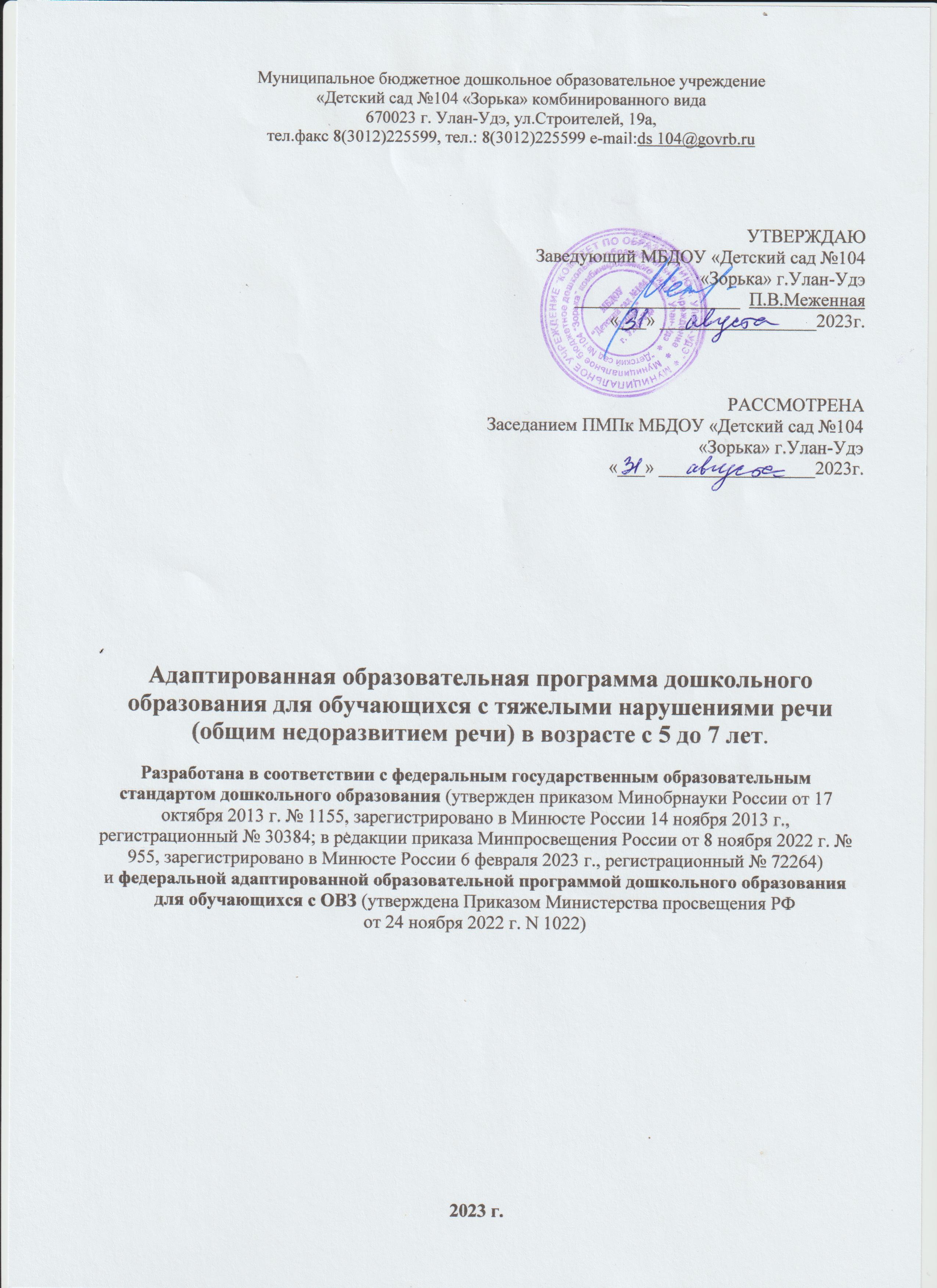 СОДЕРЖАНИЕ:ВВЕДЕНИЕАдаптированная образовательная программа дошкольного образования (далее — АОП ДО, Программа) для обучающихся с тяжёлыми нарушениями речи (далее — обучающиеся с ТНР, АОП ДО для обучающихся с ТНР) муниципального бюджетного дошкольного образовательного учреждения г. Улан-Удэ «Детский сад № 104 «Зорька», образовательная организация, Организация) — это образовательная программа, адаптированная для обучения дошкольников старшего возраста (5- 7 лет) с ТНР с учётом особенностей их психофизического и речевого развития, индивидуальных возможностей, обеспечивающая коррекцию нарушений развития и социальную адаптацию.Программа разработана в соответствии с федеральным государственным образовательным стандартом дошкольного образования (утверждён приказом Минобрнауки России от 17 октября 2013 г. № 1155, зарегистрировано в Минюсте России 14 ноября 2013 г., регистрационный № 30384; в редакции приказа Минпросвещения России от 8 ноября 2022 г. № 955, зарегистрировано в Минюсте России 6 февраля 2023 г., регистрационный № 72264) (далееФГОС ДО) и федеральной адаптированной образовательной программой дошкольного образования (утверждена приказом Министерства просвещения РФ от 24 ноября 2022 г.№ 1022, зарегистрирована в Минюсте России 27 января 2023 г. регистрационный № 72149) (далее — ФАОП ДО).АОП ДО для обучающихся с ТНР разработана и утверждена организацией, осуществляющей образовательную деятельность с учётом следующих нормативных документов:Закон № 273-ФЗ «Об образовании в Российской Федерации» от 29.12.2012 г.;ФЗ от 24.09.2022 № 371-ФЗ «О внесении изменений в ФЗ «Об образовании в РФ»;Приказ Минобрнауки России от 17.10.2013 г. № 1155 «Об утверждении федерального образовательного стандарта дошкольного образования» (далее — ФГОС ДО, Стандарт);Приказ Министерства Просвещения РФ от 31.07.2020 г. № 373 «Об утверждении Порядка организации и осуществления образовательной деятельности по основным общеобразовательным программам — образовательным программам дошкольного образования»;Приказ Министерства Просвещения РФ от 24.11.2022 г. № 1022 «Об утверждении федеральной адаптированной образовательной программы дошкольного образования для обучающихся с ограниченными возможностями здоровья»;Конвенция ООН о правах ребёнка (1989);Постановление Главного государственного санитарного врача РФ от 28.09.2020 № 28«Об утверждении санитарных правил СП 2.4. 3648-20 «Санитарно-эпидемиологические требования к организациям воспитания и обучения, отдыха и оздоровления детей и молодёжи» (зарегистрирован Минюстом России 18 декабря 2020 г., регистрационный № 61573);Постановление Главного государственного санитарного врача Российской Федерации от 28.01.2021 г. № 2 «Об утверждении санитарных правил и норм СанПиН 1.2.3685-21«Гигиенические нормативы и требования к обеспечению безопасности и (или) безвредности для человека факторов среды обитания» (зарегистрирован Минюстом России 29 января 2021 г., регистрационный № 62296);Распоряжение Министерства просвещения Российской Федерации от 06.08.2020 г.№ Р-75 «Об утверждении примерного Положения об оказании логопедической помощи в организациях, осуществляющих образовательную деятельность» (ред. от 06.04.2021).АОП ДО для обучающихся с ТНР составлена с учётом требований ФАОП ДО для обучающихся с ОВЗ (в виде ссылок) и ФГОС ДО, с использованием Комплекснойобразовательной программы дошкольного образования для детей с тяжёлыми нарушениями речи (общим недоразвитием речи) с 3 до 7 лет (автор Нищева Н. В.)1Программанаправлена на приобщение дошкольников с ТНР к традиционным духовно-нравственным и социокультурным ценностям российского общества;определяет единые для РФ объём содержания и планируемые результаты освоения АОП;обеспечивает создание образовательного пространства обучения и воспитания детей с ТНР до поступления в школу.Программа определяет модель организации образовательно-воспитательного процесса в условиях дошкольных образовательных групп комбинированной и компенсирующей направленности. Программа разработана с учётом особенностей развития и особых образовательных потребностей обучающихся с тяжёлыми нарушениями речи старшего дошкольного возраста.Программа определяет базовое содержание образовательных областей (с учётом ФАОП ДО, Глава I, п.5.2.1).) для детей с ТНР в различных видах деятельности:предметной;игровой;коммуникативной;познавательно-исследовательской.Также в различных видах активности ребёнка:восприятие художественной литературы и фольклора;самообслуживание и элементарный бытовой труд (в помещении и на улице);конструирование из разного материала, включая конструкторы, модули, бумагу, природный и иной материал;изобразительная (рисование, лепка, аппликация);музыкальная (восприятие и понимание смысла музыкальных произведений, пение, музыкально-ритмические движения, игры на детских музыкальных инструментах);двигательная (овладение основными движениями) формы активности ребёнка.Согласно требованиям Федерального государственного стандарта дошкольного образования, Программа направлена на создание условий для развития дошкольника, открывающих возможности для позитивной социализации, личностного развития, развития инициативы и творческих способностей на основе сотрудничества со взрослыми и сверстниками; на создание развивающей образовательной среды, как системы социализации и индивидуализации детей.АОП ДО для обучающихся с ТНР предназначена для специалистов (учитель-логопед, педагог-психолог, учитель-дефектолог, музыкальный руководитель, инструктор по физвоспитанию) и воспитателей, которые непосредственно работают с обучающимися старшего дошкольного возраста (5-7 лет) в группах компенсирующей / комбинированной направленности для детей с ТНР, и определяет содержание образования, ожидаемые результаты и условия её реализации.Структура адаптированной образовательной программы дошкольного образования для детей с тяжёлыми нарушениями речиАОП ДО для обучающихся с ТНР (согласно ФГОС ДО и ФАОП ДО, Глава I: п.5; п.5.1.; п.5.2.;  п.5.2.2.;  п.5.3.)  включает три основные раздела: целевой, содержательный1 Н.В. Нищева Комплексная образовательная программа дошкольного образования для детей с тяжёлыми нарушениями речи (общим недоразвитием речи) с 3 до 7 лет. Издание 3-е, переработанное и дополненное в соответствии с ФГОС ДО. — СПб.: ООО "ИЗДАТЕЛЬСТВО "ДЕТСТВО-ПРЕСС", 2021. – 240 с.и организационный, в каждом из которых отражается обязательная часть и часть, формируемая участниками образовательных отношений.Целевой раздел включает:Пояснительную записку, определяющую цель, задачи, принципы и подходы (общие и специфические для обучающихся с ТНР) к формированию Программы.Планируемые результаты освоения АОП детьми с ТНР в виде целевых ориентиров, в соответствии с особенностями психофизического развития обучающихся с ТНР (старшего дошкольного возраста и на этапе завершения обучения).Значимые для разработки и реализации АОП ДО характеристики и особенности развития обучающихся старшего дошкольного возраста с ТНР.Развивающее  оценивание  достижения  целей  в  форме  педагогической и психологической диагностики развития обучающихся и качества реализации Программы. Система оценивания качества реализации Программы направлена, в первую очередь, на оценивание созданных Организацией условий внутри образовательного процесса (ФАОП ДО, Глава I, п.8).Содержательный раздел определяет:Описание модулей организации образовательной деятельности обучающихся с ТНР по пяти образовательным областям (с учётом ФАОП ДО):социально-коммуникативное развитие;познавательное развитие;речевое развитие;художественно-эстетическое развитие;физическое развитие.Описание образовательной деятельности обучающихся с ТНР в соответствии с направлениями развития ребёнка, представленными в пяти образовательных областях.Взаимодействие педагогических работников с обучающимися с ТНР;Особенности взаимодействия педагогического коллектива с семьями обучающихся.Описание	коррекционно-развивающей	работы,	обеспечивающей	адаптацию и включение обучающихся с ТНР в социум.Программа коррекционно-развивающей работы:Является неотъемлемой частью адаптированной основной образовательной программы дошкольного образования обучающихся с ТНР в условиях дошкольных образовательных групп комбинированной и компенсирующей направленности.Обеспечивает достижение максимальной реализации реабилитационного потенциала.Учитывает особые образовательные потребности обучающихся дошкольного возраста с ТНР, удовлетворение которых открывает возможность общего образования.Программа обеспечивает планируемые результаты дошкольного образования обучающихся дошкольного возраста с ТНР в условиях дошкольных образовательных групп комбинированной и компенсирующей направленности.Рабочая  программа воспитания.Организационный раздел отражает описание условий реализации Программы:Психолого-педагогические условия, обеспечивающие развитие ребёнка с ТНР.Организацию предметно-пространственной развивающей образовательной среды (далее — ППРОС).Материально-техническое обеспечение; обеспеченность методическими материалами и средствами обучения и воспитания.Финансовые и кадровые условия.Календарный план воспитательной работы, согласно рекомендациям ФАОП ДО (Глава I, п.7) с перечнем основных государственных и народных праздников, памятных дат. В соответствии с ФАОП ДО, описание традиционных событий, праздников и мероприятийс учётом региональных и других социокультурных особенностей включено в часть, формируемую участниками образовательных отношений.Объём обязательной части АОП ДО для обучающихся с ТНР (согласно ФАОП ДО, Глава I, п.6) составляет не менее 60% от её общего объёма. Объём части Программы, формируемой участниками образовательных отношений, составляет не более 40% от общего объёма.Программа разработана с учётом особенностей развития и особых образовательных потребностей обучающихся с ТНР (согласно ФАОП ДО, Глава I, п.9).АОП ДО для обучающихся с ТНР реализуется в течение всего времени пребывания дошкольников в группе, компенсирующей / комбинированной направленности, срок реализации составляет до 2 лет с учётом возрастных особенностей детей и тяжести речевого дефекта. Программа реализуется на государственном (русском) языке Российской Федерации (согласно п. 1.9. ФГОС ДО). Программа может корректироваться в связи с существенными изменениями:образовательной политики государства и нормативно-правовой базы дошкольного образования различного уровня (федерального, регионального, муниципального);образовательного запроса и возможностей участников образовательных отношений;видовой структуры групп и контингента детей;межсетевого взаимодействия;условий финансирования;материально-технических и кадровых возможностей учреждения.Решение о необходимости внесения изменений в АОП ДО принимается на заседании педагогического совета МБДОУ №104 «Зорька» г. Улан-Удэ, создаётся рабочая группа для корректировки Программы. После внесения изменений и дополнений рабочей группой, обсуждается и утверждается новый вариант Программы.Приложения к АОП ДО могут обновляться без создания рабочей группы, посредством обсуждения и утверждения их на психолого-педагогическом консилиуме (далее ПМПк) МБДОУ №104 «Зорька» г.Улан-Удэ по мере необходимости, в том числе и ежегодно, в начале учебного года.ЦЕЛЕВОЙ РАЗДЕЛПояснительная записка1.1.1.Цели и задачи реализации ПрограммыЦель реализации Программы — обеспечение условий для дошкольного образования, определяемых общими и особыми потребностями обучающегося старшего дошкольного возраста с ТНР, индивидуальными особенностями его развития и состояния здоровья.Программа содействует взаимопониманию и сотрудничеству между людьми, способствует реализации прав обучающихся дошкольного возраста на получение доступного и качественного образования, обеспечивает развитие способностей каждого ребёнка, формирование и развитие личности ребёнка в соответствии с принятыми в семье и обществе духовно-нравственными и социокультурными ценностями в целях интеллектуального, духовно-нравственного, творческого и физического развития человека, удовлетворения его образовательных потребностей и интересов (ФАОП ДО, Глава II, п.10.1).Задачи Программы:реализация содержания АОП ДО для обучающихся с ТНР;коррекция недостатков психофизического развития обучающихся с ТНР;охрана и укрепление физического и психического здоровья обучающихся с ТНР, в том числе их эмоционального благополучия;обеспечение равных возможностей для полноценного развития ребёнка с ТНР в период дошкольного образования независимо от места проживания, пола, нации, языка, социальногостатуса;создание благоприятных условий развития в соответствии с их возрастными, психофизическими  и  индивидуальными  особенностями,  развитие  способностей и творческого потенциала каждого ребёнка с ТНР как субъекта отношений с педагогическим работником, родителями (законными представителями), другими детьми;объединение обучения и воспитания в целостный образовательный процесс на основе духовно-нравственных и социокультурных ценностей, принятых в обществе правил и норм поведения в интересах человека, семьи, общества;формирование общей культуры личности обучающихся с ТНР, развитие их социальных, нравственных, эстетических, интеллектуальных, физических качеств, инициативности, самостоятельности и ответственности ребёнка, формирование предпосылок учебной деятельности;формирование социокультурной среды, соответствующей психофизическим и индивидуальным особенностям развития обучающихся с ТНР;обеспечение психолого-педагогической поддержки родителей (законных представителей) и повышение их компетентности в вопросах развития, образования, реабилитации, охраны и укрепления здоровья обучающихся с ТНР;обеспечение преемственности целей, задач и содержания дошкольного и начального общего образования (ФАОП ДО, Глава II, п.10.2).Общие принципы построения ПрограммыВ соответствии с ФГОС ДО (п.1.4.) и ФАОП ДО (Глава II, п.10.3), Программа построена на следующих общих принципах:1.1.3. Специфические принципы и подходык формированию АОП ДО для обучающихся с ТНРСпецифические принципы определены в соответствии с ФГОС ДО и ФАОП ДО (Глава II, п.10.3.3):Подходы к формированию АОП для обучающихся с ТНРПланируемые результаты освоения ПрограммыВ соответствии с ФГОС ДО и ФАОП ДО (Глава II, п.10.4) специфика дошкольного детства и системные особенности дошкольного образования делают неправомерными требования от ребёнка дошкольного возраста конкретных образовательных достижений. Поэтому результаты освоения Программы представлены в виде целевых ориентиров дошкольного образования и представляют собой возрастные характеристики возможных достижений ребёнка с ТНР к концу дошкольного образования.Реализация образовательных целей и задач Программы направлена на достижение целевых ориентиров дошкольного образования, которые описаны как основные характеристики развития ребёнка с ТНР. Они представлены в виде изложения возможных достижений обучающихся на возрастных этапах дошкольного детства.12Целевые ориентиры реализации АОП ДО для обучающихся с ТНРВ соответствии с особенностями психофизического развития ребёнка с ТНР, планируемые результаты освоения Программы предусмотрены в ряде целевых ориентиров (ФАОП ДО, Глава II, п.10.4.3, п.10.4.3.2, п.10.4.3.3).15Значимые для разработки и реализации АОП ДО характеристики и особенности развития обучающихся дошкольного возраста с ТНРОсновные участники реализации АОП ДО для обучающихся с ТНР — педагоги, обучающиеся, родители (законные представители).Социальными заказчиками реализации АОП ДО как комплекса образовательных услуг выступают, в первую очередь, родители (законные представители) обучающихся, как гаранты реализации прав ребёнка на уход, присмотр и оздоровление, воспитание и обучение.Особенности разработки Программы:условия, созданные в дошкольном отделении (ДО) для реализации целей и задач АОП ДО;социальный заказ родителей (законных представителей);детский контингент;кадровый состав педагогических работников;культурно-образовательные особенности МБДОУ №104 «Улан-Удэ»;климатические особенности;взаимодействие с социумом.Географическое месторасположение:При реализации Программы принимаются во внимание особенности региона — Республика Бурятия, куда входит г. Улан-Удэ.Улан-Удэ́— столица и крупнейший город Республики Бурятии Российской Федерации.Климат: В Республике Бурятия, климат резко-континентальный, с холодной зимой и достаточно жарким летом. Зима холодная, с сухим морозом и малым количеством снега. Весна ветреная, с заморозками и почти без осадков. Лето короткое, с жаркими днями и прохладными ночами, с обильными осадками в июле и августе. Температура воздуха по всей территории республики колеблется в больших пределах. Самый холодный месяц в году - январь. Средняя месячная температура воздуха в январе по республике изменяется в направление с юга на север: в южных районах от - 23 до - 24, в центральных - от - 24 до - 26, в северных от - 28 до -31. Абсолютный минимум температуры в январе в южных и центральных районах республики понижается до 45, -52, а на севере до - 55. Июль самый теплый месяц в году, средняя температура месяца колеблется от + 8 до + 20. Максимальная температура воздуха отмечается в июле (34 - 39). Довольно часто жаркая погода наблюдается в первой декаде августа, а затем начинается постепенный спад температуры.При планировании образовательного процесса необходимо внести коррективы в организацию физкультурно-оздоровительной работы. Время, отведенное на организацию двигательной активности и прогулок зимой, сокращается, ввиду низкой температуры воздуха, в летнее время большую часть двигательной, игровой деятельностей детей переносится на участок.Характеристика особенностей развития обучающихся дошкольного возраста с ТНРОбучающиеся с ТНР — это особая категория дошкольников с нарушениями речи при сохранном слухе и первично сохранном интеллекте. К этой группе относятся дети с общим недоразвитием речи (далее — ОНР) всех уровней речевого развития, у которых имеются нарушения компонентов языка.ОНР у дошкольников проявляется в нарушении всех компонентов речи: звукопроизношения, фонетико-фонематического восприятия, лексико-грамматического строя и связной речи. Речь ребёнка оценивается по четырём уровням развития:I уровень речевого развития ребёнка характеризуется как полное отсутствие или резкое ограничение словесных средств общения. Словарный запас состоит из отдельных лепетных слов, звуковых или звукоподражательных комплексов, сопровождающихся жестами и мимикой;II уровень речевого развития ребёнка характеризуется наличием короткой аграмматичной фразы, словарь состоит из слов простой слоговой структуры (чаще существительные, глаголы, качественные прилагательные), но, наряду с этим, произносительные возможности ребёнка значительно отстают от возрастной нормы;III уровень речевого развития ребёнка характеризуется наличием развернутой фразовой речи с выраженными элементами лексико-грамматического и фонетико-фонематического недоразвития;IV уровень речевого развития предполагает при наличии развёрнутой фразовой речи остаточные проявления недоразвития всех компонентов языковой системы.Вышеперечисленные особенности и недостатки речевого развития обусловливают особые образовательные потребности обучающихся с ТНР.Развивающее оценивание качества образовательной деятельности по ПрограммеОценивание качества образовательной деятельности, осуществляемой Организацией по Программе, представляет собой важную составную часть данной образовательной деятельности, направленную на её усовершенствование (ФАОП ДО, Глава II: п.10.5, п.10.5.1, п.10.5.2, п.10.5.3, п.10.5.4, п.10.5.5, п.10.5.6, п.10.5.7, п.10.5.8, п.10.5.9, п.10.5.10, п.10.5.11).Концептуальные основания такой оценки определяются требованиями Федерального закона от 29 декабря 2012 г. N 273-ФЗ "Об образовании в Российской Федерации" и Стандарта, в котором определены государственные гарантии качества образования.Оценивание качества, то есть оценивание соответствия образовательной деятельности, реализуемой Организацией, заданным требованиями ФГОС ДО и Программы в дошкольном образовании обучающихся с ТНР, направлено, в первую очередь, на оценивание созданных Организацией  условий  в  процессе  образовательной  деятельности.  Программой не предусматривается оценивание качества образовательной деятельности Организации на основе достижения детьми с ТНР планируемых результатов освоения Программы.Степень реального развития обозначенных целевых ориентиров и способности ребёнка их проявлять к моменту перехода на следующий уровень образования могут существенно варьировать у разных обучающихся в силу различий в условиях жизни и индивидуальных особенностей развития конкретного ребёнка.Программа строится на основе общих закономерностей развития личности обучающихся дошкольного возраста с ТНР, с учётом сенситивных периодов в развитии. Обучающиеся с различными недостатками в физическом и (или) психическом развитии могут иметь качественно неоднородные уровни двигательного, речевого, познавательного и социального развития личности, поэтому целевые ориентиры Программы Организации должны учитывать не только возраст ребёнка, но и уровень развития его личности, степень выраженности различных нарушений, а также индивидуально-типологические особенности развития ребёнка.Программой предусмотрена система мониторинга динамики развития обучающихся с ТНР, динамики их образовательных достижений, основанная на методе наблюдения и включающая:педагогические наблюдения, педагогическую диагностику, связанную с оценкой эффективности педагогических действий с целью их дальнейшей оптимизации;детские портфолио, фиксирующие достижения ребёнка в ходе образовательной деятельности;карты развития ребёнка с ТНР;различные шкалы индивидуального развития ребёнка с ТНР.Программа предоставляет Организации право самостоятельного выбора инструментов педагогической и психологической диагностики развития обучающихся, в том числе, его динамики. Педагогическая диагностика проводится на начальном этапе освоения ребёнком Программы в зависимости от времени его поступления в дошкольную группу (стартовая диагностика) и на завершающем этапе освоения Программы его возрастной группой (заключительная, финальная диагностика). При проведении диагностики на начальном этапе учитывается адаптационный период пребывания ребёнка в группе. Сравнение результатов стартовой и финальной диагностики позволяет выявить индивидуальную динамику развития ребёнка. Периодичность проведения педагогической диагностики определяется образовательной организацией самостоятельно. В МБДОУ №104 «Зорька» г. Улан-Удэ педагогическая диагностика проводится два раза в год: в сентябре (первые три недели) и в мае (последние две недели). Педагогическая диагностика индивидуального развития детей проводится педагогом (воспитателем) в произвольной форме на основе малоформализованных диагностических методов: наблюдения, свободных бесед с детьми, анализа продуктов детской деятельности (рисунков, работ по лепке, аппликации, построек, поделок и т.д.), специальных диагностических ситуаций. При необходимости педагог (воспитатель) может использовать специальные методики диагностики физического, коммуникативного, познавательного, речевого, художественно-эстетического развития.Для проведения индивидуальной логопедической диагностики учителем-логопедом используются диагностические пособия. Содержание логопедической диагностики приводится в виде ссылок на Комплексную образовательную программу дошкольного образования для детей с тяжёлыми нарушениями речи (общим недоразвитием речи) с 3 до 7 лет, автор Нищева Н.В.2 Методика проведения диагностики и диагностика, прошли экспертизу, допущены к использованию и включены в Комплексную программу, размещённую в «Навигаторе программ»: Методика проведения обследования ребёнка (с 5 до 7 лет) с ОНР учителем-2 Нищева Н.В. Комплексная образовательная программа дошкольного образования для детей с тяжелыми нарушениями речи (общим недоразвитием речи) с 3 до 7 лет: 3 изд., перераб. и доп. в соотв. с ФГОС ДО. — СПб.: ДЕТСТВО-ПРЕСС, 2023. —логопедом (с. 37-41). Диагностика индивидуального развития старшего дошкольного возраста с ОНР с 5 до 7 лет (с. 42-63).Для проведения логопедической диагностики используется Речевая карта и пособия Нищевой Н. В.3Для заполнения мониторинга на основе наблюдений воспитателями используются пособия Н.В. Верещагиной4.В соответствии с ФГОС ДО и принципами АОП ДО оценка качества образовательной деятельности по Программе:поддерживает ценности развития и позитивной социализации ребёнка дошкольного возраста с ТНР;учитывает факт разнообразия путей развития ребёнка с ТНР в условиях современного общества;ориентирует систему дошкольного образования на поддержку вариативных организационных форм дошкольного образования для обучающихся с ТНР;обеспечивает выбор методов и инструментов оценивания для семьи, образовательной организации и для педагогических работников Организации в соответствии:разнообразия вариантов развития обучающихся с ТНР в дошкольном детстве;разнообразия вариантов образовательной и коррекционно-развивающей среды;разнообразия местных условий с учётом региона и муниципального образования Российской Федерации;	представляет собой основу для развивающего управления Программой дошкольного образования для обучающихся с ТНР на уровне Организации, учредителя, региона, страны, обеспечивая тем самым качество Программы дошкольного образования в определённых условиях их реализации в масштабах всей страны.Система оценки качества реализации Программы дошкольного образования обучающихся с ТНР на уровне Организации должна обеспечивать участие всех участников образовательных отношений и в то же время выполнять свою основную задачу — обеспечивать развитие системы дошкольного образования в соответствии с принципами и требованиями ФГОС ДО.Программой предусмотрены следующие уровни системы оценки качества:3 Нищева Н. В. Речевая карта ребёнка с общим недоразвитием речи с 4 до 7 лет. ФГОС. — СПб., ДЕТСТВО-ПРЕСС, 2023. — 40 с.Нищева Н. В. Картинный материал к Речевой карте ребёнка с общим недоразвитием речи (от 4 до 7 лет): наглядно- методическое пособие. ФГОС — СПб., ДЕТСТВО-ПРЕСС, 2023. — 80 с.4 Н.В. Верещагина Диагностика индивидуального развития детей 5-6 лет с ТНР». — СПб.: ООО «ИЗДАТЕЛЬСТВО«ДЕТСТВО-ПРЕСС», 2023. — 32 с.Н.В. Верещагина Диагностика индивидуального развития детей 6-7 лет с ТНР». — СПб.: ООО «ИЗДАТЕЛЬСТВО«ДЕТСТВО-ПРЕСС», 2023. — 32 с.На уровне образовательной организации система оценки качества реализации Программы решает задачи:повышение качества реализации программы дошкольного образования;реализация требований Стандарта к структуре, условиям и целевым ориентирам Программы;обеспечение объективной экспертизы деятельности Организации в процессе оценки качества адаптированной программы дошкольного образования обучающихся с ТНР;задание ориентиров педагогическим работникам в их профессиональной деятельности и перспектив развития самой Организации;создание оснований преемственности между дошкольным и начальным общим образованием обучающихся с ТНР.Важнейшим элементом системы обеспечения качества дошкольного образования в Организации является оценка качества психолого-педагогических условий реализации адаптированной образовательной программы, и именно психолого-педагогические условия являются основным предметом оценки в предлагаемой системе оценки качества образования на уровне Организации, что позволяет выстроить систему оценки и повышения качества вариативного, развивающего дошкольного образования в соответствии со Стандартом посредством экспертизы условий реализации Программы. Ключевым уровнем оценки является уровень образовательного процесса, в котором непосредственно участвует ребёнок с ОВЗ, его семья и педагогический коллектив Организации.Система оценки качества дошкольного образования:	должна быть сфокусирована на оценивании психолого-педагогических и других условий реализации Программы в Организации в пяти образовательных областях, определённых ФГОС ДО;учитывает образовательные предпочтения и удовлетворённость дошкольным образованием со стороны семьи ребёнка;исключает использование оценки индивидуального развития ребёнка в контексте оценки работы Организации;исключает унификацию и поддерживает вариативность форм и методов дошкольного образования;способствует открытости по отношению к ожиданиям ребёнка с ТНР, семьи, педагогических работников, общества и государства;включает как оценку педагогическими работниками Организации собственной работы, так и независимую профессиональную и общественную оценку условий образовательной деятельности в дошкольной образовательной организации;использует  единые  инструменты,  оценивающие  условия  реализации  Программы в Организации, как для самоанализа, так и для внешнего оценивания.СОДЕРЖАТЕЛЬНЫЙ РАЗДЕЛ ПРОГРАММЫПояснительная запискаМБДОУ №104 г. Улан-Удэ обеспечивает воспитание, обучение и развитие обучающихся с ТНР в группах компенсирующей направленности, в возрасте от 5 до 7 лет, с учётом их возрастных и индивидуальных особенностей, по основным направлениям развития: социально-коммуникативному, познавательному, речевому, художественно- эстетическому и физическому.В МБДОУ №104 г. Улан-Удэ функционируют две группа компенсирующей направленности для детей с тяжёлыми нарушениями речи старшего дошкольного возраста(от 5 до 7 лет) с сокращённым 10-ти часовым пребыванием в группе, по пятидневной рабочей неделе. Форма обучения очная.В соответствии с Методическими рекомендациями5, зачисление в группы компенсирующей и комбинированной направленности для обучающихся с ТНР осуществляется по Решению Территориальной ПМПК Республики Бурятия, г. Улан-Удэ и письменному заявлению родителей/законных представителей ребёнка на два учебных года (от 5 до 7 лет). Разделение детей на возрастные подгруппы осуществляется учителем - логопедом  в соответствии с возрастом, закономерностями психо-речевого развития и логопедическим диагнозом ребёнка.Предельная наполняемость в группе компенсирующей направленности для детей с ТНР— 10 человек6.Общая модель организации образовательной деятельности с обучающимся с ТНР по пяти образовательным областямВ содержательном разделе Программы представлены (в соответствии с ФАОП ДО, Глава III: п.11; п.11.1; п.11.2; п. 11.3):5 Письмо Минпросвещения России от 31.08.2023 г. № АБ-3569/07 "О направлении разъяснений по организации образования обучающихся с ОВЗ в 2023/24 уч. г.", с. 6-76 Приказ Минпросвещения РФ от 31.07.2020 г. № 373 «Об утверждении Порядка организации и осуществленияобразовательной деятельности по основным общеобразовательным программам — образовательным программам дошкольного образования». Пункт 207 Приказ Минпросвещения РФ от 31.07.2020 г. № 373 «Об утверждении Порядка организации и осуществления образовательной деятельности по основным общеобразовательным программам — образовательным программам дошкольного образования». Пункт 20Способы реализации образовательной деятельности определяются климатическими, социально-экономическими условиями субъекта Российской Федерации, местом расположения Организации, педагогическим коллективом Организации.При организации образовательной деятельности по направлениям, обозначенным образовательными областями, необходимо следовать общим и специфическим принципам и подходам к формированию Программы, в частности принципам поддержки разнообразия детства, индивидуализации дошкольного образования обучающихся с ТНР и другим. Определяя содержание образовательной деятельности в соответствии с этими принципами, следует принимать во внимание неравномерность психофизического развития, особенности речевого развития обучающихся с ТНР, значительные индивидуальные различия между детьми, а также особенности социокультурной среды, в которой проживают семьи обучающихся.В группах компенсирующей направленности осуществляется реализация АОП ДО для обучающихся с ТНР, обеспечивающей коррекцию нарушений развития и социальную адаптацию обучающихся с учётом особенностей их психофизического развития, индивидуальных возможностей.Согласно ФГОС ДО (п. 2.6), «содержание программы должно обеспечивать развитие личности, мотивации и способностей детей в различных видах деятельности и охватывать следующие структурные единицы, представляющие определённые направления развития и образования детей (далее — образовательные области): социально-коммуникативное развитие; познавательное развитие; речевое развитие; художественно-эстетическое развитие; физическое развитие».Содержание образовательной деятельности обучающихся с ТНР в соответствии с направлениями развития, представленными в пяти образовательных областях, приводится в виде ссылок на ФАОП ДО:Социально-коммуникативное развитие (Глава III: п.32.1. – п.32.1.3);Познавательное развитие (Глава III: п.32.2. – п.32.2.3);Речевое развитие (Глава III: п.32.3. – п.32.3.4);Художественно-эстетическое развитие (Глава III: п.32.4. – п.32.4.5);Физическое развитие (Глава III: п.32.5. – п.32.5.6).Календарно-тематическое планирование образовательной деятельности, представленной в пяти образовательных областях, составлено с использованием ФАОП ДО и Комплексной образовательной программы дошкольного образования для детей с тяжёлыми нарушениями речи (общим недоразвитием речи) с 3 до 7 лет8 (Нищева Н. В):Речевое развитие (с. 81-90);Познавательное развитие (с. 92-98);Социально-коммуникативное развитие (с.101-107);Художественно-эстетическое развитие (с.110-118);Физическое развитие (с. 119-128).Вариативная часть ПрограммыЧасть АОП ДО, формируемая участниками образовательных отношений, представлена парциальными программами, актуальность выбора которых обусловлена образовательными потребностями и интересами обучающихся с ТНР, членов их семей, а также возможностями педагогического коллектива и условиями, созданными в ДО.8 Нищева Н. В. Комплексная образовательная программа дошкольного образования для детей с тяжёлыми нарушениями речи (общим недоразвитием речи) с 3 до 7 лет: 3 изд., перераб. и доп. в соотв. с ФГОС ДО. — СПб.: ДЕТСТВО-ПРЕСС, 2021. — 240 с.Парциальные программыПрограмма по музыкальному воспитанию детей дошкольного возраста «ЛАДУШКИ» Каплунова И.М., Новооскольцева И.А.Цель: музыкально-творческое развитие детей в процессе различных видов музыкальной деятельности: музыкальноритмических движений, инструментального музицирования, пения, слушания музыки, музыкально-игровой деятельности (плясок, игр, хороводов).Основная задача программы – введение ребенка в мир музыки с радостью и улыбкой. Задачи программы:подготовить детей к восприятию музыкальных образов и представлений;заложить основы гармонического развития (развитие слуха, внимания, движения, чувства ритма и красоты мелодии, развитие индивидуальных музыкальных способностей).приобщить детей к русской народно-традиционной и мировой музыкальной культуре;подготовить детей к освоению приемов и навыков в различных видах музыкальной деятельности адекватно детским возможностям;развивать коммуникативные способности (общение детей друг с другом, творческое использование музыкальных впечатлений в повседневной жизни;научить детей творчески использовать музыкальные впечатления в повседневной жизни;познакомить детей с разнообразием музыкальных форм и жанров в привлекательной и доступной форме;обогатить детей музыкальными знаниями и представлениями в музыкальной игре;развивать детское творчество во всех видах музыкальной деятельности.Цель: разработка системы формирования у детей предпосылок готовности к изучению технических наук средствами игрового оборудования в соответствии с ФГОС дошкольного образования.Задачи:в условиях реализации ФГОС дошкольного образования организовать в образовательном пространстве ДОО предметную игровую техносреду, адекватную возрастным особенностям и современным требованиям к политехнической подготовке детей (к ее содержанию, материально-техническому, организационно-методическому и дидактическому обеспечению);формировать основы технической грамотности воспитанников;развивать технические и конструктивные умения в специфических для дошкольного возраста видах детской деятельности;обеспечить освоение детьми начального опыта работы с отдельными техническими объектами (в виде игрового оборудования);оценить результативность системы педагогической работы, направленной на формирование у воспитанников, в соответствии с ФГОС ДО, предпосылок готовности к изучению технических наук средствами игрового оборудования.Описание образовательной деятельности обучающихся с ТНР в соответствиис направлениями развития ребёнка, представленными в пяти образовательных областяхСоциально-коммуникативное развитиеВ области социально-коммуникативного развития ребенка с ТНР, с учётом его психофизических особенностей, в условиях информационной социализации основными задачами образовательной деятельности являются создание условий для:усвоения норм и ценностей, принятых в обществе, включая моральные и нравственные ценности;развития общения и взаимодействия ребёнка с ТНР с педагогическим работником и другими детьми;становления	самостоятельности,	целенаправленности	и	саморегуляции	собственных действий;развития эмоциональной отзывчивости, сопереживания;формирования готовности к совместной деятельности с другими детьми и педагогическим работником;формирования уважительного отношения и чувства принадлежности к своей семье и к сообществу обучающихся и педагогических работников в Организации;формирования позитивных установок к различным видам труда и творчества;формирования основ безопасного поведения в быту, социуме, природе;развития коммуникативных и социальных навыков ребёнка с ТНР;развития игровой деятельности.Основное содержание образовательной деятельности с детьми старшего дошкольного возрастаСодержание образовательной области "Социально-коммуникативное развитие" направлено на всестороннее развитие у обучающихся с ТНР навыков игровой деятельности, дальнейшее приобщение их к общепринятым нормам и правилам взаимоотношений с другими детьми и педагогическим работником, в том числе моральным, на обогащение первичных представлений о тендерной и семейной принадлежности.В этот период в коррекционно-развивающей работе с детьми педагогические работники создают и расширяют знакомые образовательные ситуации, направленные на стимулирование потребности обучающихся в сотрудничестве, в кооперативных действиях с другими детьми во всех видах деятельности, продолжается работа по активизации речевой деятельности, по дальнейшему накоплению детьми словарного запаса.Характер решаемых задач позволяет структурировать содержание образовательной области "Социально-коммуникативное развитие" по следующим разделам:игра;представления о мире людей и рукотворных материалах;безопасное поведение в быту, социуме, природе;труд.Образовательную деятельность в рамках области "Социально-коммуникативное развитие" проводят воспитатели, интегрируя её содержание с тематикой логопедической работы, проводимой учителем-логопедом.Совместная образовательная деятельность педагогических работников с обучающимися с ТНР предполагает следующие направления работы: дальнейшее формирование представлений обучающихся о разнообразии окружающего их мира людей и рукотворных материалов; воспитание правильного отношения к людям, к вещам; обучение способам поведения в обществе, отражающим желания, возможности и предпочтения обучающихся. В процессе уточнения представлений о себе и окружающем мире у обучающихся активизируется речевая деятельность, расширяется словарный запас.Основное внимание обращается на совершенствование игровых действий и точное выполнение игровых правил в дидактических и подвижных играх и упражнениях.В этот период большое значение приобретает создание предметно-развивающей среды и привлечение обучающихся к творческим играм. Воспитатели организуют сюжетно-ролевые и театрализованные игры с детьми, осуществляя недирективное руководство ими. Элементы сюжетно-ролевой и сюжетно-дидактической игры, театрализованные игры, подвижные, дидактические игры активно включаются в занятия с детьми по всем направлениям коррекционно-развивающей работы.Работа с детьми старшего дошкольного возраста предполагает активное применение игротерапевтических техник с элементами куклотерапии, песочной терапии, арттерапии. Занятия по психотерапевтическим методикам (работа с детской агрессией, страхами, тревожностью) проводит педагог-психолог, согласуя их с педагогическими работниками группы и родителям (законным представителям).Педагогические работники уделяют основное внимание формированию связной речи у обучающихся с ТНР, её основных функций (коммуникативной, регулирующей, познавательной). Обучающиеся вовлекаются в различные виды деятельности, естественным образом обеспечивающие их коммуникативное взаимодействие с педагогическим работником и другими детьми, развитие познавательного интереса и мотивации к деятельности.Особое внимание обращается на формирование у обучающихся представления о Родине: о городах России, о её столице, о государственной символике, гимне страны. У обучающихся в различных ситуациях расширяют и закрепляют представления о предметах быта, необходимых человеку, о макросоциальном окружении.Педагогические работники создают условия для формирования экологических представлений у обучающихся, знакомя их с функциями человека в природе (потребительской, природоохранной, восстановительной).В рамках раздела особое внимание обращается на развитие у обучающихся устойчивого алгоритма поведения в опасных ситуациях: в помещении, на прогулке, на улице, в условиях поведения с посторонними людьми.В этот период большое внимание уделяется формированию у обучающихся интеллектуальной и мотивационной готовности к обучению в образовательной организации. У обучающихся с ТНР старшего дошкольного возраста активно развивается познавательный интерес (интеллектуальный, волевой и эмоциональный компоненты). Педагогические работники, осуществляя совместную деятельность с детьми, обращают внимание на то, какие виды деятельности их интересуют, стимулируют их развитие, создают предметно- развивающую среду, исходя из потребностей каждого ребенка.Активными участниками образовательного процесса в области "Социально- коммуникативное развитие" являются родители (законные представители) обучающихся, а также все педагогические работники, работающие с детьми с ТНР.2627282930Вариативная часть содержания образования, формируемая участниками образовательных отношенийОбразовательная область «Социально-коммуникативное развитие»	Авдеева Н.Н., Князева О.Л., Стеркина Р.Б. Безопасность. Учебно-методическое пособие по основам безопасности жизнедеятельности детей старшего дошкольного возраста. ФГОС. — СПб., ДЕТСТВО-ПРЕСС, 2023.	Князева О.Л., Маханева М.Д. Приобщение детей к истокам русской народной культуры: Парциальная программа. Учебно-методическое пособие. ФОП. ФГОС. — СПб: ДЕТСТВО- ПРЕСС, 2023.	Нищева Н.В. А как поступишь ты? Дошкольникам об этикете. Серии картинок и тексты бесед. — СПб., ДЕТСТВО-ПРЕСС, 2022.Нищева Н.В. Картотеки подвижных игр, упражнений, пальчиковой гимнастики — СПб., ДЕТСТВО-ПРЕСС, 2022.	Нищева Н.В. Все работы хороши. Детям о профессиях. Серия демонстрационных картин с методическими рекомендациями. Выпуски 1, 2. — СПб., ДЕТСТВО-ПРЕСС, 2022.Нищева Н.В. Подвижные и дидактические игры на прогулке. — СПб., ДЕТСТВО-ПРЕСС, 2022.Нищева Н.В. Гендерное воспитание дошкольника на современном этапе. / Сост. Н. В. Нищева – СПб., ДЕТСТВО-ПРЕСС, 2021.	Нищева Н.В. Картотека предметных картинок. Защитники Отечества. Покорители космоса. — СПб., ДЕТСТВО-ПРЕСС, 2021.Нищева Н.В. Картотека сюжетных картинок. Две столицы. — СПб., ДЕТСТВО-ПРЕСС, 2021.	Нищева Н.В. Кем быть? Детям о профессиях. Серия демонстрационных картин с методическими рекомендациями. Выпуски 1, 2. — СПб., ДЕТСТВО-ПРЕСС, 2022.	Нищева Н.В. Мамы всякие нужны. Детям о профессиях. Серия демонстрационных картин с методическими рекомендациями. Выпуски 1, 2. — СПб., ДЕТСТВО-ПРЕСС, 2023.	Нищева Н.В. Мои права. Дошкольникам о правах и обязанностях. — СПб., ДЕТСТВО-ПРЕСС, 2021.Нищева Н.В.	Наш	детский	сад.	Серия	демонстрационных	картин	с	методическими рекомендациями. Выпуски 1,2. — СПб., ДЕТСТВО-ПРЕСС, 2022.	Нищева Н.В. Наш детский сад. Выпуски 1,2. Серия демонстрационных картин с методическими рекомендациями. — СПб., ДЕТСТВО-ПРЕСС, 2022.Нищева Н.В. Планирование коррекционной и образовательной деятельности в группе компенсирующей направленности ДОО для детей с ТНР в соответствии с ФАОП ДО. — СПб., ДЕТСТВО-ПРЕСС, 2023.Нищева Н.В. Я люблю Россию. Парциальная программа. Патриотическое и духовно-нравственное воспитание детей старшего дошкольного возраста с 5 до 7 лет. — СПб., ДЕТСТВО-ПРЕСС, 2023.	Тимофеева Л.Л. Формирование культуры безопасности у детей от 3 до 8 лет. Парциальная программа. ФГОС. ФИРО. — СПб., ДЕТСТВО-ПРЕСС, 2023.	Тимофеева Л.Л.	Формирование	культуры	безопасности.	Планирование	образовательной деятельности в средней группе — СПб., ДЕТСТВО-ПРЕСС, 2022.	Тимофеева Л.Л.	Формирование	культуры	безопасности.	Планирование	образовательной деятельности в старшей группе — СПб., ДЕТСТВО-ПРЕСС, 2022.	Тимофеева Л. Л.	Формирование	культуры	безопасности.	Планирование	образовательной деятельности в подготовительной к школе группе. — СПб., ДЕТСТВО-ПРЕСС, 2022.33Познавательное развитиеВ образовательной области "Познавательное развитие" основными задачами образовательной деятельности с детьми являются создание условий для:развития интересов обучающихся, любознательности и познавательной мотивации;формирования познавательных действий, становления сознания;развития воображения и творческой активности;	формирования первичных представлений о себе, других людях, объектах окружающего мира, о свойствах и отношениях объектов окружающего мира (форме, цвете, размере, материале, звучании, ритме, темпе, количестве, числе, части и целом, пространстве и времени, движении и покое, причинах и следствиях);	формирования первичных представлений о малой родине и Отечестве, представлений о социокультурных  ценностях  нашего  народа,  об  отечественных  традициях и праздниках, о планете Земля как общем доме людей, об особенностях её природы, многообразии стран и народов мира;развития представлений о виртуальной среде, о возможностях и рисках интернета.Основное содержание образовательной деятельности с детьми старшего дошкольного возрастаСодержание образовательной области "Познавательное развитие" предполагает создание педагогическим работником ситуаций для расширения представлений обучающихся о функциональных свойствах и назначении объектов, стимулируют их к анализу, используя вербальные средства общения, разнообразят ситуации для установления причинных, временных и других связей и зависимостей между внутренними и внешними свойствами. При этом широко используются методы наблюдения за объектами, демонстрации объектов, элементарные опыты, упражнения и различные игры. Содержание образовательной области "Познавательное развитие" в этот период обеспечивает развитие у обучающихся с ТНР познавательной активности, обогащение их сенсомоторного и сенсорного опыта, формирование предпосылок познавательно-исследовательской и конструктивной деятельности, а также представлений об окружающем мире и элементарных математических представлений.Характер решаемых задач позволяет структурировать содержание образовательной области по следующим разделам:конструирование;развитие представлений о себе и окружающем мире;элементарные математические представления.Продолжается развитие у обучающихся с ТНР мотивационного, целевого, содержательного, операционального и контрольного компонентов конструктивной деятельности. При этом особое внимание уделяется самостоятельности обучающихся, им предлагаются творческие задания, задания на выполнение работ по своему замыслу, задания на выполнение коллективных построек.Рекомендуются занятия в специальной интерактивной среде (тёмной и светлой сенсорных комнатах), которые проводит педагог-психолог. В них включаются сведения о цветовом многообразии, о звуках природы, о явлениях природы и зависимости настроения, состояния человека, растительного и животного мира от этих характеристик.Педагогические работники  стимулируют  познавательный интерес обучающихся к различным способам измерения, счёта количеств, определения пространственных отношений у разных народов.38Вариативная часть содержания образования, формируемая участниками образовательных отношенийОбразовательная область «Познавательное развитие»	Нищева Н.В. Развитие математических представлений у дошкольников с ОНР (с 4 до 5 лет и с 5 до 6 лет). — СПб., ДЕТСТВО-ПРЕСС, 2022.	Нищева Н.В. Рабочая тетрадь для развития математических представлений у дошкольников с ОНР (с 4 до 5 лет). — СПб., ДЕТСТВО-ПРЕСС, 2021.	Нищева Н.В. Рабочая тетрадь для развития математических представлений у дошкольников с ОНР (с 5 до 6 лет). — СПб., ДЕТСТВО-ПРЕСС, 2022.	Нищева Н.В. Развитие математических представлений у дошкольников с ОНР (с 6 до 7лет). — СПб., ДЕТСТВО-ПРЕСС, 2022.	Нищева Н.В. Рабочая тетрадь для развития математических представлений у дошкольников с ОНР (с 6 до 7 лет). — СПб., ДЕТСТВО-ПРЕСС, 2022.	Нищева Н.В. Круглый год. Серия демонстрационных картин с методическими рекомендациями. Выпуски 1,2. — СПб., ДЕТСТВО-ПРЕСС, 2022.Нищева Н.В. Мы едем, едем, едем. Виды транспорта. — СПб., ДЕТСТВО-ПРЕСС, 2022.Нищева Н.В. Мир природы. Животные. Выпуски 1, 2. — СПб., ДЕТСТВО-ПРЕСС, 2023.	Нищева Н.В. Живая природа. В мире животных. Выпуски 1, 2. — СПб., ДЕТСТВО-ПРЕСС, 2023.Нищева Н.В. Живая природа. В мире растений. Выпуски 1, 2. — СПб., ДЕТСТВО-ПРЕСС, 2022.	Нищева Н.В. Картотека предметных картинок. Фрукты, овощи. — СПб., ДЕТСТВО-ПРЕСС, 2023.	Нищева Н.В. Картотека предметных картинок. Деревья, кустарники, грибы. — СПб., ДЕТСТВО- ПРЕСС, 2023.Нищева Н.В. Картотека предметных картинок. Транспорт. — СПб., ДЕТСТВО-ПРЕСС, 2023.	Нищева Н.В. Картотека предметных картинок. Животные наших лесов, домашние животные, их детеныши. — СПб., ДЕТСТВО-ПРЕСС, 2023.	Нищева Н.В. Картотека предметных картинок. Животные жарких и северных стран. Животный мир океана. — СПб., ДЕТСТВО-ПРЕСС, 2021.Нищева Н.В. Картотека предметных картинок. Садовые и лесные ягоды. Комнатные растения.— СПб., ДЕТСТВО-ПРЕСС, 2021.	Нищева Н.В. Картотека предметных картинок. Первоцветы, полевые и луговые цветы. — СПб., ДЕТСТВО-ПРЕСС, 2022.	Нищева Н.В. Картотека предметных картинок. Домашние, перелетные, зимующие птицы. — СПб., ДЕТСТВО-ПРЕСС, 2022.	Нищева Н.В. Картотека предметных картинок. Аквариумные и пресноводные рыбы. Насекомые и пауки — СПб., ДЕТСТВО-ПРЕСС, 2022.	Нищева Н.В. Картотека предметных картинок. Орудия труда, инструменты. — СПб., ДЕТСТВО- ПРЕСС, 2022.	Нищева Н.В. Картотека предметных картинок. Игрушки, школьные принадлежности. — СПб., ДЕТСТВО-ПРЕСС, 2022.	Нищева Н.В. Картотека предметных картинок. Посуда, мебель. — СПб., ДЕТСТВО-ПРЕСС, 2022.	Нищева Н.В. Картотека предметных картинок. Бытовая техника. — СПб., ДЕТСТВО-ПРЕСС, 2016.	Нищева Н.В. Организация опытно-экспериментальной работы в ДОУ. Тематическое и перспективное планирование работы в разных возрастных группах Выпуск 1 / Cост. Н.В. Нищева. — СПб., ДЕТСТВО-ПРЕСС, 2021.	Нищева Н.В. Организация опытно-экспериментальной работы в ДОУ. Тематическое и перспективное планирование работы в разных возрастных группах Выпуск 2 / Cост. Н. В. Нищева. — СПб., ДЕТСТВО-ПРЕСС, 2022.	Нищева Н.В. Проектный метод в организации познавательно-исследовательской деятельности в детском саду / Сост. Н.В. Нищева. — СПб., ДЕТСТВО-ПРЕСС, 2022.	Нищева Н.В. Опытно-экспериментальная деятельность в ДОУ. Конспекты занятий в разных возрастных группах / Сост. Н.В. Нищева. — СПб., ДЕТСТВО-ПРЕСС, 2021.	Нищева Н.В. Познавательно-исследовательская деятельность как направление развития личности дошкольника. Опыты, эксперименты, игры / Cост. Н.В. Нищева. — СПб., ДЕТСТВО- ПРЕСС, 2022.	Салмина Е.Е. Рабочая тетрадь по опытно-экспериментальной деятельности. Старший дошкольный возраст. Часть 1. — СПб., ДЕТСТВО-ПРЕСС, 2022.	Салмина Е. Е. Рабочая тетрадь по опытно-экспериментальной деятельности. Старший дошкольный возраст. Часть 2. — СПб., ДЕТСТВО-ПРЕСС, 2022.	Воронкевич О.А. Добро пожаловать в экологию! Парциальная программа. — СПб., ДЕТСТВО- ПРЕСС, 2023.	Воронкевич О.А. Добро пожаловать в экологию! Рабочая тетрадь для детей 4-5 лет. — СПб., ДЕТСТВО-ПРЕСС, 2022.	Воронкевич О.А. Добро пожаловать в экологию! Рабочая тетрадь для детей 5-6 лет. — СПб., ДЕТСТВО-ПРЕСС, 2022.	Воронкевич О.А. Добро пожаловать в экологию! Рабочая тетрадь для детей 6-7 лет. — СПб., ДЕТСТВО-ПРЕСС, 2022.	Литвинова О.Э. Конструирование с детьми среднего дошкольного возраста. Конспекты совместной деятельности с детьми с 4 до 5 лет - СПб., ДЕТСТВО-ПРЕСС, 2023.	Литвинова О.Э. Конструирование с детьми старшего дошкольного возраста. Конспекты совместной деятельности с детьми с 5 до 6 лет - СПб., ДЕТСТВО-ПРЕСС, 2023.	Литвинова О.Э. Конструирование с детьми старшего дошкольного возраста. Конспекты совместной деятельности с детьми с 6 до 7 лет — СПб., ДЕТСТВО-ПРЕСС, 2023.	Краузе Е.Н. Конспекты непосредственной образовательной деятельности по ознакомлению с окружающим с детьми старшего дошкольного возраста с 5 до 7 лет — СПб., ДЕТСТВО- ПРЕСС, 2023.Речевое развитиеВ образовательной области "Речевое развитие" основными задачами образовательной деятельности с детьми является создание условий для:овладения речью как средством общения и культуры;обогащения активного словаря;развития связной, грамматически правильной диалогической и монологической речи;развития речевого творчества;развития звуковой и интонационной культуры речи, фонематического слуха;знакомства с книжной культурой, детской литературой;развития понимания на слух текстов различных жанров детской литературы;	формирование	звуковой	аналитико-синтетической	активности	как	предпосылки обучения грамоте;профилактики речевых нарушений и их системных последствий.ФАОП ДО оставляет Организации право выбора способа речевого развития обучающихся, в том числе с учётом особенностей реализуемых основных образовательных программ и других особенностей реализуемой образовательной деятельности.Основное содержание образовательной деятельности с детьми старшего дошкольного возрастаВедущим направлением работы в рамках образовательной области "Речевое развитие" является формирование связной речи обучающихся с ТНР.В этот период основное внимание уделяется стимулированию речевой активности обучающихся. У них формируется мотивационно-потребностный компонент речевой деятельности, развиваются её когнитивные предпосылки: восприятие, внимание, память, мышление. Одной из важных задач обучения является формирование вербализованных представлений об окружающем мире, дифференцированного восприятия предметов и явлений, элементарных обобщений в сфере предметного мира. Различение, уточнение и обобщение предметных понятий становится базой для развития активной речи обучающихся. Для развития фразовой речи обучающихся проводятся занятия с использованием приёмов комментированного рисования, обучения рассказыванию по литературным произведениям, по иллюстративному материалу. Для совершенствования планирующей функции речи обучающихся обучают намечать основные этапы предстоящего выполнения задания. Совместно с педагогическим работником, а затем самостоятельно детям предлагается составлять простейший словесный отчёт о содержании и последовательности действий в различных видах деятельности.Педагогические работники создают условия для развития коммуникативной активности обучающихся с ТНР в быту, играх и на занятиях. Для этого, в ходе специально организованных игр и в совместной деятельности, ведётся формирование средств межличностного взаимодействия обучающихся. Педагогические работники предлагают детям различные ситуации, позволяющие моделировать социальные отношения в игровой деятельности. Они создают условия для расширения словарного запаса через эмоциональный, бытовой, предметный, социальный и игровой опыт обучающихся.У обучающихся активно развивается способность к использованию речи в повседневном общении, а также стимулируется использование речи в области познавательно- исследовательского, художественно-эстетического, социально-коммуникативного и другихвидов развития. Педагогические работники могут стимулировать использование речи для познавательно-исследовательского развития обучающихся, например, отвечая на вопросы "Почему?", "Когда?", обращая внимание обучающихся на последовательность повседневных событий, различия и сходства, причинно-следственные связи, развивая идеи, высказанные детьми, вербально дополняя их.В сфере приобщения обучающихся к культуре чтения литературных произведений педагогические работники читают детям книги, стихи, вспоминают содержание и обсуждают вместе с детьми прочитанное, способствуя пониманию прочитанного. Детям, которые хотят читать сами, предоставляется такая возможность.Для формирования у обучающихся мотивации к школьному обучению, в работу по развитию речи обучающихся с ТНР включаются занятия по подготовке их к обучению грамоте. Эту работу воспитатель и учитель-логопед проводят, исходя из особенностей и возможностей развития обучающихся старшего дошкольного возраста с речевыми нарушениями. Содержание занятий по развитию речи тесно связано с содержанием логопедической работы, а также работы, которую проводят с детьми другие специалисты.50Вариативная часть содержания образования, формируемая участниками образовательных отношенийОбразовательная область «Речевое развитие»Нищева Н.В. Обучение грамоте детей дошкольного возраста. Парциальная программа. —СПб., ДЕТСТВО-ПРЕСС, 2023.	Нищева Н.В. Конспекты подгрупповых логопедических занятий в средней группе для детей с ОНР — СПб., ДЕТСТВО-ПРЕСС, 2022.	Нищева Н.В. Конспекты подгрупповых логопедических занятий в старшей группе для детей с ОНР. — СПб., ДЕТСТВО-ПРЕСС, 2023.	Нищева Н.В. Конспекты подгрупповых логопедических занятий в подготовительной к школе логопедической группе для детей с ОНР. — СПб., ДЕТСТВО-ПРЕСС, 2022.Нищева Н.В. Мой букварь. — СПб., ДЕТСТВО-ПРЕСС, 2023.	Нищева Н.В. Развитие фонематических процессов и навыков звукового анализа и синтеза у старших дошкольников. — СПб., ДЕТСТВО-ПРЕСС, 2023.Нищева Н.В. Совершенствование навыков слогового анализа и синтеза у старших дошкольников— СПб., ДЕТСТВО-ПРЕСС, 2022.	Нищева Н.В. Тетрадь для средней логопедической группы детского сада. — СПб., ДЕТСТВО- ПРЕСС, 2023.	Нищева Н.В. Тетрадь для старшей логопедической группы детского сада. — СПб., ДЕТСТВО- ПРЕСС, 2023.	Нищева Н.В. Тетрадь для подготовительной к школе логопедической группы детского сада — СПб., ДЕТСТВО-ПРЕСС, 2023.	Нищева Н.В. Тетрадь по обучению грамоте детей дошкольного возраста № 1. — СПб., ДЕТСТВО-ПРЕСС, 2023.	Нищева Н.В. Тетрадь по обучению грамоте детей дошкольного возраста № 2. — СПб., ДЕТСТВО-ПРЕСС, 2023.	Нищева Н.В. Тетрадь по обучению грамоте детей дошкольного возраста № 3. — СПб., ДЕТСТВО-ПРЕСС, 2023.Нищева Н.В. Новые разноцветные сказки. — СПб., ДЕТСТВО-ПРЕСС, 2022.Нищева Н.В. Развивающие сказки — СПб., ДЕТСТВО-ПРЕСС, 2021.	Нищева Н. В. Картотеки методических рекомендаций для родителей дошкольников с ОНР — СПб., ДЕТСТВО-ПРЕСС, 2022.	Нищева Н.В. Картотека предметных и сюжетных картинок для автоматизации и дифференциации звуков. Выпуски 1, 2, 3, 4. — СПб., ДЕТСТВО-ПРЕСС, 2023.Нищева Н.В. Тексты и картинки для автоматизации звуков. — СПб., ДЕТСТВО-ПРЕСС, 2022.	Нищева Н.В. Тетрадь-тренажёр для автоматизации произношения и дифференциации звуков [Р], [Р’] — СПб., ДЕТСТВО-ПРЕСС, 2022.	Нищева Н.В. Тетрадь-тренажёр для автоматизации произношения и дифференциации звуков [Л], [Л’], дифференциации сонорных звуков и звука [J] — СПб., ДЕТСТВО-ПРЕСС, 2022.	Нищева Н.В. Тетрадь-тренажёр для автоматизации произношения и дифференциации звуков [Ш], [Ж] — СПб., ДЕТСТВО-ПРЕСС, 2022.	Нищева Н.В. Тетрадь-тренажёр для автоматизации произношения и дифференциации звуков [С], [З], дифференциации свистящих и шипящих звуков — СПб., ДЕТСТВО-ПРЕСС, 2022.	Нищева Н.В. Тетрадь-тренажёр для автоматизации произношения и дифференциации звуков [Ц], [Ч], [Ц] — СПб., ДЕТСТВО-ПРЕСС, 2022.	Нищева Н.В. Тетрадь-тренажёр для уточнения произношения звуков раннего онтогенеза — СПб., ДЕТСТВО-ПРЕСС, 2022.	Нищева Н.В. Картотека заданий для автоматизации правильного произношения и дифференциации звуков разных групп — СПб., ДЕТСТВО-ПРЕСС, 2023.Нищева Н.В. Картинки и тексты для автоматизации звуков. — СПб., ДЕТСТВО-ПРЕСС, 2022.Нищева Н.В. Весёлая артикуляционная гимнастика. — СПб., ДЕТСТВО-ПРЕСС, 2023.Нищева Н.В. Весёлая артикуляционная гимнастика 2. — СПб., ДЕТСТВО-ПРЕСС, 2023.Нищева Н.В. Весёлая мимическая гимнастика. — СПб., ДЕТСТВО-ПРЕСС, 2023.Нищева Н.В. Весёлая дыхательная гимнастика. — СПб., ДЕТСТВО-ПРЕСС, 2021.Нищева Н.В. Весёлые дразнилки для малышей. — СПб., ДЕТСТВО-ПРЕСС, 2021.Нищева Н.В. Весёлые диалоги. — СПб., ДЕТСТВО-ПРЕСС, 2022.Нищева Н.В. Весёлые чистоговорки. — СПб., ДЕТСТВО-ПРЕСС, 2021.Нищев В.М., Нищева Н.В. Весёлые подвижные игры. — СПб., ДЕТСТВО-ПРЕСС, 2022.Нищев В.М., Нищева Н.В. Весёлая пальчиковая гимнастика. — СПб., ДЕТСТВО-ПРЕСС, 2022.Нищев В.М. Весёлые считалки. — СПб., ДЕТСТВО-ПРЕСС, 2021.Нищева Н.В. Колыбельные для малышей и малышек. — СПб., ДЕТСТВО-ПРЕСС, 2020.	Нищева Н.В. Серии картинок для обучения дошкольников рассказыванию. Выпуск 1.— СПб., ДЕТСТВО-ПРЕСС, 2022.	Нищева Н.В. Серии картинок для обучения дошкольников рассказыванию. Выпуск 2. — СПб., ДЕТСТВО-ПРЕСС, 2022	Нищева Н.В. Четыре времени года. Цикл занятий по развитию речи старших дошкольников при рассматривании произведений пейзажной живописи. — СПб., ДЕТСТВО-ПРЕСС, 2022.	Нищева Н.В. Картотека предметных картинок. Образный строй речи дошкольника. Имена прилагательные. — СПб., ДЕТСТВО-ПРЕСС, 2021.	Нищева Н.В. Картотека сюжетных картинок. Глагольный словарь дошкольника. — СПб., ДЕТСТВО-ПРЕСС, 2021.Нищева Н.В. Картотека сюжетных картинок. Предлоги. — СПб., ДЕТСТВО-ПРЕСС, 2020.Нищева Н.В. Картотека сюжетных картинок. Предлоги 2. — СПб., ДЕТСТВО-ПРЕСС, 2020.Нищева Н.В. Картотека сюжетных картинок. Предлоги 3. — СПб., ДЕТСТВО-ПРЕСС, 2020.	Нищева Н.В. Формирование навыка пересказа у детей дошкольного возраста. Образовательные ситуации на основе текстов русских народных сказок. — СПб., ДЕТСТВО-ПРЕСС, 2020.	Нищева Н.В. Обучение детей пересказу по опорным картинкам. Выпуск 1. — СПб., ДЕТСТВО- ПРЕСС, 2021.	Нищева Н.В. Обучение детей пересказу по опорным картинкам. Выпуск 2. — СПб., ДЕТСТВО- ПРЕСС, 2020.	Нищева Н.В. Обучение детей пересказу по опорным картинкам. Выпуск 3. — СПб., ДЕТСТВО- ПРЕСС, 2020.	Нищева Н.В. Обучение детей пересказу по опорным картинкам. Выпуск 4. — СПб., ДЕТСТВО- ПРЕСС, 2020.Художественно-эстетическое развитиеВ образовательной области "Художественно-эстетическое развитие" основными задачами образовательной деятельности с детьми является создание условий для:	развития у обучающихся интереса к эстетической стороне действительности, ознакомления с разными видами и жанрами искусства (словесного, музыкального, изобразительного), в том числе народного творчества;развития способности к восприятию музыки, художественной литературы, фольклора;приобщения к разным видам художественно-эстетической деятельности, развития потребности в творческом самовыражении, инициативности и самостоятельности в воплощении художественного замысла.В сфере развития у обучающихся интереса к эстетической стороне действительности, ознакомления с разными видами и жанрами искусства, в том числе народного творчества. Программа относит к образовательной области художественно-эстетического развития приобщение обучающихся к эстетическому познанию и переживанию мира, к искусству и культуре в широком смысле, а также творческую  деятельность  обучающихся в изобразительном, пластическом, музыкальном, литературном и других видах художественно- творческой деятельности.Основное содержание образовательной деятельности с детьми старшего дошкольного возрастаОсновной формой организации работы с детьми становятся занятия, в ходе которых решаются более сложные задачи, связанные с формированием операционально-технических умений. На этих занятиях особое внимание обращается на проявления детьми самостоятельности и творчества.Изобразительная деятельность обучающихся в старшем дошкольном возрасте предполагает решение изобразительных задач (нарисовать, слепить, сделать аппликацию) и может включать отдельные игровые ситуации.Для развития изобразительных умений и навыков большое значение имеет коллективная деятельность обучающихся, как в непосредственно образовательной деятельности, так и в свободное время. К коллективной деятельности можно отнести следующие виды занятий с детьми: создание "портретной" галереи, изготовление альбомов о жизни обучающихся и иллюстраций к сказкам; выполнение коллективных картин.Всё больше внимания уделяется развитию самостоятельности обучающихся при анализе натуры и образца, при определении изобразительного замысла, при выборе материалов и средств реализации этого замысла, его композиционных и цветовых решений.Тематика занятий и образовательных ситуаций отражает собственный эмоциональный, межличностный, игровой и познавательный опыт обучающихся. Руководство изобразительной деятельностью со стороны педагогического работника приобретает косвенный, стимулирующий содержание деятельности характер. В коррекционно-образовательный процесс вводятся технические средства обучения: рассматривание детских рисунков через кодоскоп; использование мультимедийных средств.Реализация содержания раздела "Музыка" направлена на обогащение музыкальных впечатлений обучающихся, совершенствование их певческих, танцевальных навыков и умений. Продолжается работа по формированию представлений о творчестве композиторов,о музыкальных инструментах, об элементарных музыкальных формах. В этом возрасте обучающиеся различают музыку разных жанров и стилей. Знают характерные признаки балета, оперы, симфонической и камерной музыки. Различают средства музыкальной выразительности(лад, мелодия, метроритм). Обучающиеся понимают, что характер музыки определяется средствами музыкальной выразительности.Особое внимание в музыкальном развитии дошкольников с нарушениями речи уделяется умению рассказывать, рассуждать о музыке адекватно характеру музыкального образа.В этот период музыкальный руководитель, воспитатели и другие специалисты продолжают развивать у обучающихся музыкальный слух (звуко высотный, ритмический, динамический, тембровый), учат использовать для музыкального сопровождения самодельные музыкальные инструменты, изготовленные с помощью педагогических работников. Музыкальные игрушки, детские музыкальные инструменты разнообразно применяются в ходе занятий учителя-логопеда, воспитателей, инструктора по физической культуре и, конечно же, на музыкальных занятиях.Большое значение для развития слухового восприятия обучающихся (восприятия звуков различной громкости и высоты), развития общеречевых умений и навыков (дыхательных, голосовых, артикуляторных) имеет взаимодействие учителя-логопеда, музыкального руководителя и воспитателей.60Вариативная часть содержания образования, формируемая участниками образовательных отношенийОбразовательная область «Художественно-эстетическое развитие»​Литвинова О. Э. Рисование, лепка, аппликация с детьми среднего дошкольного возраста с ТНР (с 4 до 5 лет) — СПб., ДЕТСТВО-ПРЕСС, 2022.	Литвинова О.Э. Рисование, лепка, аппликация с детьми старшего дошкольного возраста с ТНР (с 5 до 6 лет) — СПб., ДЕТСТВО-ПРЕСС, 2023.	Литвинова О.Э. Рисование, лепка, аппликация с детьми старшего дошкольного возраста с ТНР (с 6 до 7 лет) — СПб., ДЕТСТВО-ПРЕСС, 2023.	Нищева Н.В., Гавришева Л.Б. Новые логопедические распевки. Музыкальная пальчиковая гимнастика и пальчиковые игры. Выпуск 2. — СПб., ДЕТСТВО-ПРЕСС, 2022.	Нищева Н.В. Логопедическая ритмика в системе коррекционной работы в детском саду. — СПб., ДЕТСТВО-ПРЕСС, 2023.Конкевич С.В. Путешествие в удивительный мир музыки. – СПб., ДЕТСТВО-ПРЕСС, 2020.	Судакова Е.А. Логопедические музыкально-игровые упражнения для дошкольников. – СПб., ДЕТСТВО-ПРЕСС, 2020.	Судакова Е.А. Логоритмические музыкально-игровые упражнения для дошкольников. – СПб., ДЕТСТВО-ПРЕСС, 2020.Судакова Е.А. Где живёт музыка. – СПб., ДЕТСТВО-ПРЕСС, 2021.Судакова Е.А. Сказка в музыке. – СПб., ДЕТСТВО-ПРЕСС, 2020.Судакова Е.А. Беседы к альбому Чайковского «Времена года». – СПб., ДЕТСТВО-ПРЕСС, 2020.	Радынова О.П., Комиссарова Л.Н. Теория и методика музыкального воспитания детей дошкольного возраста, 2023 г.Образовательная область «Физическое развитие»В области физического развития ребёнка основными задачами образовательной деятельности являются создание условий для:становления у обучающихся ценностей здорового образа жизни;овладение элементарными нормами и правилами здорового образа жизни (в питании, двигательном режиме, закаливании, при формировании полезных привычек);развития представлений о своём теле и своих физических возможностях;приобретения двигательного опыта и совершенствования двигательной активности;формирования начальных представлений о некоторых видах спорта, овладения подвижными играми с правилами.В сфере становления у обучающихся ценностей здорового образа жизни педагогические работники способствуют развитию у обучающихся ответственного отношения к своему здоровью. Они рассказывают детям о том, что может быть полезно и что вредно для их организма, помогают детям осознать пользу здорового образа жизни, соблюдения его элементарных норм и правил, в том числе правил здорового питания, закаливания. Педагогические работники способствуют формированию полезных навыков и привычек, нацеленных на поддержание собственного здоровья, в том числе формированию гигиенических навыков. Создают возможности для активного участия обучающихся в оздоровительных мероприятиях.В сфере совершенствования двигательной активности обучающихся, развития представлений о своём теле и своих физических возможностях, формировании начальных представлений о спорте педагогические работники уделяют специальное внимание развитию у ребёнка представлений о своём теле, произвольности действий и движений ребёнка.Для удовлетворения естественной потребности обучающихся в движении, педагогические работники организуют пространственную среду с соответствующим оборудованием как внутри помещения, так и на внешней территории (горки, качели и др.);подвижные игры (как свободные, так и по правилам), занятия, которые способствуют получению детьми положительных эмоций от двигательной активности, развитию ловкости, координации движений, силы, гибкости, правильного формирования опорно-двигательной системы детского организма.Педагогические работники поддерживают интерес обучающихся к подвижным играм, занятиям на спортивных снарядах, упражнениям в беге, прыжках, лазании, метании; побуждают обучающихся выполнять физические упражнения, способствующие развитию равновесия, координации движений, ловкости, гибкости, быстроты.Педагогические работники проводят физкультурные занятия, организуют спортивные игры в помещении и на воздухе, спортивные праздники; развивают у обучающихся интерес к различным видам спорта, предоставляют детям возможность кататься на коньках, лыжах, ездить на велосипеде, плавать, заниматься другими видами двигательной активности.Основное содержание образовательной деятельности с детьми старшего дошкольного возрастаВ ходе физического воспитания обучающихся с ТНР большое значение приобретает формирование у обучающихся осознанного понимания необходимости здорового образа жизни, интереса и стремления заниматься спортом, желания участвовать в подвижных и спортивных играх с другими детьми и самим организовывать их.На занятиях физкультурой реализуются принципы её адаптивности, концентричности в выборе содержания работы. Этот принцип обеспечивает непрерывность, преемственность в обучении и воспитании. В структуре каждого занятия выделяются разминочная, основная и релаксационная части. В процессе разминки мышечно-суставной аппарат ребёнка подготавливается к активным физическим нагрузкам, которые предполагаются в основной части занятия. Релаксационная часть помогает детям самостоятельно регулировать своё психоэмоциональное состояние и нормализовать процессы возбуждения и торможения.Продолжается физическое развитие обучающихся (объём движений, сила, ловкость, выносливость, гибкость, координированность движений). Потребность в ежедневной осознанной двигательной деятельности формируется у обучающихся в различные режимные моменты: на утренней зарядке, на прогулках, в самостоятельной деятельности, во время спортивных досугов.Физическое воспитание связано с развитием музыкально-ритмических движений, с занятиями логоритмикой, подвижными играми. Кроме этого, проводятся лечебная физкультура, массаж, различные виды гимнастик (глазная, адаптационная, корригирующая, остеопатическая), закаливающие процедуры, подвижные игры, игры со спортивными элементами, спортивные праздники и развлечения. При наличии бассейна обучающихся обучают плаванию, организуя в бассейне спортивные праздники и другие спортивные мероприятия.Продолжается работа по формированию правильной осанки, организованности, самостоятельности, инициативы. Во время игр и упражнений обучающиеся учатся соблюдать правила, участвуют в подготовке и уборке места проведения занятий. Педагогические работники привлекают обучающихся к посильному участию в подготовке физкультурных праздников, спортивных досугов, создают условия для проявления их творческих способностей в ходе изготовления спортивных атрибутов.В этот возрастной период в занятия с детьми с ТНР вводятся комплексы аэробики, а также различные импровизационные задания, способствующие развитию двигательной креативности обучающихся.Для организации работы с детьми активно используется время, предусмотренное для их самостоятельной деятельности. Важно вовлекать обучающихся с ТНР в различные игры- экспериментирования, викторины, игры-этюды, жестовые игры, предлагать им иллюстративный и аудиальный материал, связанный с личной гигиеной, режимом дня, здоровым образом жизни.В этот период педагогические работники разнообразят условия для формирования у обучающихся правильных гигиенических навыков, организуя для этого соответствующую безопасную, привлекательную для обучающихся, современную, эстетичную бытовую среду. Обучающихся  стимулируют  к  самостоятельному  выражению  своих  потребностей, к осуществлению процессов личной гигиены, их правильной организации (умывание, мытье рук, уход за своим внешним видом, использование носового платка, салфетки, столовых приборов, уход за полостью рта, соблюдение режима дня, уход за вещами и игрушками).В этот период является значимым расширение и уточнение представлений обучающихся с ТНР о человеке (себе, других детях, педагогическом работнике, родителях (законных представителях), об особенностях внешнего вида здорового и заболевшего человека, об особенностях своего здоровья. Педагогические работники продолжают знакомить обучающихся на доступном их восприятию уровне со строением тела человека, с назначением отдельных органов и систем, а также дают детям элементарные, но значимые представления о целостности организма. В этом возрасте обучающиеся уже достаточно осознанно могут воспринимать информацию о правилах здорового образа жизни, важности их соблюдения для здоровья человека, о вредных привычках, приводящих к болезням. Содержание раздела интегрируется с образовательной областью "Социально-коммуникативное развитие", формируя у обучающихся представления об опасных и безопасных для здоровья ситуациях, а также о том, как их предупредить и как вести себя в случае их возникновения. Очень важно, чтобы обучающиеся усвоили речевые образцы того, как надо позвать педагогического работника на помощь в обстоятельствах нездоровья.2.2.5.2. Вариативная часть содержания образования, формируемая участниками образовательных отношений Образовательная область развитие1.Кириллова Ю.А. Физическое развитие детей с тяжёлыми нарушениями речи (ОНР) с 3 до 7 лет. Парциальная программа. — СПб., ДЕТСТВО- ПРЕСС, 2022.2.Кириллова Ю.А. Комплексы упражнений (ОРУ) в спортивном зале и на прогулке для детей с ТНР с 3 до 4 и с 4 до 5 лет. — СПб., ДЕТСТВО- ПРЕСС, 2022.3.Кириллова Ю.А. Комплексы упражнений (ОРУ) в спортивном зале и на прогулке для детей с ТНР с 5 до 6 и с 6 до 7 лет. — СПб., ДЕТСТВО- ПРЕСС, 2022.Календарно-тематическое планирование совместной образовательной деятельности в группах компенсирующей / комбинированной направленности для детей с ТНР (ОНР)76Взаимодействие педагогических работников с детьмиВзаимодействие педагогических работников с детьми определено в соответствии с ФГОС ДО и ФАОП ДО (Глава II, п.38):Формы, способы, методы и средства реализации программы, которые отражают следующие аспекты образовательной среды:характер взаимодействия с педагогическим работником;характер взаимодействия с другими детьми;система отношений ребёнка к миру, к другим людям, к себе самому.Взаимодействие педагогических работников с детьми является важнейшим фактором развития ребёнка и пронизывает все направления образовательной деятельности.С помощью педагогического работника и в самостоятельной деятельности ребёнок учится познавать окружающий мир, играть, рисовать, общаться с окружающими. Процесс приобщения к культурным образцам человеческой деятельности (культуре жизни, познанию мира, речи, коммуникации и прочим), приобретения культурных умений при взаимодействии с педагогическим работником и в самостоятельной деятельности в предметной среде называется процессом овладения культурными практиками.Процесс приобретения общих культурных умений во всей его полноте возможен только в том случае, если педагогический работник выступает в этом процессе в роли партнера, а не руководителя, поддерживая и развивая мотивацию ребёнка. Партнерские отношения педагогического работника и ребёнка в Организации и в семье являются разумной альтернативой двум диаметрально противоположным подходам: прямому обучению и образованию, основанному на идеях "свободного воспитания". Основной функциональной характеристикой партнерских отношений является равноправное относительно ребёнка включение педагогического работника в процесс деятельности. Педагогический работник участвует в реализации поставленной цели наравне с детьми, как более опытный и компетентный партнер.Для личностно-порождающего взаимодействия характерно принятие ребёнка таким, какой он есть, и вера в его способности. Педагогический работник не подгоняет ребёнка под какой-то определенный "стандарт", а строит общение с ним с ориентацией на достоинства и индивидуальные особенности ребёнка, его характер, привычки, интересы, предпочтения. Он сопереживает ребёнку в радости и огорчениях, оказывает поддержку при затруднениях, участвует в его играх и занятиях. Педагогический работник старается избегать запретов и наказаний. Ограничения и порицания используются в случае крайней необходимости, не унижая достоинство ребёнка. Такой стиль воспитания обеспечивает ребёнку чувство психологической защищённости, способствует развитию его индивидуальности, положительных взаимоотношений с педагогическим работником и другими детьми.Личностно-порождающее взаимодействие способствует формированию у ребёнка различных позитивных качеств. Ребёнок учится уважать себя и других, так как отношение ребёнка к себе и другим людям всегда отражает характер отношения к нему окружающих. Он приобретает чувство уверенности в себе, не боится ошибок. Когда педагогический работник предоставляют ребёнку самостоятельность, оказывают поддержку, вселяют веру в его силы, он не пасует перед трудностями, настойчиво ищет пути их преодоления.Ребёнок не боится быть самим собой, быть искренним. Когда педагогический работник поддерживают индивидуальность ребёнка, принимают его таким, каков он есть, избегают неоправданных ограничений и наказаний, ребёнок не боится быть самим собой, признавать свои ошибки. Взаимное доверие между педагогическим работником и детьми способствует истинному принятию ребёнком моральных норм.Ребёнок учится брать на себя ответственность за свои решения и поступки. Ведь педагогический работник везде, где это возможно, предоставляет ребёнку право выбора того или действия. Признание за ребёнком права иметь своё мнение, выбирать занятия по душе, партнеров по игре способствует формированию у него личностной зрелости и, как следствие,чувства ответственности за свой выбор.Ребёнок приучается думать самостоятельно, поскольку педагогические работники не навязывают ему своего решения, а способствуют тому, чтобы он принял собственное.Ребёнок учится адекватно выражать свои чувства. Помогая ребёнку осознать свои переживания, выразить их словами, педагогические работники содействуют формированию у него умения проявлять чувства социально приемлемыми способами.Ребёнок учится понимать других и сочувствовать им, потому что получает этот опыт из общения с педагогическим работником и переносит его на других людей.Вариативные формы, способы, методы и средства реализации Программы с учётом возрастных и индивидуальных особенностей дошкольников с ТНРРеализация Программы применяет дифференцированный подход к образованию детей с речевыми нарушениями, выражающийся в реализации индивидуальной образовательной траектории в зависимости от уровня и вида нарушения речи. Структура такого маршрута предполагает следующие формы образовательного процесса в отличие от общеразвивающих групп:индивидуальная диагностика речевых нарушений; постановка целей коррекционной работы отдельно для каждого ребёнка;выстраивание индивидуальных алгоритмов (системы комбинирования индивидуальных, групповых и домашних занятий) образовательного процесса, отбор содержания образования;динамическое наблюдение за образовательным маршрутом и его оперативное изменение в зависимости от успехов (трудностей) ребёнка;индивидуальный подход к результативности работы (формулирование ожидаемых результатов, оценка динамики, оценка критериев эффективности коррекции).Для профилактики психологической перегрузки детей с тяжёлыми нарушениями речи Программа широко использует принцип интеграции содержания образования. Согласно ФАОП, интегрированные коррекционно-развивающие занятия позволяют избежать перегрузки детей, помогают высвободить время для свободной игровой деятельности детей, обеспечивают взаимодействие специалистов и родителей дошкольников в коррекционном процессе.Интегрированный подход реализуется в Программе:как процесс взаимодействия взрослых участников образовательного процесса (учителя- логопеда, других педагогов) и ребёнка на определённую тему в течение одного дня, в котором гармонично объединены различные образовательные области для целостного восприятия окружающего мира (межпредметный проектно-тематический подход);взаимодействие методов и приёмов воспитания и обучения (методическая интеграция);интеграция содержания образования и культурно-досуговой деятельности (тематические интегрированные занятия);синтез детских видов деятельности.В зависимости от конкретной ситуации учитель-логопед и другие педагоги продумывают содержание и организацию образовательных ситуаций, обогащающие опыт детей; эмоциональную сферу и представления о мире. Все образовательные моменты предполагают познавательное общение педагогов, специалистов и детей, а также самостоятельность детей. Программа предполагает различные способы организации образовательного процесса: тематические погружения, детские проекты, игры-театрализации, экспериментирование. Активно используются разнообразные виды наглядности.При организации обучения традиционные методы (словесные, наглядные, практические)дополняются методами, в основу которых положен характер познавательной деятельности детей:информационно-рецептивный метод – предъявление информации, организация действий ребёнка с объектом изучения (распознающее наблюдение, рассматривание картин, демонстрация кино- и диафильмов, просмотр компьютерных презентаций, рассказы воспитателя или детей, чтение);репродуктивный метод – создание условий для воспроизведения представлений и способов деятельности, руководство их выполнением (упражнения на основе образца воспитателя, беседа, составление рассказов с опорой на предметную или предметно- схематическую модель);метод проблемного изложения – постановка проблемы и раскрытие пути её решения в процессе организации опытов, наблюдений;эвристический метод (частично-поисковый) – проблемная задача делится на части – проблемы, в решении которых принимают участие дети (применение представлений в новых условиях);исследовательский метод – составление и предъявление проблемных ситуаций, ситуаций для экспериментирования и опытов (творческие задания, опыты, экспериментирование).При реализации Программы образования педагог может использовать различные средства, представленные совокупностью материальных и идеальных объектов:демонстрационные и раздаточные;визуальные, аудийные, аудиовизуальные;естественные и искусственные;реальные и виртуальные.Для развития каждого вида деятельности детей применяются следующие средства:При выборе форм, методов, средств реализации Программы важное значение имеет признание приоритетной субъективной позиции ребёнка в образовательном процессе. Педагог учитывает субъектные проявления ребёнка в деятельности: интерес к миру и культуре; избирательное отношение к социокультурным объектам и разным видам деятельности;инициативность и желание заниматься той или иной деятельностью; самостоятельность в выборе и осуществлении деятельности; творчество в интерпретации объектов культуры и создании продуктов деятельности. Выбор педагогом форм, методов, средств реализации Программы, адекватных образовательным потребностям и предпочтениям детей, их соотношение и интеграция при решении задач воспитания и обучения обеспечивает их вариативность.Образовательная деятельность в ДОО включает:образовательную деятельность, осуществляемую в процессе организации различных видов детской деятельности;образовательную деятельность, осуществляемую в ходе режимных процессов;самостоятельную деятельность детей;взаимодействие с семьями детей по реализации АОП ДО.Образовательная деятельность организуется как совместная деятельность педагога и детей, самостоятельная деятельность детей. В зависимости от решаемых образовательных задач, желаний детей, их образовательных потребностей, педагог может выбрать один или несколько вариантов совместной деятельности:совместная деятельность педагога с ребёнком, где, взаимодействуя с ребёнком, он выполняет функции педагога: обучает ребёнка чему-то новому;совместная деятельность ребёнка с педагогом, при которой ребёнок и педагог – равноправные партнеры;совместная деятельность группы детей под руководством педагога, который на правах участника деятельности на всех этапах её выполнения (от планирования до завершения) направляет совместную деятельность группы детей;совместная деятельность детей со сверстниками без участия педагога, но по его заданию. Педагог в этой ситуации не является участником деятельности, но выступает в роли её организатора, ставящего задачу группе детей, тем самым, актуализируя лидерские ресурсы самих детей;самостоятельная, спонтанно возникающая, совместная деятельность детей без всякого участия педагога. Это могут быть самостоятельные игры детей (сюжетно-ролевые, режиссерские, театрализованные, игры с правилами, музыкальные и другое), самостоятельная изобразительная деятельность по выбору детей, самостоятельная познавательно-исследовательская деятельность (опыты, эксперименты и другое).Организуя различные виды деятельности, педагог учитывает опыт ребёнка, его субъектные проявления (самостоятельность, творчество при выборе содержания деятельности и способов его реализации, стремление к сотрудничеству с детьми, инициативность и желание заниматься определённым видом деятельности). Эту информацию педагог может получить в процессе наблюдения за деятельностью детей в ходе проведения педагогической диагностики. На основе полученных результатов организуются разные виды деятельности, соответствующие возрасту детей. В процессе их организации педагог создает условия для свободного выбора детьми деятельности, оборудования, участников совместной деятельности, принятия детьми решений, выражения своих чувств и мыслей, поддерживает детскую инициативу и самостоятельность, устанавливает правила взаимодействия детей. Педагог использует образовательный потенциал каждого вида деятельности для решения задач воспитания, обучения и развития детей. Все виды деятельности взаимосвязаны между собой, часть из них органично включается в другие виды деятельности (например, коммуникативная, познавательно-исследовательская). Это обеспечивает возможность их интеграции в процессе образовательной деятельности.В ДОО создана система форм организации разнообразной деятельности дошкольников.Среди них выделяются простые, составные и комплексные формы.Простые формы построены на минимальном количестве методов и средств и посвящены, как правило, одной теме. К простым формам относятся:беседа;рассказ;эксперимент;наблюдение;дидактическая игра (или любая другая игра, возникающая по инициативе педагога).Составные формы состоят из простых форм, представленных в разнообразных сочетаниях. К составным формам относятся:игровые ситуации;игры-путешествия;творческие мастерские;детские лаборатории;творческие гостиные;творческие лаборатории;целевые прогулки;экскурсии;образовательный челлендж;интерактивные праздники.Комплексные формы создаются как целенаправленная подборка (комплекс) простых и составных форм. К комплексным формам относятся:детско-родительские и иные проекты;тематические дни;тематические недели;тематические или образовательные циклы.Игра занимает центральное место в жизни ребёнка, являясь преобладающим видом его самостоятельной деятельности. В игре закладываются основы личности ребёнка, развиваются психические процессы, формируется ориентация в отношениях между людьми, первоначальные навыки кооперации. Играя вместе, дети строят свои взаимоотношения, учатся общению, проявляют активность и инициативу и другое. Игра в педагогическом процессе выполняет различные функции: обучающую, познавательную, развивающую, воспитательную, социокультурную, коммуникативную, эмоциогенную, развлекательную, диагностическую, психотерапевтическую и другие. В образовательном процессе игра занимает особое место, выступая как форма организации жизни и деятельности детей, средство разностороннего развития личности; метод или приём обучения; средство саморазвития, самовоспитания, самообучения, саморегуляции. Отсутствие или недостаток игры в жизни ребёнка приводит к серьёзным проблемам, прежде всего, в социальном развитии детей. Учитывая потенциал игры для разностороннего развития ребёнка и становления его личности, педагог максимально использует все варианты её применения в ДО.Образовательная деятельность в режимных процессах имеет специфику и предполагает использование особых форм работы в соответствии с реализуемыми задачами воспитания, обучения и развития ребёнка. Основная задача педагога в утренний отрезок времени состоит в том, чтобы включить детей в общий ритм жизни ДОО, создать у них бодрое, жизнерадостное настроение. Образовательная деятельность, осуществляемая в утренний отрезок времени, может включать:игровые ситуации, индивидуальные игры и игры небольшими подгруппами (сюжетно- ролевые, режиссёрские, дидактические, подвижные, музыкальные и др.);беседы с детьми по их интересам, развивающее общение педагога с детьми (в том числе в форме утреннего и вечернего круга), рассматривание картин, иллюстраций;практические,	проблемные	ситуации, упражнения (поосвоению культурно-- гигиенических навыков и культуры здоровья, правил и норм поведения и др.);наблюдения за объектами и явлениями природы, трудом взрослых;трудовые поручения и дежурства (сервировка стола к приёму пищи, уход за комнатными растениями и др.);индивидуальную работу с детьми в соответствии с задачами логопедической работы и разных образовательных областей;продуктивную деятельность детей по интересам детей (рисование, конструирование, лепка и др.);оздоровительные и закаливающие процедуры, здоровьесберегающие мероприятия, двигательную деятельность (подвижные игры, гимнастика и др.).Согласно требованиям СанПиН 1.2.3685-21 в режиме дня предусмотрено время для проведения занятий.Занятие рассматривается как дело, занимательное и интересное детям, развивающее их; как деятельность, направленная на освоение детьми одной или нескольких образовательных областей, или их интеграцию с использованием разнообразных форм и методов работы, выбор которых осуществляется педагогам самостоятельно. Занятие является формой организации обучения, наряду с экскурсиями, дидактическими играми, играми-путешествиями и другими. Оно может проводиться в виде образовательных ситуаций, тематических событий, проектной деятельности, проблемно-обучающих ситуаций, интегрирующих содержание образовательных областей, творческих и исследовательских проектов и так далее. В рамках отведённого времени педагог может организовывать образовательную деятельность с учётом интересов, желаний детей, их образовательных потребностей, включая детей дошкольного возраста в процесс сотворчества, содействия, сопереживания. При организации занятий педагог использует опыт, накопленный при проведении образовательной деятельности в рамках сформировавшихся подходов. Время проведения занятий, их продолжительность, длительность перерывов, суммарная образовательная нагрузка для детей дошкольного возраста определяются СанПиН 1.2.3685-21.Введение термина «занятие» не означает регламентацию процесса. Термин фиксирует форму организации образовательной деятельности. Содержание и педагогически обоснованную методику проведения занятий педагог может выбирать самостоятельно.Образовательная деятельность, осуществляемая во время прогулки, включает:наблюдения за объектами и явлениями природы, направленные на установление разнообразных связей и зависимостей в природе, воспитание отношения к ней;подвижные игры и спортивные упражнения, направленные на оптимизацию режима двигательной активности и укрепление здоровья детей;экспериментирование с объектами неживой природы;сюжетно-ролевые и конструктивные игры (с песком, со	снегом, с природным материалом);элементарную трудовую деятельность детей на участке ДОО;свободное общение педагога с детьми, индивидуальную работу;проведение спортивных праздников (при необходимости).Образовательная деятельность, осуществляемая во вторую половину дня, включает индивидуальный занятия воспитателя с детьми по заданию учителя-логопеда, также может включать:элементарную трудовую деятельность детей (уборка групповой комнаты; ремонт книг, настольно-печатных игр; стирка кукольного белья; изготовление игрушек, поделок);проведение зрелищных мероприятий, развлечений, праздников (кукольный, настольный, теневой театры, игры-драматизации; концерты; спортивные, музыкальныеи литературные досуги и др.);игровые ситуации, индивидуальные игры и игры небольшими подгруппами (сюжетно- ролевые, режиссёрские, дидактические, подвижные, музыкальные и др.);опыты и эксперименты, практико-ориентированные проекты, коллекционирование и др.;чтение художественной литературы, прослушивание аудиозаписей лучших образов чтения, рассматривание иллюстраций, просмотр мультфильмов и так далее;слушание и исполнение музыкальных произведений, музыкально-ритмические движения, музыкальные игры и импровизации;организация и (или) посещение выставок детского творчества, изобразительного искусства, мастерских; просмотр репродукций картин классиков и современных художников и др.;индивидуальную работу по всем видам деятельности и образовательным областям;работу с родителями (законными представителями).Для организации самостоятельной деятельности детей в группе создаются различные центры активности.Самостоятельная деятельность детей в центрах детской активности предполагает самостоятельный выбор её содержания, времени, партнеров. Педагог может направлять и поддерживать свободную самостоятельную деятельность детей (создавать проблемно- игровые ситуации, ситуации общения, поддерживать познавательные интересы детей, изменять предметно-развивающую среду и др.).Образовательная деятельность в разных видах культурных практик, способы поддержки детской инициативыВо вторую половину дня педагог может организовывать культурные практики. Они расширяют социальные и практические компоненты содержания образования, способствуют формированию у детей  культурных  умений  при  взаимодействии  со  взрослым и самостоятельной деятельности. Ценность культурных практик состоит в том, что они ориентированы  на  проявление  детьми  самостоятельности  и  творчества,  активности и инициативности в разных видах деятельности, обеспечивают их продуктивность.Культурные практики понимают в качестве поиска и освоения новых способов и форм деятельности, и поведения для организации собственных действий, и опыта. В ДОО основными культурными практиками, осваиваемыми дошкольниками, являются:игра, продуктивная деятельность;познавательно-исследовательская деятельность;развитие речи и чтение;практическая деятельность;результативные физические упражнения;развитие речи на занятиях с учителем-логопедом, в процессе театрализации, в освоении содержательных областей;музицирование: логоритмика, пение, танец, театрально-музыкальные инсценировки;проектная деятельность;совместные творческая и досуговая деятельность семьи и ДОО (праздники, спектакли, экскурсии, прогулки).Программа опирается на рекомендации по культурным практикам (культурно-досуговой деятельности) и включает организацию отдыха, развлечений, самостоятельной художественной и познавательной деятельности детей. Организация культурных практик предполагает подгрупповой способ объединения детей.Дети всех уровней речевых нарушений привлекаются к участию в спектаклях, утренниках, театрализованных играх в соответствии с индивидуальными речевыми возможностями по рекомендации учителя-логопеда.Старшие дошкольники (5-6 лет)У старших дошкольников формируется умение самостоятельно организовывать свой отдых дома и в детском саду, заниматься творчеством (лепка, рисование и т. д.), слушать музыку или записи литературных произведений, проводить простые эксперименты, участвовать в работе студий и кружков. Рекомендуется посещать с родителями выставки, музеи, киноцентры и театры, экскурсии. Дети активно привлекаются к участию в праздничных утренниках, украшении группы и детского сада к праздникам. Формируется умение, и мотивация поздравлять окружающих с праздниками, делать своими руками подарки, преподносить сюрпризы (Мамин праздник, День защитника Отечества и т.д..).Старшие дошкольники (6-7 лет)Дошкольники подготовительной к школе группы приучаются осмысливать полученные знания и использовать их в самостоятельной творческой деятельности. Рекомендовано расширять знания об искусстве, приучать их к посещению с родителями выставок, музеев, театров. У детей седьмого года жизни формируются представления о государственных праздниках, они привлекаются к их подготовке и участию в тематических постановках и утренниках.Поддержка детской инициативыДетская инициатива проявляется в свободной самостоятельной деятельности детей по выбору и интересам. Все виды деятельности ребёнка в детском саду осуществляются в форме самостоятельной инициативной деятельности:самостоятельные сюжетно-ролевые, развивающие и логические игры;музыкальные игры и импровизации;речевые игры, игры с буквами, звуками и слогами;самостоятельная деятельность в книжном уголке;самостоятельная изобразительная и конструктивная деятельность;самостоятельные опыты, эксперименты и др.Наиболее благоприятными отрезками времени для организации свободной самостоятельной деятельности детей является утро, когда ребёнок приходит в ДОО, и вторая половина дня.Взрослые участники образовательного процесса применяют следующие способы поддержки детской инициативы:создают при планировании и организации образовательных ситуаций условия для активизации познавательной активности детей;создают ситуации и условия для самостоятельной творческой деятельности (рисования, конструирования и т. д.);обучают приёмам самостоятельной работы (планирование, детское проектирование) и самостоятельному применению знаний и умений;обеспечивают позитивные поощряющие самостоятельность оценки, поддерживают мотивацию к самостоятельности и инициативе;управляют развитием предметно-развивающей среды, стимулирующей развитие инициативы детей;разъясняют педагогические приёмы и методы по поддержке инициативы семьям воспитанников.Для поддержки детской инициативы педагог должен учитывать следующие условия:уделять внимание развитию детского интереса к окружающему миру, поощрять желаниеребёнка получать новые знания и умения, осуществлять деятельностные пробы в соответствии со своими интересами, задавать познавательные вопросы;организовывать ситуации, способствующие активизации личного опыта ребёнка в деятельности, побуждающие детей к применению знаний, умений при выборе способов деятельности;расширять и усложнять в соответствии с возможностями и особенностями развития детей область задач, которые ребёнок способен и желает решить самостоятельно, уделять внимание таким задачам, которые способствуют активизации у ребёнка творчества, сообразительности, поиска новых подходов;поощрять проявление детской инициативы в течение всего дня пребывания ребёнка в ДОО, используя приёмы поддержки, одобрения, похвалы;создавать условия для развития произвольности в деятельности, использовать игры и упражнения, направленные на тренировку волевых усилий, поддержку готовности и желания ребёнка преодолевать трудности, доводить деятельность до результата;поощрять и поддерживать желание детей получить результат деятельности, обращать внимание на важность стремления к качественному результату, подсказывать ребёнку, проявляющему небрежность и равнодушие к результату, как можно довести дело до конца, какие приёмы можно использовать, чтобы проверить качество своего результата;внимательно наблюдать за процессом самостоятельной деятельности детей, в случае необходимости оказывать детям помощь, но стремиться к её дозированию. Если ребёнок испытывает сложности при решении уже знакомой ему задачи, когда изменилась обстановка или иные условия деятельности, то целесообразно и достаточно использовать приёмы наводящих вопросов, активизировать собственную активность и смекалку ребёнка, намекнуть, посоветовать вспомнить, как он действовал в аналогичном случае;поддерживать у детей чувство гордости и радости от успешных самостоятельных действий, подчеркивать рост возможностей и достижений каждого ребёнка, побуждать к проявлению инициативы и творчества через использование приемов похвалы, одобрения, восхищения.С четырёх-пяти лет у детей наблюдается высокая активность. Данная потребность ребёнка является ключевым условием для развития самостоятельности во всех сферах его жизни и деятельности. Педагогу важно обращать особое внимание на освоение детьми системы разнообразных обследовательских действии, приемов простейшего анализа, сравнения, умения наблюдать для поддержки самостоятельности в познавательной деятельности. Педагог намеренно насыщает жизнь детей проблемными практическими и познавательными ситуациями, в которых детям необходимо самостоятельно применить освоенные приёмы. Всегда необходимо доброжелательно и заинтересованно относиться к детским вопросам и проблемам, быть готовым стать партнёром в обсуждении, поддерживать и направлять детскую познавательную активность, уделять особое внимание доверительному общению с ребёнком. В течение дня педагог создает различные ситуации, побуждающие детей проявить инициативу, активность, желание совместно искать верное решение проблемы. Такая планомерная деятельность способствует развитию у ребёнка умения решать возникающие перед ними задачи, что способствует развитию самостоятельности и уверенности в себе. Педагог стремится создавать такие ситуации, в которых дети приобретают опыт дружеского общения, совместной деятельности, умений командной работы. Это могут быть ситуации волонтерской направленности: взаимной поддержки, проявления внимания к старшим, заботы о животных, бережного отношения к вещам и игрушкам. Важно, чтобы у ребёнка всегда была возможность выбора свободной деятельности, поэтому атрибуты и оборудование для детских видов деятельности должны быть достаточно разнообразными и постоянно меняющимися (сменапримерно раз в два месяца).Дети пяти-семи лет имеют яркую потребность в самоутверждении и признании со стороны взрослых. Поэтому педагогу важно обратить внимание на те педагогические условия, которые развивают детскую самостоятельность, инициативу и творчество. Для этого педагог создает ситуации, активизирующие желание детей применять свои знания и умения, имеющийся опыт для самостоятельного решения задач. Он регулярно поощряет стремление к самостоятельности, старается определять для детей всё более сложные задачи, активизируя их усилия, развивая произвольные умения и волю, постоянно поддерживает желание преодолевать трудности и поощряет ребёнка за стремление к таким действиям, нацеливает на поиск новых, творческих решений возникших затруднений.Для поддержки детской инициативы педагогу рекомендуется использовать ряд способов и приёмов:не следует сразу помогать ребёнку, если он испытывает затруднения решения задачи, важно побуждать его к самостоятельному решению, подбадривать и поощрять попытки найти решение. В случае необходимости оказания помощи ребёнку, педагог сначала стремится к её минимизации: лучше дать совет, задать наводящие вопросы, активизировать имеющийся у ребёнка прошлый опыт;у ребёнка всегда должна быть возможность самостоятельного решения поставленных задач. При этом педагог помогает детям искать разные варианты решения одной задачи, поощряет активность детей в поиске, принимает любые предположения детей, связанные с решением задачи, поддерживает инициативу и творческие решения, а также обязательно акцентирует внимание детей на качестве результата, их достижениях, одобряет и хвалит за результат, вызывает у них чувство радости и гордости от успешных самостоятельных, инициативных действий;особое внимание педагог уделяет общению с ребёнком в период проявления кризиса семи лет: характерные для ребёнка изменения в поведении и деятельности становятся поводом для смены стиля общения с ребёнком. Важно уделять внимание ребёнку, уважать его интересы, стремления, инициативы в познании, активно поддерживать стремление к самостоятельности. Дети седьмого года жизни очень чувствительны к мнению взрослых. Необходимо поддерживать у них ощущение своего взросления, вселять уверенность в своих силах;педагог может акцентировать внимание на освоении ребёнком универсальных умений организации своей деятельности и формировании у него основ целеполагания: поставить цель (или принять её от педагога), обдумать способы её достижения, осуществить свой замысел, оценить полученный результат с позиции цели. Задача развития данных умений ставится педагогом в разных видах деятельности. Педагог использует средства, помогающие детям планомерно и самостоятельно осуществлять свой замысел: опорные схемы, наглядные модели, пооперационные карты;создание творческих ситуаций в игровой, музыкальной, изобразительной деятельности и театрализации, в ручном труде также способствует развитию самостоятельности у детей. Сочетание увлекательной творческой деятельности и необходимости решения задачи и проблемы привлекает ребёнка, активизирует его желание самостоятельно определить замысел, способы и формы его воплощения;педагог уделяет особое внимание обогащению РППС, обеспечивающей поддержку инициативности ребёнка. В пространстве группы появляются предметы, побуждающие детей к проявлению интеллектуальной активности. Это могут быть новые игры и материалы, детали незнакомых устройств, зашифрованные записи, посылки, письма- схемы, новые таинственные книги и прочее. Разгадывая загадки, заключённые в таких предметах, дети учатся рассуждать, анализировать, отстаивать свою точку зрения, строитьпредположения, испытывают радость открытия и познания.Взаимодействие педагогического коллективас родителями (законными представителями) обучающихсяВзаимодействие педагогического коллектива с родителями (законными представителями) обучающихся определено в соответствии с ФГОС ДО и ФАОП ДО (Глава II, п.39; п. 39.3):Все усилия педагогических работников по подготовке к школе и успешной интеграции обучающихся с ТНР, будут недостаточно успешными без постоянного контакта с родителям (законным представителям). Семья должна принимать активное участие в развитии ребёнка, чтобы обеспечить непрерывность коррекционно-восстановительного процесса. Родители (законные представители) отрабатывают и закрепляют навыки и умения у обучающихся, сформированные специалистами, по возможности помогают изготавливать пособия для работы в Организации и дома. Домашние задания, предлагаемые учителем-логопедом, для выполнения, должны быть чётко разъяснены. Это обеспечит необходимую эффективность коррекционной работы, ускорит процесс восстановления нарушенных функций у детей.Особенности взаимодействия педагогического коллектива с семьями дошкольников с ТНРФормирование базового доверия к миру, к людям, к себе — ключевая задача периода развития ребёнка в период дошкольного возраста.С возрастом число близких людей увеличивается. В этих отношениях ребёнок находит безопасность и признание, они вдохновляют его исследовать мир и быть открытым для нового. Значение установления и поддержки позитивных надёжных отношений в контексте реализации Программы сохраняет своё значение на всех возрастных ступенях.Процесс становления полноценной личности ребёнка происходит под влиянием различных факторов, первым и важнейшим из которых является семья. Именно родители (законные представители), семья в целом, вырабатывают у обучающихся комплекс базовых социальных ценностей, ориентации, потребностей, интересов и привычек.Взаимодействие педагогических работников Организации с родителям (законным представителям) направлено на повышение педагогической культуры родителей (законных представителей). Задача педагогических работников — активизировать роль родителей (законных представителей) в воспитании и обучении ребёнка, выработать единое и адекватное понимание проблем ребёнка.Укрепление и развитие взаимодействия Организации и семьи обеспечивают благоприятные условия жизни и воспитания ребёнка, формирование основ полноценной, гармоничной личности. Главной ценностью педагогической культуры является ребёнок — его развитие, образование, воспитание, социальная защита и поддержка его достоинства и прав человека.Основной целью работы с родителями (законными представителями) является обеспечение взаимодействия с семьёй, вовлечение родителей (законных представителей) в образовательный процесс для формирования у них компетентной педагогической позиции по отношению к собственному ребёнку.Реализация цели обеспечивает решение следующих задач:выработка у педагогических работников уважительного отношения к традициям семейного воспитания обучающихся и признания приоритетности родительского права в вопросах воспитания ребёнка;вовлечение родителей (законных представителей) в воспитательно-образовательныйпроцесс;внедрение эффективных технологий сотрудничества с родителями (законным представителям), активизация их участия в жизни детского сада;создание активной информационно-развивающей среды, обеспечивающей единые подходы к развитию личности в семье и детском коллективе;повышение родительской компетентности в вопросах воспитания и	обучения обучающихся.Работа, обеспечивающая взаимодействие семьи и дошкольной организации, включает следующие направления:Содержание работы с семьёй в каждой из пяти образовательных областейУчитель-логопед  привлекает  родителей  /  законных  представителей  к  участию в коррекционно-развивающей работе. После проведения логопедического обследования учитель-логопед посредством индивидуальных консультаций предоставляет родителям / законным представителям информацию о выявленных у ребёнка речевых нарушениях, рассказывает о необходимости обращения к специалистам-медикам для обследования ребёнка и возможного лечения, информирует о плане индивидуальной коррекционно-развивающей работы, разъясняя необходимость совместной, согласованной работы педагогов детского сада и родителей. В течение учебного года родители получают рекомендации на приёмах у логопеда (устно); в письменной форме — в тетрадях ребёнка.Участие родителей /законных представителей предусматривает:организацию домашних занятий с ребёнком на основе методических рекомендаций учителя-логопеда;проведение специальных упражнений с ребёнком на развитие артикуляционных укладов;систематическое закрепление материала по автоматизации поставленных звуков у детей, и введению их в связную, самостоятельную речь;создание положительного эмоционального настроя на логопедические занятия, поощрение успехов ребёнка, формирование мотивации к самостоятельным занятиям, желания научиться говорить правильно.Планируемые результаты работы с родителями / законными представителямиОсобенности взаимодействия педагогических работников в условиях реализации АОП ДОУспех совместной коррекционно-развивающей работы с обучающимися, имеющими тяжёлые нарушения речи, во многом зависит от правильно организованного взаимодействия учителя-логопеда, воспитателей, педагога-психолога, музыкального руководителя, инструктора по физ.воспитанию. Каждый специалист, решая свои задачи, определённые АОП ДО, принимает участие в формировании и закреплении правильных речевых навыков у обучающихся, в развитии сенсомоторной сферы, высших психических функций и укреплении здоровья дошкольников.Учитель-логопед (ведущий специалист) организует взаимодействие воспитателей и специалистов в коррекционно-педагогическом процессе ДО, планирует и координирует психолого-педагогическое сопровождение обучающихся с нарушениями речи (Приложение№2).Рациональная организация организованной образовательной деятельности помогает правильно использовать рабочее время, определять основные направления коррекционно- развивающей работы и умело реализовывать личностно-ориентированные формы общения с детьми.Планирование работы по коррекции речевых нарушений во время организованной образовательной деятельности по физической культуре, музыке, изобразительной деятельности, занятий с педагогом-психологом осуществляется совместно с учителем- логопедом. Календарно-тематический план по лексическим темам на учебный год, разработанный учителем-логопедом, используют все специалисты дошкольного образования при   составлении   планирования   организованной   образовательной   деятельности с обучающимися с ТНР групп компенсирующей / комбинированной направленности.Учителем-логопедом осуществляется общее руководство, обеспечивается взаимодействие и координация коррекционной работы со строгим распределением функций между всеми участниками коррекционно-педагогической работы с привлечением необходимой помощи от каждого специалиста. Для устранения совокупности нарушений коррекционно- развивающая работа строится комплексно, т. е. организовано воздействие не только воспитателей, учителя-логопеда и педагога-психолога, но и музыкального руководителя, инструктора по физвоспитанию. Длительность и конкретная адресность этой помощи не толькообусловлены тем или иным запросом родителей или рекомендациями соответствующих специалистов, но также и индивидуальными возможностями того или иного ребёнка.Действующий в ДО психолого-педагогический консилиум (ППк) способствует планомерной и правильно организованной работе воспитателей и специалистов, диагностике и коррекции нарушений развития речи обучающихся с ТНР, осуществляет не только коррекционно-диагностическую, но и методическую, просветительскую, воспитательную работу как с педагогами ДО, так и с родителями. Благодаря функционированию ППк проводятся координация и интеграция деятельности всех участников коррекционно- педагогического процесса, т.е. деятельность психолого-педагогического консилиума в ДО является системообразующей:координация коррекционного воздействия даёт возможность чётко дозировать нагрузку для каждого ребёнка силами воспитателей и специалистов;коррекционно-педагогический процесс позволяет оптимизировать комплексное коррекционное воздействие;распределение нагрузки в процессе коррекционного воздействия способствует формированию стойких навыков правильной речи и положительной мотивации на занятиях;длительность коррекционного периода помогает соблюдать единый речевой режим в группе компенсирующей / комбинированной направленности и позволяет участвовать родителям в исправлении речевых недостатков.В данной модели учитель-логопед выступает как организатор и координатор коррекционных влияний, оказывая необходимую логопедическую помощь всем участникам образовательного процесса.Совместная деятельность учителя-логопедаи воспитателей группы компенсирующей направленностиМногие задачи по коррекции речевых нарушений у обучающихся с ТНР решаются учителем-логопедом совместно с воспитателями:практическое усвоение лексических и грамматических средств языка;формирование	правильного	произношения	(воспитание	артикуляционных	навыков звукопроизношения, слоговой структуры слова и фонематического восприятия);подготовка к обучению грамоте, овладение элементами грамоты;развитие связной речи;развитие коммуникативной функции речи.Дополнительные задачи определяются особенностями психического развития обучающихся с ТНР (особенности внимания, памяти, слухового и зрительного восприятия, моторики, временных и пространственных ориентировок, затруднения в произвольной деятельности и др., коррекция которых необходима для усвоения общей программы).Педагогический  эффект  в  решении  этих  задач  зависит  от  творческого и профессионального контакта учителя-логопеда и воспитателя. Ведущая роль в организации коррекционно-развивающей работы принадлежит учителю-логопеду. Воспитатель закрепляет навыки правильной речи у обучающихся. Практика работы показывает, что эффективность преодоления речевых нарушений у дошкольников во многом зависит от того, насколько продуктивно, умело и грамотно воспитатель включает отработанный материал в ситуацию естественного общения детей и систематически контролирует поставленные звуки в речи каждого ребёнка.Во второй половине дня воспитатель проводит специальные индивидуальные коррекционно-развивающие занятия с детьми, содержание которых определяет учитель- логопед. Задания записываются в «Тетрадь взаимосвязи учителя-логопеда и воспитателя»индивидуально для каждого ребёнка и для детей всей группы. В вечерние коррекционно- развивающие занятия включаются артикуляционные упражнения, речевой материал для автоматизации или дифференциации поставленных звуков (слоги, слова, фразы, стихотворения, чисто говорки, скороговорки, тексты). Для всей группы даются задания в рамках лексической темы: развитие артикуляционной, мелкой, общей моторики, дыхания, фонетико- фонематического восприятия, лексико-грамматического строя, связной речи. Все виды заданий должны быть знакомы детям и подробно объясняются воспитателю.В обязанности воспитателя входит обязательное выполнение требований АОП ДО для решения коррекционных задач, направленных на устранение у обучающихся с ТНР недостатков в сенсорной, аффективно-волевой, интеллектуальной сферах, обусловленных особенностями речевого дефекта. При этом воспитатель направляет своё внимание не только на коррекцию имеющихся отклонений в умственном и физическом развитии, на обогащение представлений об окружающем, но и на дальнейшее развитие и совершенствование деятельности сохранных анализаторов. Этим создаётся основа для благоприятного развития компенсаторных возможностей ребёнка, что в конечном итоге влияет на эффективное овладение речью.Особое внимание должно уделяться развитию познавательных интересов обучающихся. При этом необходимо учитывать своеобразное отставание в формировании познавательной активности, которое складывается у дошкольников под влиянием речевого нарушения, сужения коммуникативных контактов с окружающими, неправильных приёмов семейного воспитания и других причин.В задачу воспитателя входит также создание доброжелательной обстановки в детском коллективе, укрепление веры в собственные возможности, снятие отрицательных переживаний, связанных с речевой неполноценностью, формирование интереса к занятиям. Реализация указанных задач возможна на основе хороших знаний возрастных и индивидуальных психофизиологических особенностей детей.Воспитатель должен уметь анализировать различные негативные проявления поведения ребёнка, вовремя замечать признаки агрессивности, конфликтности или повышенной утомляемости, истощаемости, пассивности и вялости, в связи с этим предъявлять различные требования, осуществляя личностно ориентированный подход к речи и поведению ребёнка. Правильно   организованное   психолого-педагогическое   воздействие   воспитателя в значительном большинстве случаев предупреждает появление стойких нежелательных отклонений в поведении, формирует в группе коллективные, социально приемлемые отношения.Для правильной организации взаимосвязи в работе необходимо:знание АОП ДО;знание и понимание общих и частных задач коррекционно-развивающей работы;правильная организация жизни и деятельности обучающихся с ТНР;использование разнообразных форм связи в совместной работе всех специалистов (личные контакты, микропедсоветы, конференции, практические семинары, советы и консультации, открытые просмотры, совместные обсуждения новинок методической и научной литературы, различная наглядность в виде экранов, диаграмм, таблиц и т. д.).В работе над речью детей перед воспитателем группы компенсирующей направленности для детей с ТНР и учителем-логопедом стоит общая цель: сформировать правильную речь как полноценное средство общения, необходимое для общего развития ребенка (Приложение № 3).Вместе с тем функции воспитателя и учителя-логопеда должны быть достаточно чётко определены и разграничены.2.4.4.1.1. Содержание работы учителя-логопеда и воспитателя в группе компенсирующей направленности для детей с ТНР9 Рекомендации по формированию инфраструктуры дошкольных образовательных организаций и комплектации учебно-методических материалов в целях реализации образовательных программ дошкольного образования. — М.: Министерство Просвещения РФ, Институт возрастной физиологии РАО, 2022. — С. 105-10710 Рекомендации по формированию инфраструктуры дошкольных образовательных организаций и комплектации учебно-методических материалов в целях реализации образовательных программ дошкольного образования. — М.: Министерство Просвещения РФ, Институт возрастной физиологии РАО, 2022. — С. 86-105Условиями эффективной коррекционно-развивающей работы являются:творческий профессиональный контакт учителя-логопеда с воспитателем;чёткое понимание цели коррекционно-развивающего обучения, общих и частных задач систематической работы;отслеживание динамики речевого и общего развития обучающихся с ТНР;выявление и анализ имеющихся у обучающихся с ТНР затруднений;дифференцированный подход в работе с детьми на подгрупповых занятиях;усиленная индивидуальная работа с детьми с особыми проблемами;решение целого комплекса задач на материале каждой лексической темы (словарь, словообразование, словоизменение, типы предложений, развитие психический функций и т. д.)Речевое развитие обучающихся с ТНРСовместная деятельность учителя-логопеда и педагога-психологаКоррекционно-развивающей работа специалистов: учителя-логопеда и педагога- психолога с обучающимися, имеющими различные отклонения в развитии познавательной и речевой сфер, является одной из ведущих. Взаимодополняемость позиций учителя-логопеда и педагога-психолога в психолого-педагогических подходах к развитию обучающихся с ТНР, тесное сотрудничество во всех направлениях коррекционно-развивающего обучения рассматривается как необходимое условие обеспечения результативной работы психолого- логопедической службы в дошкольном образовании. Психолого-педагогическое обследование детей с нарушениями речи выявляет у многих из них характерные недостатки в развитии познавательной сферы, обусловленные речевым дефектом и низкой работоспособностью, нарушением психических функций. У дошкольников с первично сохранным интеллектом наряду с ТНР наблюдаются и проблемы в развитии неречевых психических функций.Познавательная сфера дошкольника с ТНР: объём запоминания и воспроизведения материала снижен, отмечаются неустойчивость внимания, быстрая утомляемость, истощаемость психических процессов, снижение уровня осмысления и обобщения действительности; затруднена фразовая и развёрнутая связная речь.Эмоционально-волевая сфера дошкольника с ТНР: повышенная возбудимость / заторможенность, раздражительность, многократная смена настроения в течение дня.Социально-коммуникативная  сфера  дошкольника  с  ТНР:  трудности  общения и взаимодействия с окружающими (взрослые, дети), замкнутость, обидчивость, плаксивость.Одной из задач ФГОС ДО является охрана и укрепление здоровья (физического, психического), эмоционального благополучия детей. Поэтому основной целью деятельности педагогических работников групп компенсирующей / комбинированной направленности для детей с ТНР становится полноценное развитие личности ребёнка, сохранение и укрепление его физического, психического, нравственного состояния. Одной из задач логопедического сопровождения становится социально-коммуникативное развитие детей с ТНР. Деятельность педагога-психолога охватывает комплекс психологического сопровождения дошкольников в коррекционно-образовательном процессе. Реализация успешной работы специалистов возможна только посредством тесного взаимодействия учителя-логопеда и педагога-психолога в коррекционно-развивающем процессе: развитие речи и неречевых психических функций.Основная цель сотрудничества учителя-логопеда и педагога-психолога в условиях реализации АОП ДО — создание условий для гармоничного личностного развития ребёнка с ТНР через определение психологических / логопедических причин нарушений развития,трудностей  в  освоении  образовательных  программ,  своевременное  предупреждение и преодоление нарушений развития, распространение специальных знаний среди участников коррекционно-развивающего процесса (родители, воспитатели).Педагог-психолог по запросам родителей, воспитателей проводит углубленную диагностику развития обучающихся с ТНР.В задачи учителя-логопеда входят раннее выявление, преодоление и своевременное предупреждение сложных недостатков речи у дошкольников, организация коррекционно- развивающей помощи, профилактика речевых нарушений у дошкольников и пропаганда передовых знаний среди педагогов и родителей. Основные задачи учителя-логопеда — это развитие устной связной речи детей (монолог, диалог), устранение речевых недостатков (обогащение и активизация словаря, коррекция лексико-грамматического строя речи) и коррекция звукопроизношения (фонетика и фонетико-фонематические процессы), профилактика нарушений чтения и письма.Деятельность педагога-психолога направлена на развитие когнитивных процессов, напрямую связанных с речью (память, внимание, восприятие, мышление), развитие эмоционально-личностной сферы, совершенствование зрительно-моторной координации и пространственной ориентации, формирование навыков самоконтроля и волевых качеств.У каждого специалиста, работающего с дошкольниками с ТНР, свой круг частных задач, но начинающие педагоги-психологи и учителя-логопеды часто сталкиваются с тем, что их функциональные обязанности не до конца определены. Это может создавать трудности в работе. Следует чётко понимать, за что отвечает каждый специалист.Содержание работы учителя-логопеда и педагога-психолога в условиях реализации АОП ДО для обучающихся с ТНРНесмотря на закономерные различия функциональных обязанностей, в деятельности учителя-логопеда и педагога-психолога видна общая логика построения коррекционно- развивающего образовательного процесса, поэтому были выделены основные этапы взаимодействия: организационный, основной и заключительный.Первостепенное влияние на речевое развитие оказывает семья (родители ребёнка). Выделение основных направлений взаимодействия помогает определять общие и частные задачи участников коррекционно-образовательного процесса. Общие задачи в первую очередь направлены на оказание своевременной диагностической, профилактической и коррекционно- логопедической помощи. Разработана модель взаимодействия учителя-логопеда и педагога- психолога, определяющая частные (специфические) задачи работы каждого специалиста.В идеале оба специалиста (учитель-логопед, педагог-психолог) должны совместно планировать  каждое  коррекционно-развивающее  занятие,  а  часть  из  них  проводить в интегрированной форме.Важны и полезны взаимные консультации: учитель-логопед консультирует педагога- психолога по поводу речевых проблем обучающихся с ТНР, а педагог-психолог рассказывает о психологических, поведенческих и эмоционально-личностных особенностях дошкольников с ТНР.И учитель-логопед, и педагог-психолог занимаются развитием речи и высших психических функций, но каждый специалист со своей стороны. Основная задача учителя- логопеда — развивать речь с использованием приёмов активизации внимания, памяти, мышления, восприятия. При этом учитель-логопед может использовать музыкотерапию, сказкотерапию, психогимнастику. Педагог-психолог, в свою очередь, воспринимает речь как средство развития интеллекта, помогает ребёнку закрепить лексический материал и графические навыки, полученные на логопедических занятиях.Взаимодействие учителя-логопеда и педагога-психолога будет результативным, если чётко определены частные задачи каждого специалиста, соблюдается единство требований к ребёнку с тяжёлыми нарушениями речи и реализуется преемственность в работе. Учителю- логопеду и педагогу-психологу необходимо проводить совместный анализ результатов коррекционно-развивающей работы:отслеживать  динамику  развития  каждого  ребенка,  определяя  положительные и отрицательные стороны взаимодействия и при необходимости вносить изменения в план коррекционно-развивающей работы;отслеживать промежуточные результаты не реже чем раз в квартал, установив критерии успешности для каждого этапа.Консультационная и просветительская работа учителя-логопеда и педагога-психологаЦель такой работы — помочь родителям / законным представителям детей и педагогам во взаимодействии с обучающимся, имеющим нарушения речи и психического развития. Своевременная поддержка поможет предупредить многие проблемы и быстрее скорректировать их. Учитель-логопед и педагог-психолог совместно:проводят	индивидуальные	и	групповые	консультации	по	вопросам	психического и речевого развития обучающихся с ТНР;разрабатывают рекомендации;организуют тренинги и практические семинары;оформляют информационные уголки.Разработанная	модель	взаимодействия	учителя-логопеда	и	педагога-психолога позволяет,во-первых:	учитывать	не	только	речевые,	но и индивидуально-типологические особенности обучающихся с ТНР, а также их компенсаторные возможности;во-вторых: чётко сформулировать объективное заключение;в-третьих: наметить индивидуальные и групповые планы коррекционно-развивающей работы на долгосрочную перспективу.Таким образом, согласованность действий учителя-логопеда и педагога-психолога в условиях реализации АОП ДО для обучающихся с ТНР позволяет эффективно скорректировать имеющиеся нарушения развития речи, что помогает дошкольнику с ТНР легко адаптироваться в дошкольной среде, успешно развиваться и обучаться.Программа коррекционно-развивающей работы с детьми с ТНРПрограмма коррекционно-развивающей работы составлена в соответствии с ФГОС ДО и ФАОП ДО (Глава II, п.40; п. 43; п. 43.1; п. 43.2; п. 43.3; п.43.4; п.43.5; п.43.6; п. 43.7; п.43.8;п.43.9; п.43.9.1; п.43.92; п.43.10; п.43.10.1; п.43.10.2; п.43.10.3; п.43.10.4; п. 43.11; п.43.11.1;п.43.11.2; п.43.11.3; п.43.11.4; п.43.11.4.1; п.43.11.4.2; п.43.11.4.3; п.43.11.4.4)Программа коррекционной работы с детьми с ТНР обеспечивает:выявление особых образовательных потребностей обучающихся с ТНР, обусловленных недостатками в их психофизическом и речевом развитии;осуществление индивидуально-ориентированной психолого-педагогической помощи обучающимся с ТНР с учётом их психофизического, речевого развития, индивидуальных возможностей и в соответствии с рекомендациями психолого-медико-педагогической комиссии;возможность освоения детьми с ТНР адаптированной основной образовательной программы дошкольного образования.Задачи программы:определение особых образовательных потребностей обучающихся с ТНР, обусловленных уровнем их речевого развития и степенью выраженности нарушения;коррекция речевых нарушений на основе координации педагогических, психологических и медицинских средств воздействия;оказание родителям (законным представителям) обучающихся с ТНР консультативной и методической помощи по особенностям развития обучающихся с ТНР и направлениям коррекционного воздействия.Программа коррекционной работы предусматривает:проведение индивидуальной и подгрупповой логопедической работы, обеспечивающей удовлетворение особых образовательных потребностей обучающихся с ТНР с целью преодоления неречевых и речевых расстройств;достижение уровня речевого развития, оптимального для ребёнка, и обеспечивающего возможность использования освоенных умений и навыков в разных видах детской деятельности и в различных коммуникативных ситуациях;обеспечение коррекционной направленности при реализации содержания образовательных областей и воспитательных мероприятий;психолого-педагогическое сопровождение семьи (законных представителей) с целью её активного включения в коррекционно-развивающую работу с детьми; организацию партнёрских отношений с родителям (законным представителям).Коррекционно-развивающая работа всех педагогических работников дошкольной образовательной организацииВключает:системное и разностороннее развитие речи и коррекцию речевых расстройств (с учётом уровня речевого развития, механизма, структуры речевого дефекта у обучающихся с ТНР);социально-коммуникативное развитие;развитие и коррекцию сенсорных, моторных, психических функций у обучающихся с ТНР;познавательное развитие, развитие высших психических функций;коррекцию нарушений развития личности, эмоционально-волевой сферы с целью максимальной социальной адаптации ребёнка с ТНР;различные формы просветительской деятельности (консультации, собрания, лекции, беседы, использование информационных средств), направленные на разъяснение участникам образовательных отношений, в том числе родителей (законных представителей), вопросов, связанных с особенностями образования обучающихся с ТНР.Программа коррекционной работы предусматривает вариативные формы специального сопровождения обучающихся с ТНР. Варьироваться могут степень участия специалистов сопровождения, а также организационные формы работы, что способствует реализации и развитию потенциальных возможностей обучающихся с ТНР и удовлетворению их особых образовательных потребностей.Результаты освоения программы коррекционной работыОпределяются:состоянием компонентов языковой системы и уровнем речевого развития (I уровень; II уровень; III уровень; IV уровень; Фонетико-фонематическое недоразвитие речи (ФФН);механизмом и видом речевой патологии (анартрия, дизартрия, алалия, афазия, ринолалия, заикание);структурой речевого дефекта обучающихся с ТНР;наличием либо отсутствием предпосылок для появления вторичных речевых нарушений и их системных последствий (дисграфия, дислексия, дискалькулия в школьном возрасте).Общие ориентиры в достижении результатов программы коррекционной работыОбщими ориентирами в достижении результатов программы коррекционной работы являются:сформированность фонетического компонента языковой способности в соответствии с онтогенетическими закономерностями его становления;совершенствование лексического, морфологического (включая словообразовательный), синтаксического, семантического компонентов языковой способности;овладение арсеналом языковых единиц различных уровней, усвоение правил их использования в речевой деятельности;сформированность предпосылок метаязыковой деятельности, обеспечивающих выбор определённых языковых единиц и построение их по определённым правилам;сформированность социально-коммуникативных навыков;сформированность психофизиологического, психологического и языкового уровней, обеспечивающих в будущем овладение чтением и письмом.Общий объём образовательной программы для обучающихся с ТНРОбщий объём образовательной программы для обучающихся с ТНР, которая должна быть реализована в образовательной организации в группах компенсирующей и комбинированной направленности, планируется в соответствии с возрастом обучающихся, уровнем их речевого развития, спецификой дошкольного образования для данной категории обучающихся. Образовательная программа для обучающихся с тяжёлыми нарушениями речи регламентирует образовательную деятельность, осуществляемую в процессе организации различных видов детской деятельности (игровой, коммуникативной, познавательно- исследовательской, продуктивной, музыкально-художественной) с квалифицированной коррекцией недостатков речеязыкового развития обучающихся, психологической, моторно- двигательной базы речи, профилактикой потенциально возможных трудностей в овладении грамотой и обучении в целом, реализуемую в ходе режимных моментов; самостоятельную деятельность обучающихся с тяжёлыми нарушениями речи; взаимодействие с семьями обучающихся по реализации образовательной программы дошкольного образования для обучающихся с ТНР.Специальные условия для получения образования детьми с тяжёлыми нарушениями речиСпециальными условиями получения образования детьми с тяжёлыми нарушениями речи можно считать создание предметно-пространственной развивающей образовательной среды, учитывающей особенности обучающихся с ТНР; использование специальных дидактических пособий, технологий, методики других средств обучения (в том числе инновационных и информационных), разрабатываемых образовательной организацией; реализацию комплексного взаимодействия, творческого и профессионального потенциаласпециалистов образовательных организаций при реализации АОП ДО; проведение групповых и индивидуальных коррекционных занятий с учителем-логопедом (не реже 2-х раз в неделю) и педагогом-психологом;  обеспечение  эффективного  планирования  и  реализации в организации образовательной деятельности, самостоятельной деятельности обучающихся с ТНР, режимных моментов с использованием вариативных форм работы, обусловленных учётом структуры дефекта обучающихся с тяжёлыми нарушениями речи.Такой системный подход к пониманию специальных условий образования, обеспечивающих эффективность коррекционно-развивающей работы с детьми, имеющими тяжёлые нарушения речи, позволит оптимально решить задачи их обучения и воспитания в дошкольном возрасте.Коррекционно-развивающая работа с детьми с ТНР основывается на результатах комплексного всестороннего обследования каждого ребёнкаОбследование строится с учётом следующих принципов:Принцип комплексного изучения ребёнка с тяжёлыми нарушениями речи, позволяющий обеспечить всестороннюю оценку особенностей его развития. Реализация данного принципа осуществляется в трёх направлениях:анализ первичных данных, содержащих информацию об условиях воспитания ребёнка, особенностях раннего речевого и психического развития ребёнка; изучение медицинской документации, отражающей данные о неврологическом статусе таких обучающихся, их соматическом и психическом развитии, состоянии слуховой функции, получаемом лечении и его эффективности;психолого-педагогическое изучение обучающихся, оценивающее соответствие его интеллектуальных, эмоциональных, деятельностных и других возможностей показателям и нормативам возраста, требованиям образовательной программы;специально организованное логопедическое обследование обучающихся, предусматривающее определение состояния всех компонентов языковой системы в условиях спонтанной и организованной коммуникации.Принцип учёта возрастных особенностей обучающихся, ориентирующий на подбор и использование в процессе обследования таких методов, приёмов, форм работы и лексического материала, которые соответствуют разным возрастным возможностям обучающихся.Принцип  динамического  изучения  обучающихся,  позволяющий  оценивать не отдельные, разрозненные патологические проявления, а общие тенденции нарушения речеязыкового развития и компенсаторные возможности обучающихся.Принцип качественного системного анализа результатов изучения ребёнка, позволяющий отграничить физиологически обоснованные несовершенства речи, выявить характер речевых нарушений у обучающихся разных возрастных и этиопатогенетических групп и, соответственно с этим, определить адекватные пути и направления коррекционно- развивающей работы для устранения недостатков речевого развития обучающихся дошкольного возраста.Содержание дифференциальной диагностики речевых и неречевых функций обучающихся с тяжёлыми нарушениями речиПроведению дифференциальной диагностики предшествует  предварительный сбор и анализ совокупных данных о развитии ребёнка. С целью уточнения сведений о характере доречевого, раннего  речевого  (в  условиях  овладения  родной  речью),  психического и физического  развития  проводится  предварительная  беседа  с  родителям  (законнымпредставителям) ребёнка.При непосредственном контакте педагогических работников Организации с ребёнком обследование начинается с ознакомительной беседы, целью которой является не только установление положительного эмоционального контакта, но и определение степени его готовности к участию в речевой коммуникации, умения адекватно воспринимать вопросы, давать на них ответы (однословные или развёрнутые), выполнять устные инструкции, осуществлять деятельность в соответствии с возрастными и программными требованиями.Содержание полной программы обследования ребёнка формируется каждым педагогическим работником в соответствии с конкретными профессиональными целями и задачами, с опорой на обоснованное привлечение методических пособий и дидактических материалов. Беседа с ребёнком позволяет составить представление о возможностях диалогической и монологической речи, о характере владения грамматическими конструкциями, вариативности в использовании словарного запаса, об общем звучании голоса, тембре, интонированности, темпо-ритмической организации речи ребёнка, наличии или отсутствии у него ярко выраженных затруднений в звуковом оформлении речевого высказывания. Содержание беседы определяется национальными, этнокультурными особенностями, познавательными, языковыми возможностями и интересами ребёнка. Беседа может организовываться на лексических темах: "Моя семья", "Любимые игрушки", "Отдых летом", "Домашние питомцы", "Мои увлечения", "Любимые книги", "Любимые мультфильмы", "Игры". Образцы речевых высказываний ребёнка, полученных в ходе вступительной беседы, фиксируются.Обследование словарного запасаСодержание данного раздела направлено на выявление качественных параметров состояния лексического строя родного языка обучающихся с ТНР. Характер и содержание предъявляемых ребёнку заданий определяются возрастом ребёнка и его речеязыковыми возможностями и включают обследование навыков понимания, употребления слов в разных ситуациях и видах деятельности. В качестве приёмов обследования можно использовать показ и называние картинок с изображением предметов, действий, объектов с ярко выраженными признаками; предметов и их частей; частей тела человека, животных, птиц; профессий и соответствующих атрибутов; животных, птиц и их детенышей; действий, обозначающих эмоциональные реакции, явления природы, подбор антонимов и синонимов, объяснение значений слов, дополнение предложений нужным по смыслу словом.Обследование грамматического строя языкаОбследование состояния грамматического строя языка направлено на определение возможностей ребёнка с ТНР адекватно понимать и реализовывать в речи различные типы грамматических отношений. В связи с этим детям предлагаются задания, связанные с пониманием простых и сложных предлогов, употреблением разных категориальных форм, словообразованием разных частей речи, построением предложений разных конструкций. В заданиях можно использовать такие приёмы, как составление фразы с опорой на вопрос, на демонстрацию действий, по картине, серии картин, по опорным словам, по слову, заданному в определённой форме, преобразование деформированного предложения.Обследование связной речиОбследование состояния связной речи ребёнка с ТНР включает в себя несколько направлений. Одно из них — изучение навыков ведения диалога — реализуется в самом начале обследования, в процессе так называемой вступительной беседы. Для определения степени сформированности монологической речи предлагаются задания, направленные на составление ребёнком различных видов рассказов: повествовательного, описательного, творческого. Важным критерием оценки связной речи является возможность составления рассказа на родном языке, умение выстроить сюжетную линию, передать все важные части композиции, первостепенные и второстепенные детали рассказа, богатство и разнообразие используемых при рассказывании языковых средств, возможность составления и реализации монологических высказываний с опорой (на наводящие вопросы, картинный материал) и без таковой. Детские рассказы анализируются также по параметрам наличия или отсутствия фактов пропуска частей повествования, членов предложения, использования сложных или простых предложений, принятия помощи педагогического работника, наличие в рассказе прямой речи, литературных оборотов, адекватность использования лексико-грамматических средств языка и правильность фонетического оформления речи в процессе рассказывания.Обследование фонетических и фонематических процессовОзнакомительная беседа с ребёнком даёт первичное впечатление об особенностях произношения им звуков родного языка. Для чего необходимо предъявить ряд специальных заданий, предварительно убедившись, что инструкции к ним и лексический материал понятны ребёнку с ТНР. Звуковой состав слов, соответствующих этим картинкам, самый разнообразный: разное количество слогов, со стечением согласных и без него, с разными звуками. Проверяется, как ребёнок произносит звук изолированно, в составе слогов (прямых, обратных, со стечением согласных), в словах, в которых проверяемый звук находится в разных позициях (в начале, середине, конце слова), в предложении, в текстах. Для выяснения степени овладения детьми слоговой структурой слов отбираются предметные и сюжетные картинки по тематическим циклам, хорошо знакомые ребёнку, например, обозначающие различные виды профессий и действий, с ними связанных. Обследование включает как отражённое произнесение ребёнком слов и их сочетаний, так и самостоятельное. Особое внимание при этом обращается на неоднократное воспроизведение слов и предложений в разном речевом контексте. При обследовании фонетических процессов используются разнообразные методические приёмы: самостоятельное называние лексического материала, сопряжённое и отражённое проговаривание, называние с опорой на наглядно-демонстрационный материал. Результаты обследования фиксируют характер нарушения звукопроизношения: замены звуков, пропуски, искажение произношения, смешение, нестойкое произношение звуков, характер нарушений звуко-слоговой организации слова. Обследование фонематических процессов ребёнка с нарушениями речи проводится общепринятыми приёмами, направленными на выявление возможностей дифференциации на слух фонем родного языка с возможным применением адаптированных информационных технологий. В рамках логопедического обследования изучению подлежит степень сформированности всех компонентов языка, а также операций языкового анализа и синтеза: выделение первого гласного звука в слове, стоящего под ударением, первого согласного звука в слове, последнего согласного звука в слове, гласного звука в положении после согласного, определением количества гласных звуков в сочетаниях, количества звуков в односложных словах и их последовательности.В процессе комплексного обследования изучается состояние пространственно- зрительных ориентировок и моторно-графических навыков.В зависимости от возраста ребёнка и состояния его базовых коммуникативно-речевыхнавыков, целесообразно применять несколько дифференцированных схем обследования речеязыковых возможностей обучающихся с ТНР.Схемы обследования речеязыковых возможностей обучающихся с ТНР2.5.3.Осуществление квалифицированной коррекции нарушений речеязыкового развития обучающихся с ТНРВ младенческом возрасте и вплоть до полутора-двух лет невозможно говорить об однозначном отнесении ребёнка с отклонениями доречевого развития к категории обучающихся с тяжёлыми нарушениями речи. В связи с этим применительно к детям этого возраста речь идёт не о квалифицированной коррекции нарушений, а, скорее, о выявлении факторов риска возникновения тяжёлых нарушений речи и начале оказания этим детям своевременной психолого-педагогической помощи. Раннее выявление таких обучающихся и проведение соответствующих коррекционных мероприятий может в значительной степени ускорить ход их речевого и психического развития. В целях предупреждения тяжёлых нарушений речи необходимо предлагать рекомендации для родителей (законных представителей)  обучающихся,  относящихся  к  группе  риска,  а  также  обучающихся с различными отклонениями в физическом и (или) психическом развитии. Родители (законные представители)  информируются  о  влиянии  эмоционального  общения  с  ребёнком на становление его речи, целесообразно обучать родителей (законных представителей) основным приёмам по стимулированию довербального, начального вербального развития ребёнка. Одним из приёмов коррекционной работы, направленной на предупреждение нарушений речевого развития, является нормализация процессов кормления, что помогает тренировать функции сосания, глотания, жевания, что создает необходимые предпосылки для правильного функционирования артикуляционного аппарата. Наряду с нормализацией кормления следует развивать у ребёнка потребность в общении с педагогическим работником, формировать зрительную фиксацию и способность прослеживать движение предмета, стимулировать слуховое внимание, акцентировать внимание ребёнка на звучании предметов, формировать умение локализовать звук в пространстве.Обучение обучающихся с ТНР, не владеющих фразовой речью(первым уровнем речевого развития)Обучение обучающихся с ТНР, не владеющих фразовой речью (первым уровнем речевого развития), предусматривает развитие понимания речи и развитие активной подражательной речевой деятельности.Обучение обучающихся с начатками фразовой речи(со вторым уровнем речевого развития)Обучение обучающихся с начатками фразовой речи (со вторым уровнем речевого развития) предполагает несколько направлений:Коррекционно-развивающая работа с детьми включает в себя направления, связанные с развитием и гармонизацией личности ребенка с ТНР, формированием морально- нравственных, волевых, эстетических и гуманистических качеств. Системный подход к преодолению  речевого  нарушения  предусматривает  комплексную  коррекционно-развивающую работу, объединяющую аспекты речеязыковой работы с целенаправленным формированием психофизиологических возможностей ребёнка с ТНР, а именно, процессов внимания, памяти, восприятия, мышления, моторно-двигательных и оптико-пространственных функций соответственно возрастным ориентирам и персонифицированным возможностям обучающихся с ТНР.К концу данного этапа обучения предполагается, что ребёнок с ТНР овладел простой фразой, согласовывает основные члены предложения, понимает и использует простые предлоги, некоторые категории падежа, числа, времени и рода, понимает некоторые грамматические форм слов, несложные рассказы, короткие сказки.Обучение обучающихся с развёрнутой фразовой речью с элементами лексико-грамматического недоразвития (третьим уровнем речевого развития)Обучение обучающихся с развёрнутой фразовой речью с элементами лексико- грамматического недоразвития (третьим уровнем речевого развития) предусматривает:Обучение обучающихся с нерезко выраженными остаточными проявлениями лексико-грамматического и фонетико-фонематическогонедоразвития речи (четвёртым уровнем речевого развития)Обучение обучающихся с нерезко выраженными остаточными проявлениями лексико- грамматического и фонетико-фонематического недоразвития речи (четвёртым уровнем речевого развития) предусматривает следующие направления работы:На протяжении всего времени обучения коррекционно-развивающая работа предусматривает целенаправленную и системную реализацию общей стратегии коррекционного воздействия, направленную на преодоление и (или) компенсацию недостатков речеязыкового, эмоционально-волевого, личностного, моторно-двигательного развития, несовершенства мыслительных, пространственно-ориентировочных, двигательных процессов, а также памяти, внимания и проч. Этот системный подход предусматривает обязательное профилактическое направление работы, ориентированное на предупреждение потенциально возможных, в том числе отсроченных, последствий и осложнений, обусловленных нарушением речеязыкового развития ребёнка с ТНР.Коррекционно-развивающее воздействие при фонетико-фонематическом недоразвитииКоррекционно-развивающее воздействие при фонетико-фонематическом недоразвитии предполагает дифференцированные установки на результативность работы в зависимости от возрастных критериев.Коррекционно-развивающая работа с детьми,имеющими нарушения темпо-ритмической организации речи (заикание)Коррекционно-развивающая работа с детьми, имеющими нарушения темпо- ритмической организации речи (заикание), предполагает вариативность предполагаемых результатов в зависимости от возрастных и речевых возможностей обучающихся.В результате коррекционно-развивающего воздействия речь дошкольников должна максимально приблизиться к возрастным нормам. Это проявляется в умении адекватно формулировать вопросы и отвечать на вопросы окружающих, подробно и логично рассказывать о событиях реального мира, пересказывать близко к оригиналу художественные произведения, осуществлять творческое рассказывание. Обучающиеся адекватно понимают и употребляют различные части речи, простые и сложные предлоги, владеют навыками словообразования и словоизменения.РАБОЧАЯ ПРОГРАММА ВОСПИТАНИЯРабочая программа воспитания для МБДОУ №104 «Зорька» г. Улан-Удэ, реализующей адаптированную образовательную программу дошкольного образования (далее — Программа воспитания), предусматривает обеспечение процесса разработки рабочей программы воспитания на основе требований Федерального закона от 29 декабря 2012 г. N 273-ФЗ "Об образовании в Российской Федерации"; в соответствии с ФАОП ДО (Целевой раздел — Глава III, п.49.1; п.49.1.1; п.49.1.2; п.49.1.3; п.49.1.3.1.; п.49.1.3.2.; п.49.1.3.3.; п.49.1.3.4.; п.49.1.4.;п.49.1.5.; п. 49.1.6. Содержательный раздел — Глава III, п.49.2.; п.49.2.1.; п.49.2.2.; п.49.2.3.; п.49.2.4.; п.49.2.5.; п.49.2.5.1.; п.49.2.5.2.; п.49.2.6.; п.49.2.7.; п.49.2.7.1.; п.49.2.7.2.; п.49.2.7.3.;п.49.2.8. Организационный раздел — Глава III, п.49.3.; п.49.3.1.; п.49.3.2.; п.49.3.3.; п.49.3.4.; п.49.3.5.; п.49.4.; п.49.5.)Работа по воспитанию, формированию и развитию личности обучающихся с ОВЗ в Организации предполагает преемственность по отношению к достижению воспитательных целей начального общего образования (далее - НОО).Программа воспитания основана на воплощении национального воспитательного идеала, который понимается как высшая цель образования, нравственное (идеальное) представление о человеке.В основе процесса воспитания обучающихся в Организации лежат конституционные и национальные ценности российского общества.Целевые ориентиры рассматриваются как возрастные характеристики возможных достижений ребёнка, которые корректируют с портретом выпускника Организации и с базовыми духовно-нравственными ценностями. Планируемые результаты определяют направления для рабочей программы воспитания.С учётом особенностей социокультурной среды, в которой воспитывается ребёнок, в рабочей программе воспитания отражено взаимодействие участников образовательных отношений (далее – ОО) со всеми субъектами образовательных отношений. Только при подобном подходе возможно воспитать гражданина и патриота, раскрыть способности и таланты обучающихся, подготовить их к жизни в высокотехнологичном, конкурентном обществе.Для того чтобы эти ценности осваивались ребёнком, они должны найти своё отражение в основных направлениях воспитательной работы Организации.Ценности Родины и природы лежат в основе патриотического направления воспитания.Ценности человека, семьи, дружбы, сотрудничества лежат в основе социального направления воспитания.Ценность знания лежит в основе познавательного направления воспитания.Ценность здоровья лежит в основе физического и оздоровительного направления воспитания.Ценность труда лежит в основе трудового направления воспитания.Ценности культуры и красоты лежат в основе этико-эстетического направления воспитания.Реализация Программы основана на взаимодействии с разными субъектами образовательных отношений.Организация в части, формируемой участниками образовательных отношений, дополняет приоритетные направления воспитания с учётом реализуемой основной образовательной программы, региональной и муниципальной спецификой.Реализация Программы воспитания предполагает социальное партнерство с другими организациями.ПОЯСНИТЕЛЬНАЯ ЗАПИСКАВ центре Программы воспитания АОП ДО в соответствии с Федеральными государственными образовательными стандартами дошкольного образования (далее — ФГОС ДО) находится одна из ключевых задач: формирование общей культуры личности детей, ценностей здорового образа жизни, развития их социальных, нравственных, эстетических, интеллектуальных,   физических   качеств,   инициативности,   самостоятельности и ответственности ребёнка.Программа воспитания призвана обеспечить достижение детьми личностных результатов, указанных во ФГОС ДО: ребёнок обладает установкой положительного отношения к миру, к разным видам труда, другим людям и самому себе, обладает чувством собственного достоинства; активно взаимодействует со взрослыми и сверстниками, участвует в совместных играх. Способен договариваться, учитывать интересы и чувства других. Может следовать социальным нормам поведения и правилам в разных видах деятельности. Обладает начальными знаниями о себе, природном и социальном мире, в котором он живёт; знаком с произведениями детской литературы; обладает элементарными представлениями из области живой природы, истории и т. п. (4.6. ФГОС ДО). В Рабочей программе воспитания описана система возможных форм и методов работы с обучающимися с ОВЗ.Образовательный процесс в МБДОУ №104 г. Улан-Удэ осуществляется в соответствии с требованиями ФГОС ДО и ФАОП ДО для обучающихся с ОВЗ. Обучение и воспитание детей дошкольного возраста с ОВЗ объединяются в целостный процесс на основе духовно- нравственных и социокультурных ценностей и принятых в обществе правил, норм поведения в интересах человека, семьи и общества.Программа воспитания является неотъемлемым компонентом АОП ДО МБДОУ №104 г. Улан-Удэ. Структура Программы воспитания включает пояснительную записку и три раздела— целевой, содержательный и организационный, в каждом из них предусматривается обязательная часть и часть, формируемая участниками образовательных отношений.Социальными заказчиками реализации Программы воспитания как комплекса воспитательных услуг выступают, в первую очередь, родители воспитанников как гаранты реализации прав ребёнка на уход, присмотр и оздоровление, воспитание и обучение.Основные понятия, используемые в Программе воспитанияВоспитание — деятельность, направленная на развитие личности, создание условий для самоопределения и социализации воспитанников на основе социокультурных, духовно- нравственных ценностей и принятых в российском обществе правил и норм поведения в интересах человека, семьи, общества и государства, формирование у обучающихся чувства патриотизма, гражданственности, уважения к памяти защитников Отечества и подвигам Героев Отечества, закону и правопорядку, человеку труда и старшему поколению, взаимного уважения, бережного отношения к культурному наследию и традициям многонационального народа Российской Федерации, природе и окружающей среде.Образовательная  ситуация  —  точка  пересечения  образовательного  процесса и педагогической деятельности. Каждому типу образовательной ситуации соответствуют свои программы действий ребёнка и взрослого, проявляющиеся в той или иной позиции. Образовательная ситуация соотносима с ситуацией развития. Воспитательные события являются разновидностью образовательных ситуаций.Образовательная среда — социокультурное содержание образования, которое объединяет в себе цели и смыслы воспитания, обучения и развития детей в конкретной социокультурной ситуации, определяет состав становящихся способностей и качеств. Потенциал образовательной среды для решения целей воспитания личности позволяет говоритьо воспитывающей среде.Общность — устойчивая система связей и отношений между людьми, имеющая единые ценностно-смысловые основания и конкретные целевые ориентиры. Общность — это качественная характеристика любого объединения людей, определяющая степень их единства и совместности (детско-взрослая, детская, профессиональная, профессионально-родительская).Портрет ребёнка — это совокупность характеристик личностных результатов и достижений ребёнка на определённом возрастном этапе.Социокультурные ценности — основные жизненные смыслы, определяющие отношение человека к окружающей действительности и детерминирующие основные модели социального поведения, которыми руководствуется человек в повседневной жизни и деятельности.Субъектность — социальный, деятельно-преобразующий способ жизни человека. Субъектность впервые появляется в конце дошкольного детства как способность ребёнка к инициативе в игре, познании, коммуникации, продуктивных видах деятельности, как способность  совершать  нравственный  поступок,  размышлять  о  своих  действиях  и их последствиях.Уклад — общественный договор участников образовательных отношений, опирающийся на базовые национальные ценности, содержащий традиции региона и МБДОУ№14 , задающий культуру поведения сообществ, описывающий предметно- пространственную среду, деятельность и социокультурный контекст.ЦЕЛЕВОЙ РАЗДЕЛСоставлен в соответствии с ФАОП ДО — Глава III, п.49.1; п.49.1.1; п.49.1.2; п.49.1.3; п.49.1.3.1.; п.49.1.3.2.; п.49.1.3.3.; п.49.1.3.4.; п.49.1.4.; п.49.1.5.; п. 49.1.6.Общая цель воспитания в Организации — личностное развитие дошкольников с ОВЗ и создание условий для их позитивной социализации на основе базовых ценностей российского общества через:формирование ценностного отношения к окружающему миру, другим людям, себе;овладение первичными представлениями о базовых ценностях, а также выработанных обществом нормах и правилах поведения;приобретение первичного опыта деятельности и поведения в соответствии с базовыми национальными ценностями, нормами и правилами, принятыми в обществе.Задачи воспитания формируются для возрастного периода (3 года – 8 лет) на основе планируемых результатов достижения цели воспитания и с учётом психофизических особенностей обучающихся с ОВЗ.Главной задачей программы является создание организационно-педагогических условий в части воспитания, личностного развития и социализации детей дошкольного возраста.Задачи воспитания соответствуют основным направлениям воспитательной работы.Программа воспитания построена на основе духовно-нравственных и социокультурных ценностей и принятых в обществе правил и норм поведения в интересах человека, семьи, общества и опирается на следующие принципы:принцип гуманизма: приоритет жизни и здоровья человека, прав и свобод личности, свободного развития личности; воспитание взаимоуважения, трудолюбия, гражданственности, патриотизма, ответственности, правовой культуры, бережного отношения к природе и окружающей среде, рационального природопользования;принцип ценностного единства и совместности: единство ценностей и смыслов воспитания, разделяемых всеми участниками образовательных отношений, содействие, сотворчество и сопереживание, взаимопонимание и взаимное уважение;принцип общего культурного образования: воспитание основывается на культуре и традициях России, включая культурные особенности региона;принцип следования нравственному примеру: пример как метод воспитания позволяет расширить нравственный опыт ребёнка, побудить его к открытому внутреннему диалогу, пробудить в нём нравственную рефлексию, обеспечить возможность выбора при построении собственной системы ценностных отношений, продемонстрировать ребёнку реальную возможность следования идеалу в жизни;принципы безопасной жизнедеятельности: защищённость важных интересов личности от внутренних и внешних угроз, воспитание через призму безопасности и безопасного поведения;принцип совместной деятельности ребёнка и педагогического работника: значимость совместной деятельности педагогического работника и ребёнка на основе приобщения к культурным ценностям и их освоения;принцип инклюзивности: организация образовательного процесса, при котором все обучающиеся, независимо от их физических, психических, интеллектуальных, культурно- этнических, языковых и иных особенностей, включены в общую систему образования.Принципы реализуются в укладе Организации, включающем воспитывающие среды, общности, культурные практики, совместную деятельность и события.Уклад образовательной организацииУклад МБДОУ №104 «Зорька» г. Улан-Удэ — общественный договор участников образовательных отношений, опирающийся на базовые национальные ценности, содержащий традиции региона и образовательной организации, задающий культуру поведения, описывающий предметно- пространственную среду, деятельности и социокультурный контекст. Уклад учитывает специфику и конкретные формы распорядка дневного, недельного, месячного, годового циклов жизни. Уклад способствует формированию ценностей воспитания, которые разделяются всеми участниками образовательных отношений (воспитанниками, родителями, педагогами и другими сотрудниками ДО).Основные традиции воспитания в образовательной организации:стержнем годового цикла воспитательной работы являются ключевые мероприятия МБДОУ №104 г. Улан-Удэ, мероприятия «Календаря образовательных событий РФ», коллективные дела группы детей под руководством воспитателя, через которые осуществляется интеграция воспитательных усилий педагогических работников;важной чертой каждого ключевого мероприятия, события и большинства используемых для воспитания других совместных мероприятий педагогов, детей и родителей, является обсуждение, планирование, совместное проведение и создание творческого продукта (коллективного или индивидуального от каждого участника);в проведении мероприятий в МБДОУ №104 г. Улан-Удэ поощряется помощь старших детей младшим, социальная активность, стремление создать коллективный или индивидуальный творческий продукт, принять участие в общественно значимом деле;педагогические работники организации ориентированы на формирование детского коллектива внутри одной возрастной группы, на установление доброжелательных и товарищеских взаимоотношений между детьми разных возрастов и ровесниками; умение играть, заниматься интересным делом в паре, небольшой группе;	ключевой фигурой воспитания в ДО является воспитатель группы, реализующий по отношению к ребёнку защитную, личностно-развивающую, организационную, посредническую (в разрешении конфликтов) функции. Поскольку воспитатель является для ребёнка фигурой очень значимой, именно на него ложится огромная ответственность за создание условий для личностного развития каждого ребёнка.Интеграция семейного и дошкольного воспитания — одно из главных направлений работы МБДОУ №104 «Зорька»  г. Улан-Удэ, так как цель этой работы — сохранение приоритета семейного воспитания, привлечение семей к участию в учебно-воспитательном процессе. С этой целью проводятся родительские собрания, консультации, беседы, круглые столы, применяются средства наглядной пропаганды (информационные бюллетени, буклеты, листовки, оформленные родительские уголки, тематические стенды, фотовыставки и др.), родители активно привлекаются к проведению мероприятий: праздников, утренников, развлечений, экскурсий и др.Воспитывающая средаВоспитывающая среда МБДОУ №104 «Зорька»г. Улан-Удэ — это особая форма организации образовательного процесса, реализующего цель и задачи воспитания. Воспитывающая среда определяется целью и задачами воспитания, духовно-нравственными и социокультурными ценностями, образцами и практиками. Основными характеристиками воспитывающей среды являются её насыщенность и структурированность.МБДОУ №104 г. Улан-Удэ расположено по трем адресам в отдельных зданиях:Юридический и фактический адреса: 670023 г. Улан-Удэ, ул.Строителей, 19а.670023 г. Улан-Удэ, ул.Дивизионная, 12а670023 г. Улан-Удэ, ул.Автотранспортная,5Общности (сообщества) ОрганизацииПрофессиональная  общность  включает  в  себя  устойчивую  систему  связей и отношений между людьми, единство целей и задач воспитания, реализуемых всеми сотрудниками Организации. Сами участники общности должны разделять те ценности, которые заложены в основу Программы. Основой эффективности такой общности является рефлексия собственной профессиональной деятельности.Педагогические работники должны:быть примером в формировании полноценных и сформированных ценностных ориентиров, норм общения и поведения;мотивировать обучающихся к общению друг с другом, поощрять даже самые незначительные стремления к общению и взаимодействию;поощрять детскую дружбу, стараться, чтобы дружба между отдельными детьми внутри группы обучающихся принимала общественную направленность;заботиться о том, чтобы обучающиеся непрерывно приобретали опыт общения на основе чувства доброжелательности;содействовать проявлению детьми заботы об окружающих, учить проявлять чуткость к другим детям, побуждать обучающихся сопереживать, беспокоиться, проявлять внимание к заболевшему другому ребёнку;воспитывать в детях такие качества личности, которые помогают влиться в общество других детей (организованность, общительность, отзывчивость, щедрость, доброжелательность);учить обучающихся совместной деятельности, насыщать их жизнь событиями, которые сплачивали бы и объединяли ребят;воспитывать в детях чувство ответственности перед группой за своё поведение.Профессионально-родительская общность включает сотрудников Организации и всех педагогических работников членов семей обучающихся, которых связывают не только общие ценности, цели развития и воспитания обучающихся, но и уважение друг к другу. Основная задача: объединение усилий по воспитанию ребёнка в семье и в Организации. Зачастую поведение ребёнка сильно различается дома и в Организации.Детско-взрослая общность: характерно содействие друг другу, сотворчество и сопереживание, взаимопонимание и взаимное уважение, отношение к ребёнку как к полноправному человеку, наличие общих симпатий, ценностей и смыслов у всех участников общности.Детско-взрослая общность является источником и механизмом воспитания ребёнка.Находясь в общности, ребёнок сначала приобщается к тем правилам и нормам, которые вносят педагогические работники в общность, а затем эти нормы усваиваются ребёнком и становятся его собственными.Общность строится и задаётся системой связей и отношений её участников. В каждом возрасте и каждом случае она будет обладать своей спецификой в зависимости от решаемых воспитательных задач.Детская общность: общество других детей является необходимым условием полноценного развития личности ребёнка. Здесь он непрерывно приобретает способы общественного поведения, под руководством воспитателя учится умению дружно жить, сообща играть, трудиться, заниматься, достигать поставленной цели. Чувство приверженности к группе других детей рождается тогда, когда ребёнок впервые начинает понимать, что рядом с ним такие же, как он сам, что свои желания необходимо соотносить с желаниями других.Одним из видов детских общностей являются разновозрастные детские общности. В Организации должна быть обеспечена возможность взаимодействия ребёнка как со старшими, так и с младшими детьми. Включённость ребёнка в отношения со старшими, помимо подражания и приобретения нового, рождает опыт послушания, следования общим для всех правилам, нормам поведения и традициям. Отношения с младшими — это возможность для ребёнка стать авторитетом и образцом для подражания, а также пространство для воспитания заботы и ответственности.Организация   жизнедеятельности   обучающихся   дошкольного   возраста в разновозрастной группе обладает большим воспитательным потенциалом для инклюзивного образования.Культура поведения педагога в общностях как значимая составляющая укладаКультура поведения педагогического работника в МБДОУ №104 г. Улан-Удэ направлена на создание воспитывающей среды как условия решения возрастных задач воспитания. Общая психологическая атмосфера, эмоциональный настрой группы, спокойная обстановка, отсутствие спешки, разумная сбалансированность планов — это необходимые условия нормальной жизни и развития детей.Воспитатель / педагог соблюдает кодекс нормы профессиональной этики и поведения:всегда выходит навстречу родителям и приветствует родителей и детей первым;улыбка — всегда обязательная часть приветствия;описывает события и ситуации, но не даёт им оценки;не обвиняет родителей и не возлагает на них ответственность за поведение детей в дошкольном отделении;тон общения ровный и дружелюбный, исключается повышение голоса;проявляет уважительное отношение к личности воспитанника;проявляет умение заинтересованно слушать собеседника и сопереживать ему;проявляет умение видеть и слышать воспитанника, сопереживать ему;проявляет уравновешенность и самообладание, выдержку в отношениях с детьми;проявляет умение быстро и правильно оценивать сложившуюся обстановку и в то же время не торопиться с выводами о поведении и способностях воспитанников;проявляет умение сочетать мягкий эмоциональный и деловой тон в отношениях с детьми;проявляет умение сочетать требовательность с чутким отношением к воспитанникам;обладает знанием возрастных и индивидуальных особенностей воспитанников;показывает соответствие внешнего вида статусу воспитателя детского сада.Социокультурным контекстом является социальная и культурная среда, в которой человек растёт и живет. Он также включает в себя влияние, которое среда оказывает на идеи и поведение человека.Социокультурные ценности являются определяющими в структурно-содержательной основе Программы воспитания.Социокультурный контекст воспитания является вариативной составляющей воспитательной программы. Он учитывает этнокультурные, конфессиональные и региональные особенности и направлен на формирование ресурсов воспитательной программы.Реализация социокультурного контекста опирается на построение социального партнерства образовательной организации.В рамках социокультурного контекста повышается роль родительской общественности как субъекта образовательных отношений в Программе воспитания.Деятельности и культурные практики в ОрганизацииЦели и задачи воспитания реализуются во всех видах деятельности дошкольника с ОВЗ, обозначенных в Стандарте. В качестве средств реализации цели воспитания могут выступать следующие основные виды деятельности и культурные практики:предметно-целевая (виды деятельности, организуемые педагогическим работником, в которых он открывает ребёнку смысл и ценность человеческой деятельности, способы её реализации совместно с родителям (законным представителям);культурные практики (активная, самостоятельная апробация каждым ребёнком инструментального и ценностного содержаний, полученных от педагогического работника, и способов их реализации в различных видах деятельности через личный опыт);свободная инициативная деятельность ребёнка (его спонтанная самостоятельная активность, в рамках которой он реализует свои базовые устремления: любознательность, общительность, опыт деятельности на основе усвоенных ценностей).Требования к планируемым результатам освоения Программы воспитанияПланируемые результаты воспитания носят отсроченный характер, но деятельность воспитателя нацелена на перспективу развития и становления личности ребёнка с ОВЗ. Поэтому результаты достижения цели воспитания даны в виде целевых ориентиров, представленных в виде обобщённых портретов ребёнка с ОВЗ дошкольного возраста. Основы личности закладываются в дошкольном детстве, и, если какие-либо линии развития не получат своего становления в детстве, это может отрицательно сказаться на гармоничном развитии человека в будущем.На уровне Организации не осуществляется оценка результатов воспитательной работы в соответствии со Стандартом, так как "целевые ориентиры основной образовательной программы дошкольного образования не подлежат непосредственной оценке, в том числе в виде педагогической диагностики (мониторинга), и не являются основанием для их формального сравнения с реальными достижениями обучающихся".Целевые ориентиры воспитательной работы для обучающихся с ОВЗдошкольного возраста (до 8 лет)Портрет ребёнка с ОВЗ дошкольного возраста (к 8-ми годам)СОДЕРЖАТЕЛЬНЫЙ РАЗДЕЛСодержательный раздел составлен в соответствии с ФАОП ДО — Глава III, п.49.2.; п.49.2.1.; п.49.2.2.; п.49.2.3.; п.49.2.4.; п.49.2.5.; п.49.2.5.1.; п.49.2.5.2.; п.49.2.6.; п.49.2.7.; п.49.2.7.1.; п.49.2.7.2.; п.49.2.7.3.; п.49.2.8.Содержание воспитательной работы по направлениям воспитанияСодержание Программы воспитания реализуется в ходе освоения детьми с ОВЗ дошкольного возраста всех образовательных областей, обозначенных в Стандарте, одной из задач которого является объединение воспитания и обучения в целостный образовательный процесс на основе духовно-нравственных и социокультурных ценностей, принятых в обществе правил и норм поведения в интересах человека, семьи, общества:социально-коммуникативное развитие;познавательное развитие;речевое развитие;художественно-эстетическое развитие;физическое развитие.В пояснительной записке ценности воспитания соотнесены с направлениями воспитательной работы. Предложенные направления не заменяют и не дополняют собой деятельность по пяти образовательным областям, а фокусируют процесс усвоения ребёнком базовых ценностей в целостном образовательном процессе. На их основе определяются региональный и муниципальный компоненты.Патриотическое направление воспитанияРодина и природа лежат в основе патриотического направления воспитания.Патриотическое направление воспитания строится на идее патриотизма как нравственного чувства, которое вырастает из культуры человеческого бытия, особенностей образа жизни и её уклада, народных и семейных традиций.Воспитательная работа в данном направлении связана со структурой самого понятия "патриотизм" и определяется через следующие взаимосвязанные компоненты:Задачи патриотического воспитания:Формирование любви к родному краю, родной природе, родному языку, культурному наследию своего народа.Воспитание любви, уважения к своим национальным особенностям и чувства собственного достоинства как представителя своего народа;Воспитание	уважительного	отношения	к	гражданам	России	в	целом,	своимсоотечественникам и согражданам, представителям всех народов России, к ровесникам, родителям (законным представителям), соседям, старшим, другим людям вне зависимости от их этнической принадлежности;Воспитание любви к родной природе, природе своего края, России, понимания единства природы и людей и бережного ответственного отношения к природе.При реализации указанных задач воспитатель Организации должен сосредоточить своё внимание на нескольких основных направлениях деятельности:ознакомление обучающихся с ОВЗ с историей, героями, культурой, традициями России и своего народа;организация	коллективных	творческих	проектов,	направленных	на приобщение обучающихся с ОВЗ к российским общенациональным традициям;формирование правильного и безопасного поведения в природе, осознанного отношения к растениям, животным, к последствиям хозяйственной деятельности человека.Социальное направление воспитанияСемья, дружба, человек и сотрудничество лежат в основе социального направления воспитания.В дошкольном детстве ребёнок с ОВЗ открывает личность другого человека и его значение в собственной жизни и жизни людей. Он начинает осваивать всё многообразие социальных отношений и социальных ролей.Основная цель социального направления воспитания дошкольника с ОВЗ заключается в формировании ценностного отношения обучающихся к семье, другому человеку, развитии дружелюбия, создания условий для реализации в обществе.Выделяются основные задачи социального направления воспитания:Формирование у ребёнка с ОВЗ представлений о добре и зле, позитивного образа семьи с детьми, ознакомление с распределением ролей в семье, образами дружбы в фольклоре и детской литературе, примерами сотрудничества и взаимопомощи людей в различных видах деятельности (на материале истории России, её героев), милосердия и заботы. Анализ поступков самих обучающихся с ОВЗ в группе в различных ситуациях.Формирование навыков, необходимых для полноценного существования в обществе: эмпатии (сопереживания), коммуникабельности, заботы, ответственности, сотрудничества, умения договариваться, умения соблюдать правила.При реализации данных задач воспитатель Организации должен сосредоточить своё внимание на нескольких основных направлениях деятельности:организовывать сюжетно-ролевые игры (в семью, в команду), игры с правилами, традиционные народные игры;воспитывать у обучающихся с ОВЗ навыки поведения в обществе;учить обучающихся с ОВЗ сотрудничать, организуя групповые формы в продуктивных видах деятельности;учить обучающихся с ОВЗ анализировать поступки и чувства — свои и других людей;организовывать коллективные проекты заботы и помощи;создавать доброжелательный психологический климат в группе.Познавательное направление воспитанияЦель: формирование ценности познания (ценность — "знания").Значимым для воспитания ребёнка с ОВЗ является формирование целостной картины мира, в которой интегрировано ценностное, эмоционально окрашенное отношение к миру,людям, природе, деятельности человека.Задачи познавательного направления воспитания:Развитие любознательности, формирование опыта познавательной инициативы.Формирование ценностного отношения к педагогическому работнику как источнику знаний.Приобщение ребёнка к культурным способам познания (книги, интернет-источники, дискуссии).Направления деятельности воспитателя:совместная деятельность воспитателя с детьми с ОВЗ на основе наблюдения, сравнения, проведения опытов (экспериментирования), организации походов и экскурсий, просмотра доступных для восприятия ребенка познавательных фильмов, чтения и просмотра книг;организация конструкторской и продуктивной творческой деятельности, проектной и исследовательской деятельности обучающихся с ОВЗ совместно с педагогическим работником;организация насыщенной и структурированной образовательной среды, включающей иллюстрации, видеоматериалы, ориентированные на детскую аудиторию; различного типа конструкторы и наборы для экспериментирования.Физическое и оздоровительное направление воспитанияЦель: сформировать навыки здорового образа жизни, где безопасность жизнедеятельности лежит в основе всего. Физическое развитие и освоение ребёнком с ОВЗ своего тела происходит в виде любой двигательной активности: выполнение бытовых обязанностей, игр, ритмики и танцев, творческой деятельности, спорта, прогулок (ценность — "здоровье").Задачи по формированию здорового образа жизни:Обеспечение построения образовательного процесса физического воспитания обучающихся с ОВЗ (совместной и самостоятельной деятельности) на основе здоровье формирующих и здоровье сберегающих технологий, и обеспечение условий для гармоничного физического и эстетического развития ребёнка.Закаливание, повышение сопротивляемости к воздействию условий внешней среды.Укрепление опорно-двигательного аппарата; развитие двигательных способностей, обучение двигательным навыкам и умениям.Формирование элементарных представлений в области физической культуры, здоровья и безопасного образа жизни.Организация сна, здорового питания, выстраивание правильного режима дня;Воспитание экологической культуры, обучение безопасности жизнедеятельности.Направления деятельности воспитателя:организация подвижных, спортивных игр, в том числе традиционных народных игр, дворовых игр на территории детского сада;создание детско-педагогических работников проектов по здоровому образу жизни;введение оздоровительных традиций в Организации.Формирование у дошкольников культурно-гигиенических навыков является важной частью воспитания культуры здоровья. Воспитатель должен формировать у дошкольников с ОВЗ понимание того, что чистота лица и тела, опрятность одежды отвечают не только гигиене и здоровью человека, но и социальным ожиданиям окружающих людей. Особенность культурно-гигиенических навыков заключается в том, что они должны формироваться на протяжении всего пребывания ребёнка с ОВЗ в Организации.В  формировании  культурно-гигиенических  навыков  режим  дня  играет  одну из ключевых ролей. Привыкая выполнять серию гигиенических процедур с определённойпериодичностью, ребёнок с ОВЗ вводит их в своё бытовое пространство, и постепенно они становятся для него привычкой.Формируя у обучающихся с ОВЗ культурно-гигиенические навыки, воспитатель Организации должен сосредоточить своё внимание на нескольких основных направлениях воспитательной работы:формировать у ребёнка с ОВЗ навыки поведения во время приёма пищи;формировать у ребёнка с ОВЗ представления о ценности здоровья, красоте и чистоте тела;формировать у ребёнка с ОВЗ привычку следить за своим внешним видом;включать информацию о гигиене в повседневную жизнь ребёнка с ОВЗ, в игру.Работа по формированию у ребёнка с ОВЗ культурно-гигиенических навыков должна вестись в тесном контакте с семьей.Трудовое направление воспитанияЦель: формирование ценностного отношения обучающихся к труду, трудолюбия, а также в приобщении ребенка к труду (ценность — "труд").Основные задачи трудового воспитания:Ознакомление обучающихся с ОВЗ видами труда педагогических работников и воспитание положительного отношения к их труду, познание явлений и свойств, связанных с преобразованием материалов и природной среды, которое является следствием трудовой деятельности педагогических работников и труда самих обучающихся с ОВЗ.Формирование навыков, необходимых для трудовой деятельности обучающихся с ОВЗ, воспитание навыков организации своей работы, формирование элементарных навыков планирования.Формирование трудового усилия (привычки к доступному дошкольнику напряжению физических, умственных и нравственных сил для решения трудовой задачи).При реализации данных задач воспитатель Организации должен сосредоточить своё внимание на нескольких направлениях воспитательной деятельности:показать детям с ОВЗ необходимость постоянного труда в повседневной жизни, использовать его возможности для нравственного воспитания дошкольников;воспитывать у ребёнка с ОВЗ бережливость (беречь игрушки, одежду, труд и старания родителей (законных представителей), других людей), так как данная черта непременно сопряжена с трудолюбием;предоставлять детям с ОВЗ самостоятельность в выполнении работы, чтобы они почувствовали ответственность за свои действия;собственным примером трудолюбия и занятости создавать у обучающихся с ОВЗ соответствующее настроение, формировать стремление к полезной деятельности;связывать развитие трудолюбия с формированием общественных мотивов труда, желанием приносить пользу людям.Этико-эстетическое направление воспитанияЦель: формирование конкретных представления о культуре поведения, (ценности — "культура и красота").Основные задачи этико-эстетического воспитания:Формирование культуры общения, поведения, этических представлений.Воспитание представлений о значении опрятности и красоты внешней, её влиянии на внутренний мир человека.Развитие предпосылок  ценностно-смыслового  восприятия и понимания произведенийискусства, явлений жизни, отношений между людьми.Воспитание любви к прекрасному, уважения к традициям и культуре родной страны и других народов.Развитие творческого отношения к миру, природе, быту и к окружающей ребенка с ОВЗ действительности.Формирование у обучающихся с ОВЗ эстетического вкуса, стремления окружать себя прекрасным, создавать его.Для того чтобы формировать у обучающихся с ОВЗ культуру поведения, воспитатель Организации должен сосредоточить своё внимание на нескольких основных направлениях воспитательной деятельности:учить обучающихся с ОВЗ уважительно относиться к окружающим людям, считаться с их делами, интересами, удобствами;воспитывать культуру общения ребёнка с ОВЗ, выражающуюся в общительности, этикет вежливости, предупредительности, сдержанности, умении вести себя в общественных местах;воспитывать культуру речи: называть педагогических работников на "Вы" и по имени и отчеству, не перебивать говорящих и выслушивать других; говорить чётко, разборчиво, владеть голосом;воспитывать культуру деятельности, что подразумевает умение обращаться с игрушками, книгами, личными вещами, имуществом Организации; умение подготовиться к предстоящей деятельности, чётко и последовательно выполнять и заканчивать её, после завершения привести в порядок рабочее место, аккуратно убрать всё за собой; привести в порядок свою одежду.Цель эстетического воспитания — становление у ребёнка с ОВЗ ценностного отношения к красоте. Эстетическое воспитание через обогащение чувственного опыта и развитие эмоциональной сферы личности влияет на становление нравственной и духовной составляющей внутреннего мира ребенка с ОВЗ.Направления деятельности воспитателя по эстетическому воспитанию предполагают следующее:выстраивание взаимосвязи художественно-творческой деятельности самих обучающихся с ОВЗ с воспитательной работой через развитие восприятия, образных представлений, воображения и творчества;уважительное отношение к результатам творчества обучающихся с ОВЗ, широкое включение их произведений в жизнь Организации;организацию выставок, концертов, создание эстетической развивающей среды;формирование чувства прекрасного на основе восприятия художественного слова на русском и родном языке;реализация вариативности содержания, форм и методов работы с детьми с ОВЗ по разным направлениям эстетического воспитания.Особенности реализации воспитательного процессаОсобенности организации воспитательного процесса в МБДОУ №104 г. Улан-Удэ отображают:региональные и муниципальные особенности социокультурного окружения: 	МБДОУ «Детский сад № 104 «Зорька» комбинированного вида г.Улан-Удэ» расположен в спальной	части города, в стороне от проезжей части дорог. Дошкольное учреждение взаимодействует с объектами социального окружения на основании взаимных договоров и содержательных планов работы через разные формы и виды совместной деятельности:Муниципальный уровень: -МБДОУ № 33 «Светлячок» МБДОУ № 15 «Радуга» МБДОУ № 88 «Ладушки», СОШ №44. МАДОУ №52 «Ая-ганга", ДОУ №27 «Сэсэг» -МАУ ЦБС г. Улан-Удэ, Библиотека-филиал № 15 -МАОУ «СОШ №44; №8»;Региональный уровень: -ГБУ ДО «Республиканский эколого-биологический центр учащихся»; - Перерабатывающая компания ООО «Экогород»; -МБДОО Детский сад «Филиппок» Тарбагатайский район, Усть-Кяхтинский детский сад «Тополек».	Тесное сотрудничество и взаимодействии с ДОУ №104, №15, №88, №33,даёт возможность привлекать ресурсы социального партнерства для разностороннего развития воспитанников, их социализации, а также совместно с вышеперечисленными организациями и семьями воспитанников разрабатывать и реализовывать различные проекты и мероприятия, осуществлять научно - практическое и методическое взаимодействие. воспитательно-значимые проекты и программы, в которых уже участвует ДО, дифференцируемые по признакам: федеральные, региональные, муниципальные и т.д. — всероссийские экологические акции, региональные акции по безопасности дорожного движения.воспитательно значимые проекты и программы, в которых ДО намерено принять участие, дифференцируемые по признакам: федеральные, региональные, муниципальные и т.д. — всероссийские акции, приуроченные Дню космонавтики; Дню Победы (9 Мая).ключевые элементы уклада МБДОУ «Детский сад № 104 «Зорька» г. Улан-Удэ»: ежедневое воспитательно- образовательное взаимодействие педагогов с воспитанниками и их семьями в различных формах: беседы, консультирование, ОД, совместная игровая деятельность; проведение 1 раз в 1-2 месяца общих мероприятий, в которых принимают участие все педагоги и воспитанники дошкольного отделения вместе с родителями (утренники, досуги, конкурсы, соревнования) в целях формирования партнерских взаимоотношений взрослых и детей и активного вовлечения каждого ребёнка в социум; на основе мониторинга эффективности педагогического процесса определяются годовые задачи, являющиеся приоритетным направлением деятельности педагогов в течение всего учебного года. Это позволяет скорректировать и тем самым повысить эффективность воспитательной работы в целях формирования у ребёнка системы ценностей и взглядов на окружающий мир и своём месте в нём.наличие инновационных, опережающих, перспективных технологий воспитательно значимой деятельности, потенциальных «точек роста»: основной «точкой роста» в организации воспитательной работы является организация развивающей предметно- пространственной среды ДО, обеспечивающая полноценное развитие личности каждого ребёнка, в том числе детей с ОВЗ.особенности воспитательно значимого взаимодействия с социальными партнерами ДО: у МБДОУ «Детский сад № 104 «Зорька» г. Улан-Удэ»  налажена постоянная работа по преемственности дошкольного и начального общего образования с МАОУ СОШ №44. Воспитатели групп компенсирующей и комбинированной направленности для детей с ТНР и специалисты (учитель-логопед, педагог-психолог, музыкальный руководитель, инструктор по физ. воспитанию) успешно взаимодействуют с учителями начальных классов. Воспитатели и специалисты МБДОУ «Детский сад № 104 «Зорька» г.Улан-Удэ» сотрудничают с медицинским учреждением городской поликлиникой №1, а также объектами социальной направленности с целью организации тематических ознакомительных экскурсий в магазины, аптеку, парикмахерскую, на почту и т.п.особенности ДО, связанные с работой с детьми с ограниченными возможностями здоровья: в составе МБДОУ №104 «Зорька» г. Улан-Удэ две группы комбинированной направленности для детей с ТНР. Для детей с ТНР в данных группах созданы специальные условия обучения и воспитания. Коррекцией недостатков развитиязанимаются специалисты психолого-педагогического сопровождения: учитель-логопед и педагог-психолог посредством реализации Адаптированной образовательной программы ДО, коррекционно-развивающей работы с детьми с ТНР в группах компенсирующей и комбинированной направленности. Совместная работа учителя-логопеда, педагога- психолога с другими специалистами: музыкальным руководителем, инструктором по физической культуре, воспитателем, медицинской сестрой предполагает сочетание коррекционно-развивающей и оздоровительной работы, что позволяет активно воздействовать на ребёнка специфическими профессиональными средствами. Комплексность педагогического воздействия направлена на выравнивание речевого и психофизического развития детей и обеспечивает их всестороннее гармоничное развитие.Особенности взаимодействия педагогического коллектива с семьями обучающихся с ОВЗ в процессе реализации Программы воспитанияВ целях реализации социокультурного потенциала для построения социальной ситуации развития ребёнка постоянно ведётся работа педагогов с родителями (законными представителями) обучающихся с ОВЗ, детей дошкольного возраста, которая строится на принципах ценностного единства и сотрудничества всех субъектов социокультурного окружения МБДОУ №104 «Зорька» г. Улан-Удэ. Единство ценностей и готовность к сотрудничеству всех участников образовательных отношений составляет основу уклада ДО, в котором строится воспитательная работа.Основные направления и формы взаимодействия с родительской общественностью:Взаимное информирование через неформальные встречи, консультации, беседы, опросы, консультирование, в том и числе с использованием интернет-технологий (группы в соц.сети ВКонтакте), организация конференций, практикумов, «круглых столов», родительских собраний, открытых занятий с дошкольниками; оформление информационных стендов в групповых помещениях создание памяток, плакатов, публикации в СМИ, в т.ч. в сети Интернет, на сайте МБДОУ №104«Зорька» г. Улан-Удэ, выступления на мероприятиях различного уровня.Педагогическое сопровождение самообразования родителей через «родительские университеты», мастер-классы (очно и онлайн), тематические мероприятия (выставка литературы, тренинги, семинары, круглые столы, и др.).Совместная деятельность педагогов, детей и родителей через проведение музыкальных праздников, развлечений и спортивных эстафет, экскурсий, представлений и утренников. Проведение Дней открытых дверей.ОРГАНИЗАЦИОННЫЙ РАЗДЕЛОрганизационный раздел составлен в соответствии с ФАОП ДО — Глава III, п.49.3.; п.49.3.1.; п.49.3.2.; п.49.3.3.; п.49.3.4.; п.49.3.5.; п.49.4.; п.49.5.Общие требования к условиям реализации Программы воспитанияПрограмма воспитания Организации реализуется через формирование социокультурного воспитательного пространства при соблюдении условий создания уклада, отражающего готовность всех участников образовательного процесса руководствоваться едиными принципами и регулярно воспроизводить наиболее ценные для неё воспитательно значимые виды совместной деятельности. Уклад Организации направлен на сохранение преемственности принципов воспитания с уровня дошкольного образования на уровень начального общего образования:Обеспечение личностно развивающей предметно-пространственной среды, в том числе современное материально-техническое обеспечение, методические материалы и средства обучения, учитывающей психофизические особенности обучающихся с ОВЗ.Наличие профессиональных кадров и готовность педагогического коллектива к достижению целевых ориентиров Программы воспитания.Взаимодействие с родителям (законным представителям) по вопросам воспитания.Учёт индивидуальных особенностей обучающихся с ОВЗ дошкольного возраста, в интересах которых реализуется Программа воспитания (возрастных, физических, психологических, национальных).Условия реализации Программы воспитания (кадровые, материально-технические, психолого-педагогические, нормативные, организационно-методические) необходимо интегрировать с соответствующими пунктами организационного раздела Программы.Уклад задаёт и удерживает ценности воспитания для всех участников образовательных отношений, учитывает специфику и конкретные формы организации распорядка дневного, недельного, месячного, годового цикла жизни Организации.Процесс проектирования уклада Организации включает следующие шаги:Уклад и ребёнок с ОВЗ определяют особенности воспитывающей среды. Воспитывающая среда раскрывает заданные укладом ценностно-смысловые ориентиры. Воспитывающая среда — это содержательная и динамическая характеристика уклада, которая определяет его особенности, степень его вариативности и уникальности.Воспитывающая среда строится по трём линиям:Анализ укладаАнализ уклада организуемой в МБДОУ №104 «Зорька» г. Улан-Удэ воспитательной работы осуществляется по выбранным направлениям и проводится с целью выявления основных проблем воспитания дошкольников и последующего их решения.Анализ осуществляется ежегодно экспертами из числа педагогов МБДОУ №104 «Зорька» г. Улан-Удэ без привлечения внешних экспертов.Основными принципами, на основе которых осуществляется анализ воспитательной работы в МБДОУ №104 «Зорька», являются следующие принципы:гуманистической направленности осуществляемого анализа, ориентирующий экспертов на уважительное отношение, как к воспитанникам, так и к педагогам, реализующим воспитательный процесс;приоритета анализа сущностных сторон воспитания, ориентирующий экспертов на изучение не количественных его показателей, а качественных – таких как содержание и разнообразие деятельности, характер общения и отношений между воспитанниками и педагогами;развивающего характера осуществляемого анализа, ориентирующий экспертов на использование его результатов для совершенствования воспитательной деятельности педагогов: грамотной постановки цели и задач воспитания, умелого планирования воспитательной работы, адекватного подбора видов, форм и содержания их совместной с детьми деятельности;разделённой ответственности за результаты личностного развития воспитанников, ориентирующий экспертов на понимание того, что личностное развитие детей — это результат как социального воспитания (в котором организация участвует наряду с семьёйи другими социальными институтами), так и стихийной социализации, и саморазвития детей.Направления анализа зависят от анализируемых объектов. Основными объектами анализа, организуемого в МБДОУ №104 «Зорька» воспитательного процесса, являются:	результаты воспитания, социализации и саморазвития дошкольников. Критерием, на основе которого осуществляется данный анализ, является динамика личностного развития воспитанника каждой группы. Осуществляется анализ воспитателями совместно с заместителем директора по дошкольному образованию с последующим обсуждением его результатов на заседании педагогического совета МБДОУ №104 «Зорька». Способом получения информации о результатах воспитания, социализации и саморазвития воспитанников является педагогическое наблюдение. Внимание педагогов сосредотачивается на следующих вопросах:а) какие, прежде существовавшие, проблемы личностного развития воспитанников удалось решить за минувший учебный год;б) какие проблемы решить не удалось и почему;в) какие новые проблемы появились, над чем далее предстоит работать педагогическому коллективу.	состояние организуемой в МБДОУ №104 «Зорька» г. Улан-Удэ совместной деятельности детей и взрослых. Критерием, на основе которого осуществляется данный анализ, является наличие в детском саду комфортной и личностно развивающей совместной деятельности детей и взрослых. Осуществляется анализ заместителем заведующего по ВР, воспитателями и педагогами. Способами получения информации о состоянии, организуемой в МБДОУ №104 «Зорька» г.Улан-Удэ совместной деятельности детей и взрослых являются беседы с родителями / законными представителями ребёнка, педагогами, при необходимости — их анкетирование.  Полученные результаты обсуждаются на заседании педагогического совета МБДОУ №104 «Зорька» г.Улан-Удэ.Внимание при этом сосредотачивается на вопросах, связанных с:качеством проводимых мероприятий в ДО, экскурсий;качеством совместной деятельности воспитателей и родителей;качеством	организации	спортивных	соревнований,	музыкальных	праздников, утренников и других мероприятий.Итогом анализа организуемой воспитательной работы в МБДОУ №104 «Зорька» является перечень выявленных проблем, над которыми предстоит работать педагогическому коллективу.Схема анализа существующего укладаВзаимодействия педагогического работника с детьми с ТНР. События ОрганизацииСпроектированная педагогическим работником образовательная ситуация является воспитательным событием. В каждом воспитательном событии педагогический работник продумывает смысл реальных и возможных действий обучающихся и смысл своих действий в контексте задач воспитания. Событием может быть не только организованное мероприятие, но и спонтанно возникшая ситуация, и любой режимный момент, традиции утренней встречи обучающихся, индивидуальная беседа, общие дела, совместно реализуемые проекты. Планируемые и подготовленные педагогическим работником воспитательные события проектируются в соответствии с календарным планом воспитательной работы Организации, группы, ситуацией развития конкретного ребёнка.Проектирование событий в Организации возможно в следующих формах:разработка и реализация значимых событий в ведущих видах деятельности (спектакль, построение эксперимента, совместное конструирование, спортивные игры);создание творческих детско-педагогических работников проектов (празднование Дня Победы с приглашением ветеранов, "Театр в детском саду" — показ спектакля для обучающихся педагогами МБДОУ №104 «Зорька»). Проектирование событий позволяет построить целостный годовой цикл методической работы на основе традиционных ценностей российского общества. Это поможет каждому педагогическому работнику создать тематический творческий проект в своей группе и спроектировать работу с группой в целом, с подгруппами, с каждым ребёнкомОрганизация предметно-пространственной средыРазвивающая предметно-пространственная среда (далее — РППС) МБДОУ г.Улан-Удэ №104 «Зорька» должна отражать федеральную, региональную специфику, а также специфику ОО и включать:оформление помещений;оборудование, в том числе специализированное оборудование для обучения и воспитания обучающихся с ОВЗ;игрушки.РППС должна отражать ценности, на которых строится Программа воспитания, способствовать их принятию и раскрытию ребёнком с ОВЗ.Среда включает знаки и символы государства, региона, Республики Бурятия г.Улан-Удэ.Среда	отражает	региональные,	этнографические,	конфессиональные	и другие особенности социокультурных условий, в которых находится Организация.Среда должна быть экологичной, природосообразной и безопасной.Среда обеспечивает ребёнку с ОВЗ возможность общения, игры и совместной деятельности. Отражает ценность семьи, людей разных поколений, радость общения с семьей.Среда обеспечивает ребёнку с ОВЗ возможность познавательного развития, экспериментирования, освоения новых технологий, раскрывает красоту знаний, необходимость научного познания, формирует научную картину мира.Среда обеспечивает ребёнку с ОВЗ возможность посильного труда, а также отражает ценности труда в жизни человека и государства (портреты членов семей обучающихся, героев труда, представителей профессий) Результаты труда ребёнка с ОВЗ могут быть отражены и сохранены в среде.Среда обеспечивает ребёнку с ОВЗ возможности для укрепления здоровья, раскрывает смысл здорового образа жизни, физической культуры и спорта.Среда предоставляет ребёнку с ОВЗ возможность погружения в культуру России, знакомства с особенностями региональной культурной традиции.Среда дошкольной организации должна быть гармоничной и эстетически привлекательной.Кадровое обеспечение воспитательного процессаВ данном разделе представлены решения на уровне МБДОУ г.Улан-Удэ №104 «Зорька»по разделению функционала, связанного с организацией и реализацией воспитательного процесса; по обеспечению повышения квалификации педагогических работников ДО по вопросам воспитания,  психолого-педагогического  сопровождения  детей,  детей  с  ОВЗ,  детей с этнокультурными особенностями и т. д. Также здесь представлена информация о возможностях привлечения специалистов других организаций (образовательных, социальных и т.д.).Реализация Программы воспитания в МБДОУ г. Улан-Удэ №104 «Зорька» обеспечивается педагогическими работниками (воспитатели, учитель-логопед, педагог-психолог, музыкальный руководитель, инструктор по физическому воспитанию), соответствующим квалификационным характеристикам, установленным в Едином квалификационном справочнике должностей руководителей, специалистов и служащих. В МБДОУ г. Улан-Удэ №104 «Зорька» разработаны должностные инструкции, содержащие конкретный перечень должностных обязанностей педагогов с учётом особенностей организации труда и управления, а также прав, ответственности и компетентности работников образовательного учреждения.Особые требования к условиям, обеспечивающим достижениепланируемых личностных результатов в работе с детьми с ОВЗИнклюзия является ценностной основой уклада Организации и основанием для проектирования воспитывающих сред, деятельностей и событий.На уровне уклада: инклюзивное образование является нормой для воспитания, реализующая такие социокультурные ценности, как забота, принятие, взаимоуважение, взаимопомощь, совместность, сопричастность, социальная ответственность. Эти ценности должны разделяться всеми участниками образовательных отношений в Организации.На уровне воспитывающих сред: ППС строится как максимально доступная для обучающихся с ОВЗ; событийная воспитывающая среда Организации обеспечивает возможность включения каждого ребёнка в различные формы жизни детского сообщества; рукотворная воспитывающая среда обеспечивает возможность демонстрации уникальности достижений каждого ребёнка.На уровне общности: формируются условия освоения социальных ролей, ответственности и самостоятельности, сопричастности к реализации целей и смыслов сообщества, приобретается опыт развития отношений между детьми, родителям (законным представителям), воспитателями. Детская и детско-взрослая общность в инклюзивном образовании развиваются на принципах заботы, взаимоуважения и сотрудничества в совместной деятельности.На уровне деятельностей: педагогическое проектирование совместной деятельности в группах, в малых группах обучающихся, в детско-родительских группах обеспечивает условия освоения доступных навыков, формирует опыт работы в команде, развивает активность и ответственность каждого ребёнка в социальной ситуации его развития. На уровне событий: проектирование педагогическим работником ритмов жизни,праздников и общих дел с учётом специфики социальной и культурной ситуации развития каждого ребёнка обеспечивает возможность участия каждого в жизни и событиях группы, формирует личностный опыт, развивает самооценку и уверенность ребёнка в своих силах. Событийная организация должна обеспечить переживание ребёнком опыта самостоятельности, счастья и свободы в коллективе обучающихся и педагогических работников.Основными условиями реализации Программы воспитания в Организации, являются:полноценное проживание ребёнком всех этапов детства (младенческого, раннего и дошкольного возраста), обогащение (амплификация) детского развития;построение воспитательной деятельности с учётом индивидуальных особенностей каждого ребёнка, при котором сам ребёнок становится активным субъектом воспитания;содействие и сотрудничество обучающихся и педагогических работников, признание ребёнка полноценным участником (субъектом) образовательных отношений;формирование и поддержка инициативы обучающихся в различных видах детской деятельности;активное привлечение ближайшего социального окружения к воспитанию ребёнка.Задачами воспитания обучающихся с ОВЗ в условиях Организации являются:формирование общей культуры личности обучающихся, развитие их социальных, нравственных, эстетических, интеллектуальных, физических качеств, инициативности, самостоятельности и ответственности;формирование доброжелательного отношения к детям с ОВЗ и их семьям со стороны всех участников образовательных отношений;обеспечение психолого-педагогической поддержки семье ребёнка с особенностями в развитии и содействие повышению уровня педагогической компетентности родителей (законных представителей);обеспечение    эмоционально-положительного    взаимодействия    обучающихсяс окружающими в целях их успешной адаптации и интеграции в общество;расширение  у  обучающихся  с  различными  нарушениями  развития  знаний и представлений об окружающем мире;взаимодействие с семьей для обеспечения полноценного развития обучающихся с ОВЗ;охрана и укрепление физического и психического здоровья обучающихся, в том числе их эмоционального благополучия;объединение обучения и воспитания в целостный образовательный процесс на основе духовно-нравственных и социокультурных ценностей и принятых в обществе правил и норм поведения в интересах человека, семьи, общества.Календарный план воспитательной работыНа основе Рабочей программы воспитания МБДОУ г.Улан-Удэ №104 «Зорька» составлен календарный план воспитательной работы на учебный год, который строится на основе базовых ценностей по следующим этапам:погружение-знакомство, которое реализуется в различных формах (чтение, просмотр, экскурсии и пр.);разработка коллективного проекта, в рамках которого создаются творческие продукты;организация события, которое формирует ценности.Данная последовательность является циклом, который при необходимости может повторяться в расширенном, углублённом и соответствующем возрасту варианте неограниченное количество раз. Данный цикл является примерным. На практике цикл начинается с яркого события, после которого будет разворачиваться погружение и приобщение к культурному содержанию на основе ценности.События, формы и методы работы по решению воспитательных задач являются интегративными.Каждый воспитатель разрабатывает конкретные формы реализации воспитательного цикла. В ходе разработки определены цель и алгоритм действия взрослых, а также задачи и виды деятельности детей в каждой из форм работы. В течение всего учебного года воспитатель осуществляет педагогическую диагностику на основе наблюдения за поведением детей. В фокусе педагогической диагностики находится понимание ребёнком смысла конкретной ценности и её проявление в его поведении.ОРГАНИЗАЦИОННЫЙ РАЗДЕЛ(Составлен в соответствии с ФАОП ДО Глава IV, п.50; п.51; п.51.3;п. 52; п. 52.1; п.52.2; п.52.3; п.53; п.53.1; п.53.2; п.53.3; п.54; п.54.1)Организационное обеспечение образования обучающихся с ТНР  базируется на нормативно-правовой основе, которая определяет специальные условия дошкольного образования обучающихся этой категории. Создание этих условий должно обеспечить реализацию не только образовательных прав самого ребёнка на получение соответствующего его возможностям образования, но и реализацию прав всех остальных обучающихся, включённых наравне с ребёнком с ОВЗ в образовательное пространство. Поэтому помимо нормативной базы, фиксирующей права ребёнка с ТНР, необходима разработка соответствующих локальных актов, обеспечивающих эффективное образование и других обучающихся.Необходима организация системы взаимодействия и поддержки образовательной организации со стороны ПМПК, ППМС-центра, областного и муниципального ресурсного центра по развитию инклюзивного образования, образовательных организаций, реализующих адаптированные основные образовательные программы образования обучающихся с ТНР, органов социальной защиты, органов здравоохранения, общественных организаций при недостаточном кадровом ресурсе самой образовательной организации. Реализация данного условия позволяет обеспечить для ребёнка с ТНР максимально адекватный при его особенностях развития образовательный маршрут, а также позволяет максимально полно и ресурсоёмко обеспечить обучение и воспитание. Важным компонентом этого условия является наличие разнообразных образовательных организаций (включая организации дополнительного образования) в шаговой доступности.Психолого-педагогические условия, обеспечивающие развитие ребёнка с ТНРПрограмма предполагает создание следующих психолого-педагогических условий, обеспечивающих образование ребёнка с ТНР в соответствии с его особыми образовательными потребностями:Личностно-порождающее взаимодействие педагогических работников с детьми, предполагающее создание таких ситуаций, в которых каждому ребёнку с ТНР предоставляется возможность выбора деятельности, партнёра, средств и жизненных навыков; учитываются обусловленные структурой нарушенного речеязыкового развития особенности деятельности (в том числе речевой), средств её реализации, ограниченный объём личного опыта.Ориентированность педагогической оценки на относительные показатели детской успешности, то есть сравнение нынешних и предыдущих достижений ребёнка с ТНР, стимулирование самооценки.Формирование игры как важнейшего фактора развития ребёнка с ТНР, с учётом необходимости развития вербальных и невербальных компонентов развития ребёнка с ТНР в разных видах игры.Создание развивающей образовательной среды, способствующей физическому, социально- коммуникативному, познавательному, речевому, художественно-эстетическому развитию ребёнка с ТНР и сохранению его индивидуальности.Сбалансированность репродуктивной (воспроизводящей готовый образец) и продуктивной (производящей субъективно новый продукт) деятельности, то есть деятельности по освоению культурных форм и образцов и детской исследовательской, творческой деятельности; совместных и самостоятельных, подвижных и статичных форм активности с учётом особенностей развития и образовательных потребностей ребёнка с ТНР.Участие семьи как необходимое условие для полноценного развития ребёнка дошкольного возраста с тяжёлыми нарушениями речи.Роль воспитателей в организации психолого-педагогических условийОрганизация развивающей предметно-пространственной средыПредметно-пространственная развивающая образовательная среда (далее — ППРОС) в Организации должна обеспечивать реализацию АОП ДО для обучающихся с ТНР. Организация имеет право самостоятельно проектировать ППРОС с учётом психофизических особенностей обучающихся с ОВЗ.В соответствии  со  Стандартом,  ППРОС  Организации  должна  обеспечивать и гарантировать:охрану и укрепление физического и психического здоровья и эмоционального благополучия обучающихся с ТНР, проявление уважения к их человеческому достоинству, чувствам и потребностям, формирование и поддержку положительной самооценки, уверенности в собственных возможностях и способностях, в том числе при взаимодействии обучающихся друг с другом и в коллективной работе;максимальную реализацию образовательного потенциала пространства Организации, группы и прилегающих территорий, приспособленных для реализации образовательной программы, а также материалов, оборудования и инвентаря для развития обучающихся дошкольного возраста с ТНР в соответствии с потребностями каждого возрастного этапа, охраны и укрепления их здоровья, возможностями учёта особенностей и коррекции недостатков их развития;построение вариативного развивающего образования, ориентированного на возможность свободного выбора детьми материалов, видов активности, участников совместной деятельности и общения как с детьми разного возраста, так и с педагогическим работниками, а также свободу в выражении своих чувств и мыслей;создание условий для ежедневной трудовой деятельности и мотивации непрерывного самосовершенствования и профессионального развития педагогических работников, а также содействие в определении собственных целей, личных и профессиональных потребностей и мотивов;открытость дошкольного образования и вовлечение родителей (законных представителей) непосредственно в образовательную деятельность, осуществление их поддержки в деле образования и воспитания обучающихся, охране и укреплении их здоровья, а также поддержки образовательных инициатив внутри семьи;построение образовательной деятельности на основе взаимодействия педагогических работников с детьми, ориентированного на уважение достоинства и личности, интересы и возможности каждого ребёнка и учитывающего социальную ситуацию его развития и соответствующие возрастные и индивидуальные особенности (недопустимость как искусственного ускорения, так и искусственного замедления развития обучающихся).ППРОС Организации создаётся педагогическими работниками для развития индивидуальности  каждого  ребёнка  с  учётом  его  возможностей,  уровня  активности и интересов, поддерживая формирование его индивидуальной траектории развития. Она должна строиться на основе принципа соответствия анатомо-физиологическим особенностям обучающихся (соответствие росту, массе тела, размеру руки, дающей возможность захвата предмета).Для выполнения этой задачи ППРОС должна быть:содержательно-насыщенной и динамичной — включать средства обучения (в том числе технические и информационные), материалы (в том числе расходные), инвентарь, игровое, спортивное и оздоровительное оборудование, которые позволяют обеспечить игровую, познавательную, исследовательскую и творческую активность, экспериментирование с материалами, доступными детям; двигательную активность, в том числе развитие общей и тонкой моторики обучающихся с ТНР, участие в подвижных играх и соревнованиях; эмоциональное благополучие обучающихся во взаимодействии с предметно-пространственным окружением; игрушки должны обладать динамичными свойствами — подвижность частей, возможность собрать, разобрать, возможность комбинирования деталей; возможность самовыражения обучающихся;трансформируемой — обеспечивать возможность изменений РППС в зависимости от образовательной ситуации, в том числе меняющихся интересов, мотивов и возможностей обучающихся;полифункциональной — обеспечивать возможность разнообразного использования составляющих ППРОС (например, детской мебели, матов, мягких модулей, ширм, в том числе природных материалов) в разных видах детской активности;доступной — обеспечивать свободный доступ обучающихся, в том числе обучающихся с ОВЗ, к играм, игрушкам, материалам, пособиям, обеспечивающим все основные виды детской активности. Все игровые материалы должны подбираться с учётом уровня развития его познавательных психических процессов, стимулировать познавательную и речевую деятельность обучающегося с ОВЗ, создавать необходимые условия для его самостоятельной, в том числе, речевой активности;безопасной — все элементы РППС должны  соответствовать  требованиям по обеспечению надежности и безопасность их использования. При проектировании РППС необходимо учитывать целостность образовательного процесса в Организации, в заданных Стандартом образовательных областях: социально-коммуникативной, познавательной, речевой, художественно-эстетической и физической;эстетичной — все элементы РППС должны быть привлекательны, так, игрушки не должны содержать ошибок в конструкции, способствовать формированию основ эстетического вкуса ребёнка; приобщать его к миру искусства.РППС в Организации должна соответствовать Рекомендациям Минпросвещения РФ11 и обеспечивать условия для эмоционального благополучия обучающихся с ТНР, а также для комфортной работы педагогических работников. РППС группового помещения является частью образовательной среды ДОО.Также при организации ППРОС педагогические работники должны соблюдать принцип стабильности и динамичности окружающих ребёнка предметов в сбалансированном сочетании традиционных (привычных) и инновационных (неординарных) элементов, что позволит сделать образовательную деятельность более интересной, формы работы с детьми более вариативными, повысить результативность ДО и способствовать формированию у детей новых компетенций (с учётом особенностей их развития), отвечающих современным требованиям.Принцип обеспечения сотрудничества всех участников образовательных отношений (педагогов, родителей, детей) – предполагает организацию совместных мероприятий со стороны ДОО в лице педагога с семьей воспитанника для обеспечения преемственности11 <Письмо> Минпросвещения России от 13.02.2023 № ТВ-413/03 «О направлении рекомендаций». Рекомендации по формированию инфраструктуры дошкольных образовательных организаций и комплектации учебно- методических материалов в целях реализации образовательных программ дошкольного образования. — М.: Министерство Просвещения РФ, Институт возрастной физиологии РАО, 2022. — С.13-17ППРОС. Обеспечение возможности свободного выбора ребёнком предметов и оборудования, индивидуальной и коллективной деятельности со сверстниками предполагает необходимость при формировании ППРОС учитывать её информативность, разнообразие тематики материалов и оборудования. При реализации образовательной программы ДОО в различных организационных моделях и формах ППРОС должна соответствовать:ФАОП ДО для обучающихся с ОВЗ;материально-техническим и медико-социальным условиям пребывания детей в ДОО;возрастным особенностям детей;требованиям безопасности и надёжности при использовании согласно действующим санитарно-эпидемиологическим правилам и нормам;требованиям безопасности и надёжности при использовании согласно действующему законодательству в сфере технического регулирования, стандартизации и оценке соответствия продукции, защите прав потребителей.Определяя наполняемость ППРОС, следует помнить о концептуальной целостности образовательного процесса. Для реализации содержания каждого из направлений развития и образования детей ФГОС ДО определяет пять образовательных областей:социально-коммуникативное развитие;познавательное развитие;речевое развитие;художественно-эстетическое развитие;физическое развитие.Принимая во внимание интегративный характер образовательных областей, игрушки, оборудование и прочие материалы для реализации содержания одной образовательной области могут использоваться и в ходе реализации содержания других областей, каждая из которых соответствует детским видам деятельности (игровой, двигательной, коммуникативной, познавательно-исследовательской, изобразительной, конструирования, восприятия художественной литературы и фольклора, музыкальной и др.), в том числе для детей с ОВЗ.Составляющие инфраструктуры ДОО: инвариантная и вариативная частиВ ходе создания и оснащения инфраструктуры ДОО можно выделить две структурные составляющие12:инвариантную, обеспечивающую решение задач ФГОС ДО в процессе реализации ФАОП ДО;вариативную, обеспечивающую решение задач с учётом социокультурных, региональных особенностей Организации, особенностей организации ДО того или иного субъекта Российской Федерации.12 <Письмо> Минпросвещения России от 13.02.2023 № ТВ-413/03 «О направлении рекомендаций». Рекомендации по формированию инфраструктуры дошкольных образовательных организаций и комплектации учебно- методических материалов в целях реализации образовательных программ дошкольного образования. — М.: Министерство Просвещения РФ, Институт возрастной физиологии РАО, 2022. — С.17-18Организация внутренней инфраструктуры ДООДля организации РППС в МБДОУ г. Улан-Удэ №104 «Зорька» следует рассматривать определённое пространство в рамках имеющихся возможностей. Традиционно это входная зона, административный модуль (кабинет зам. руководителя по ВР, кабинет зам. руководителя по АХЧ), система кабинетов (кабинет учителя-логопеда, кабинет педагога-психолога), физкультурный/музыкальный зал, групповые помещения, медицинский блок, пищеблок, игровые площадки на территории ДОО. Для максимально возможного использования имеющегося пространства, допускается использовать базовые функциональные модули с учётом взаимодополнения образовательных областей. Функциональный модуль – это группа функционально связанных компонентов (учебные пособия, игры, игрушки, материалы, оборудование, инвентарь и пр.) по видам детской деятельности для организации пространства. Таким образом, образовательные задачи развития и воспитания ребёнка дошкольного возраста могут быть решены с учётом возможностей имеющего пространства.Критерии оценки РППСОрганизация внутренней инфраструктуры групповых помещенийРППС в группах компенсирующей/комбинированной направленностей в соответствии с Рекомендациями Министерства Просвещения13 должна быть представлена в виде Центров13 <Письмо> Минпросвещения России от 13.02.2023 № ТВ-413/03 «О направлении рекомендаций». Рекомендации по формированию инфраструктуры дошкольных образовательных организаций и комплектации учебно- методических материалов в целях реализации образовательных программ дошкольного образования. — М.: Министерство Просвещения РФ, Институт возрастной физиологии РАО, 2022. — С.40-43детской активности, которые обеспечивают все виды детской деятельности, в которых организуется образовательная деятельность.В группах для детей дошкольного возраста (от 3 до 7 лет) предусматривается двенадцать Центров детской активности.Центры детской активности для детей дошкольного возраста (от 3 до 7 лет)Развивающая предметно-пространственная среда помещений групп компенсирующей и комбинированной направленности для детей с ТНР — часть образовательной среды, представленная специально организованным пространством, предназначенными для реализации АОП ДО, материалами, оборудованием, электронными образовательнымиресурсами (в том числе развивающими компьютерными играми) и средствами обучения и воспитания обучающихся с ТНР, охраны и укрепления их здоровья, предоставляющими возможность учёта особенностей и коррекции недостатков их развития.В МБДОУ г.Улан-Удэ №104 «Зорька»для групп компенсирующей направленности выделены отдельные игровые участки на территории Организации.Кадровые условия реализации ПрограммыРеализация Программы обеспечивается созданием в образовательной организации кадровых, финансовых, материально-технических условий.Реализация Программы обеспечивается педагогическими, руководящими и иными работниками, имеющими профессиональную подготовку, соответствующую квалификационным требованиям, установленным в Едином квалификационном справочнике должностей руководителей, специалистов и служащих, раздел "Квалификационные характеристики должностей работников образования", утверждённом приказом Министерства здравоохранения и социального развития Российской Федерации от 26 августа 2010 г. № 761-н (зарегистрирован Министерством юстиции Российской Федерации 6 октября 2010 г., регистрационный № 18638) с изменениями, внесёнными приказом Министерства здравоохранения и социального развития Российской Федерации от 31 мая 2011 г. № 448-н (зарегистрирован Министерством юстиции Российской Федерации 1 июля 2011 г., регистрационный № 21240), в профессиональных стандартах:В объём финансового обеспечения реализации Программы включаются затраты на оплату труда педагогических работников с учётом специальных условий полученияобразования  обучающимися  ТНР  (части  2,  3  статьи 99  Федерального  закона от 29 декабря 2012 г. № 273-ФЗ "Об образовании в Российской Федерации" (Собрание законодательства Российской Федерации, 2012, № 59, ст. 7598; 2022, № 29, ст. 5262).При работе с обучающимися с ТНР в группах комбинированной или компенсирующей направленности дополнительно предусмотрены должности педагогических и иных работников, в соответствии с «Порядком организации и осуществления образовательной деятельности по основным общеобразовательным программам – образовательным программам дошкольного образования», утвержденным Приказом Министерства просвещения Российской Федерации от 31 июля 2020 г. № 373.В целях эффективной реализации Программы созданы условия для профессионального развития педагогических и руководящих кадров, в т.ч. реализации права педагогических работников на получение дополнительного профессионального образования не реже одного раза в три года за счёт средств Организации.Материально-технические условия реализации АОП ДО для обучающихся с ТНРОрганизация, реализующая АОП ДО для обучающихся с ТНР, должна обеспечивать возможность достижения обучающимися в установленных Стандартом результатов освоения основной образовательной программы дошкольного образования, обеспечивать материально- технические условия, позволяющие достичь обозначенные ею цели и выполнить задачи, создать материально-технические условия, обеспечивающие:возможность достижения дошкольниками с ТНР целевых ориентиров освоения АОП ДО;выполнение требований санитарно-эпидемиологических правил и нормативов к:оборудованию и содержанию территории и помещениям;естественному и искусственному освещению помещений;отоплению и вентиляции;водоснабжению и канализации;организации питания;медицинскому обеспечению;организации режима дня;организации физического воспитания;личной гигиене персонала;пожарной безопасности и электробезопасности;охране здоровья воспитанников и охране труда работников Организации;возможность для беспрепятственного доступа дошкольников с ТНР, в т.ч. детей-инвалидов, к объектам инфраструктуры организации, осуществляющей образовательную деятельность.Организация должна иметь необходимое для всех видов образовательной деятельности обучающихся с ТНР, педагогической, административной и хозяйственной деятельности оснащение и оборудование:учебно-методический комплект для реализации АОП ДО (в т. ч. комплект различных развивающих игр);помещения для занятий и проектов, обеспечивающие образование детей через игру, общение, познавательно-исследовательскую деятельность и другие формы активности ребёнка с ТНР с участием взрослых и других детей;оснащение ППРОС, включающей средства образования и воспитания, подобранные в соответствии с возрастными и индивидуальными особенностями детей дошкольного возраста с ТНР;мебель, техническое оборудование, спортивный и хозяйственный инвентарь, инвентарь для художественного творчества, музыкальные инструменты.Программа предусматривает необходимость в специальном оснащении и оборудовании для организации образовательного процесса с детьми с ТНР.АОП ДО предусмотрено также использование обновляемых образовательных ресурсов, в т.ч. расходных материалов, подписки на актуализацию электронных ресурсов, техническое и мультимедийное сопровождение деятельности средств обучения и воспитания, спортивного, музыкального, оздоровительного оборудования, услуг связи, в т.ч. информационно- телекоммуникационной сети Интернет.Комплектация учебно-методических материалов в целях реализации АОП ДОСогласно положениям ФГОС ДО, АОП ДО состоит из обязательной части, соответствующей ФАОП ДО и части, формируемой участниками образовательных отношений. Обе части являются взаимодополняющими и необходимыми с точки зрения реализации требований ФГОС ДО14.Обязательная часть Программы предполагает комплексность подхода, обеспечивая развитие детей во всех пяти взаимодополняющих образовательных областях – «Социально- коммуникативное развитие», «Познавательное развитие», «Речевое развитие»,«Художественно-эстетическое развитие» и «Физическое развитие»15. Данное положение ФГОС ДО определяет актуальность принципа интеграции образовательных областей и реализации комплексно-тематического подхода к организации образовательного процесса. При комплектации учебно-методических материалов за основу берётся ФАОП ДО, предусматривающая реализацию всех пяти направлений развития детей дошкольного возрастов. В комплект учебно-методических материалов включаются пособия для организации образовательного процесса для групп компенсирующей и комбинированной направленности для детей с ТНР (от 4 до 8 лет) по всем образовательным областям, пособия по педагогической диагностике, а также рекомендации по тематическому планированию образовательного процесса.Учебно-методические материалы могут включать все виды учебных изданий, обеспечивающие реализацию АОП ДО и созданные в соответствии с ГОСТ Р 7.0.60-202016.УМК могут быть дополнены развивающими дидактическими пособиями для детей – рабочими тетрадями, альбомами, раздаточным материалом.В Приложениях к Программе (в соответствии с Рекомендациями Минпросвещения РФ)17 представлена комплектация оборудования и учебно-методических материалов, рекомендованных для реализации обязательной части АОП ДО (инвариантная часть инфраструктуры) и части, формируемой участниками образовательных отношений (вариативная часть инфраструктуры).14 Часть 1 пункта 2.9 ФГОС дошкольного образования.15 Часть 2 пункта 2.9 и пункт 2.5 ФГОС дошкольного образования.16 ГОСТ Р 7.0.60-2020 Национальный стандарт Российской Федерации. Система стандартов по информации, библиотечному и издательскому делу. Издания. Основные виды. Термины и определения. (утв. и введён в действие Приказом Федерального агентства по техническому регулированию и метрологии от 18 сентября 2020 г. № 655- ст)17 <Письмо> Минпросвещения России от 13.02.2023 № ТВ-413/03 «О направлении рекомендаций». Рекомендации по формированию инфраструктуры дошкольных образовательных организаций и комплектации учебно- методических материалов в целях реализации образовательных программ дошкольного образования. — М.: Министерство Просвещения РФ, Институт возрастной физиологии РАО, 2022. — С.46-113Календарный план воспитательной работыНа основе Программы воспитания и Плана, составляется календарный план воспитательной работы Организации. Организация вправе включать в него мероприятия по ключевым направлениям развития воспитания. План определяет перечень событий, которые могут стать основой для проведения воспитательных мероприятий с детьми.Календарный план воспитательной работы разрабатывается в свободной форме с указанием: содержания дел, событий, мероприятий; участвующих дошкольных групп; сроков проведения, в том числе сроков подготовки; ответственных лиц. Формы проведения избираются организацией самостоятельно в зависимости от задач воспитательной работы, возраста обучающихся, их погружённости в смысл праздника.Дни рождения великих людей нашего Отечества включаются в календарь ситуативно, закрепляются в деятельности обучающихся (чтении, слушании музыки, проектной деятельности). Многие праздники могут включаться в календарь воспитательной работы регионально, опираясь на личный опыт ребёнка дошкольного возраста, историю региона или членов его семьи.Все мероприятия должны проводиться с учётом особенностей Федеральной программы, а также возрастных, физиологических и психоэмоциональных особенностей обучающихся. Перечень основных государственных и народных праздников, памятных дат в календарном плане воспитательной работы Организации дополняется и актуализируется ежегодно в соответствии с памятными датами, юбилеями общероссийского, регионального, местного значения, памятными датами Организации.Примерный календарный план воспитательной работы в группе компенсирующей направленности для детей с ТНР (Составлен в соответствии с ФАОП ДО Глава IV, п.54; п.54.1)156Планирование образовательной деятельности. Режим дня и распорядокРежим дня представляет собой рациональное чередование отрезков сна и бодрствования в соответствии с физиологическими обоснованиями, обеспечивает хорошее самочувствие и активность ребёнка, предупреждает утомляемость и перевозбуждение.Режим и распорядок дня устанавливаются с учётом санитарно-эпидемиологических требований, условий реализации Программы, потребностей участников образовательных отношений.Основными компонентами режима дня в ДО являются: сон, пребывание на открытом воздухе (прогулка), образовательная деятельность, игровая деятельность и отдых по собственному выбору (самостоятельная деятельность), приём пищи, личная гигиена. Содержание и длительность каждого компонента, а также их роль в определённые возрастные периоды закономерно изменяются, приобретая новые характерные черты и особенности.Режим дня должен быть гибким, однако неизменными должны оставаться время приёма пищи, интервалы между приёмами пищи, обеспечение необходимой длительности суточного сна, время отхода ко сну; проведение ежедневной прогулки. При организации режима следует предусматривать  оптимальное  чередование  самостоятельной  детской  деятельности и организованных форм работы с детьми, коллективных и индивидуальных игр, достаточную двигательную активность ребёнка в течение дня, обеспечивать сочетание умственной и физической нагрузки.Время образовательной деятельности организуется таким образом, чтобы вначале проводились  наиболее  насыщенные  по  содержанию  виды  деятельности,  связанные с умственной активностью детей, максимальной их произвольностью, а затем творческие виды деятельности в чередовании с музыкальной и физической активностью. Продолжительность дневной суммарной образовательной нагрузки для детей дошкольного возраста, условия организации образовательного процесса должны соответствовать требованиям, предусмотренным Санитарными правилами и нормами СанПиН 1.2.3685-21 «Гигиенические нормативы и требования к обеспечению безопасности и (или) безвредности для человека факторов среды обитания», утверждённым Постановлением Главного государственного санитарного врача Российской Федерации от 28 января 2021 г. № 2, действующим до 1 марта 2027 г. (далее – Гигиенические нормативы), и Санитарными правилами СанПиН 2.4.3648-20«Санитарно-эпидемиологические требования к организациям воспитания и обучения, отдыха и оздоровления детей и молодежи», утверждённым Постановлением Главного государственного санитарного врача Российской Федерации от 28 сентября 2020 г. № 28 (далее – Санитарно- эпидемиологические требования).Режим дня обязательно строится с учётом сезонных изменений. В тёплый период года увеличивается ежедневная длительность пребывания детей на свежем воздухе, образовательная деятельность переносится на прогулку (при наличии условий). Согласно п.185 Гигиенических нормативов при температуре воздуха ниже минус 15 °C и скорости ветра более 7 м/с продолжительность прогулки для детей до 7 лет сокращают. При осуществлении режимных моментов необходимо учитывать также индивидуальные особенности ребёнка (длительность сна, вкусовые предпочтения, характер, темп деятельности и т. д.).Режим питания зависит от длительности пребывания детей в ДО и регулируется СанПиН 2.3/2.4.3590-20 «Санитарно-эпидемиологические требования к организации общественного питания населения», утверждённым Постановлением Главного государственного санитарного врача Российской Федерации от 27 октября 2020 г. № 32 (далее – СанПиН по питанию). Согласно п.183 Гигиенических нормативов Организация может корректировать режим дня в зависимости от типа организации и вида реализуемых образовательных программ, сезона года. Ниже приведены требования к организации образовательного процесса, режиму питания, которыми следует руководствоваться при изменении режима дня.Требования и показатели к организации образовательного процесса(извлечения из СанПиН 1.2.3685-21, Таблицы 6.6, 6.7)Режим питания в зависимости от длительности пребывания детей в ДОО(извлечения из СанПиН 2.3/2.4.3590-20, Приложение № 10)Количество приёмов пищи в зависимости от режима функционирования дошкольной организации и режима обучения(извлечения из СанПиН 2.3/2.4.3590-20, Приложение № 12)ФАОП ДО оставляет за Организацией право на самостоятельное определение режима и распорядка дня, устанавливаемых с учётом условий реализации АОП ДО, потребностей участников образовательных отношений, а также санитарно-эпидемиологических требований. Планирование образовательной деятельности опирается на результаты педагогической оценки индивидуального развития детей с ТНР и должно быть направлено в первую очередьна создание психолого-педагогических условий для развития каждого ребёнка с ТНР.Планирование   деятельности   Организации   должно   быть   направлено на совершенствование её деятельности и учитывать результаты как внутренней, так и внешней оценки качества реализации АОП ДО. Совместная образовательная деятельность реализуется через  организацию  различных  видов  детской  деятельности  или  их  интеграцию с использованием разнообразных форм и методов работы, выбор которых осуществляется педагогами в зависимости от контингента детей с ТНР, уровня освоения АОП ДО и решения конкретных образовательных задач. В соответствии с Санитарными правилами18 разработано расписание  организованной  образовательной  деятельности  (или  занятий;  занятие как«занимательное   дело»,   «продуктивная   деятельность»),   проводимой   педагогами с обучающимися (при работе по пятидневной неделе). Занятия физкультурно- оздоровительного и художественно-эстетического цикла (музыка) занимают не менее 50 % общего времени, отведённого на непосредственно образовательную деятельность.Планирование деятельности обучающихся (ОД, СОД, в том числе в режимных моментах, СД детей), учитывающее возрастные психофизиологические возможности обучающихся с ТНР, их интересы и потребности, обеспечивает взаимосвязь планируемой образовательной деятельности с повседневной жизнью детей в дошкольном отделении Организации. Кроме того, учитываются климатические условия: в течение года Режим дня меняется дважды. В летний оздоровительный период увеличивается количество выходов на прогулку и время пребывания детей на прогулке. Прогулка в период адаптации и холодный период года организуется два раза в день: в первую половину дня, до обеда, и во вторую половину, перед уходом детей домой.18 Постановления Главного государственного санитарного врача РФ от 28.09.2020 № 28 «Об утверждении СП 2.4. 3648- 20 «Санитарно-эпидемиологические требования к организациям воспитания и обучения, отдыха и оздоровления детей и молодёжи».В связи с тем, что в группах компенсирующей / комбинированной направленностей для детей с ТНР проводится индивидуальная работа учителя-логопеда и педагога-психолога с детьми во время утренней прогулки, время прогулки, потраченное каждым ребёнком на индивидуальное занятие, восполняется более ранним выходом детей (на 10-15 минут) на вечернюю прогулку по сравнению с группами общеразвивающей направленности.В холодный период года продолжительность прогулки сокращается при температуре воздуха ниже -15 градусов и скорости ветра более 7 м/с. Прогулка не проводится при температуре воздуха ниже -20 градусов и скорости ветра более 15 м/с. Во время прогулки с детьми воспитателями проводятся подвижные игры и физические упражнения. Подвижные игры проводятся в конце прогулки перед возвращением детей в помещение группы.Дневному сну отводится не менее 2,5 ч. Самостоятельная деятельность детей (игры, подготовка к занятиям, личная гигиена и др.) занимает в режиме дня не менее 3-4-х часов. Режимы дня для группы детей с ТНР представлены в приложениях по периодам (холодный и тёплый), а также режим двигательной активности.ВВЕДЕНИЕВВЕДЕНИЕ5I. ЦЕЛЕВОЙ РАЗДЕЛI. ЦЕЛЕВОЙ РАЗДЕЛ1.1.Пояснительная записка81.1.1.Цели и задачи реализации Программы91.1.2.Общие принципы построения Программы101.1.3.Специфические принципы и подходы к формированию АОП ДОдля обучающихся с ТНР101.2.Планируемые результаты освоения Программы111.2.1.Целевые ориентиры реализации АОП ДО для обучающихся с ТНР121.3.Значимые	для	разработки	и	реализации	АОП ДО	характеристики и особенности развития обучающихся дошкольного возраста с ТНР151.4.Развивающее оценивание качества образовательной деятельности по Программ16II. СОДЕРЖАТЕЛЬНЫЙ РАЗДЕЛII. СОДЕРЖАТЕЛЬНЫЙ РАЗДЕЛ2.1.Пояснительная записка192.1.1.Общая модель организации образовательной деятельности с обучающимся с ТНРпо пяти образовательным областям202.1.2.Вариативная часть Программы212.2.Описание образовательной деятельности обучающихся с ТНР в соответствиис направлениями развития ребёнка, представленными в пяти образовательных областях222.2.1.Социально-коммуникативное развитие222.2.1.1.Основное содержание образовательной деятельности с детьми старшегодошкольного возраста232.2.1.2.Вариативная часть содержания образования, формируемая участникамиобразовательных отношений302.2.2.Познавательное развитие332.2.2.1.Основное содержание образовательной деятельностис детьми старшего дошкольного возраста332.2.2.2.Вариативная часть содержания образования, формируемая участникамиобразовательных отношений382.2.3.Речевое развитие412.2.3.1.Основное содержание образовательной деятельности с детьми старшегодошкольного возраста412.2.3.2.Вариативная часть содержания образования, формируемая участникамиобразовательных отношений502.2.4.Художественно-эстетическое развитие522.2.4.1.Основное содержание образовательной деятельности с детьми старшегодошкольного возраста522.2.4.2.Вариативная часть содержания образования, формируемая участникамиобразовательных отношений602.2.5.Образовательная область «Физическое развитие»602.2.5.1.Основное содержание образовательной деятельности с детьми старшего дошкольного возраста612.2.5.2.Вариативная часть содержания образования, формируемая участниками образовательных отношений702.2.6.Календарно-тематическое планирование образовательной деятельности702.3.Взаимодействие педагогических работников с детьми762.3.1.Вариативные формы, способы, методы и средства реализации Программыс учётом возрастных и индивидуальных особенностей дошкольников с ТНР772.3.2.Образовательная деятельность в разных видах культурных практик,82способы поддержки детской инициативы2.3.3.Поддержка детской инициативы822.4.Взаимодействие педагогического коллектива с родителями (законными представителями) обучающихся852.4.1.Особенности взаимодействия педагогического коллектива с семьями дошкольников с ТНР852.4.2.Содержание работы с семьёй в каждой из пяти образовательных областей872.4.3.Планируемые результаты работы с родителями / законными представителями882.4.4.Особенности взаимодействия педагогических работников в условиях реализацииАОП ДО892.4.4.1.Совместная деятельность учителя-логопеда и воспитателей группыкомпенсирующей направленности902.4.4.1.1.Содержание работы учителя-логопеда и воспитателя в группе компенсирующейнаправленности для детей с ТНР922.4.4.2.Совместная деятельность учителя-логопеда и педагога-психолога972.4.4.2.1.Содержание работы учителя-логопеда и педагога-психолога в условиях реализацииАОП ДО для обучающихся с ТНР982.5.Программа коррекционно-развивающей работы с детьми с ТНР1022.5.1.Специальные условия для получения образования детьми с тяжёлыми нарушениями речи1042.5.2.Содержание дифференциальной диагностики речевых и неречевых функцийобучающихся с тяжёлыми нарушениями речи1052.5.3.Осуществление квалифицированной коррекции нарушений речеязыкового развития обучающихся с ТНР1082.5.3.1.Обучение обучающихся с ТНР, не владеющих фразовой речью (первым уровнем речевого развития)1092.5.3.2.Обучение обучающихся с начатками фразовой речи(со вторым уровнем речевого развития)1102.5.3.3.Обучение обучающихся с развёрнутой фразовой речью с элементами лексико-грамматического недоразвития (третьим уровнем речевого развития)1112.5.3.4.Обучение обучающихся с нерезко выраженными остаточными проявлениями лексико-грамматического и фонетико-фонематического недоразвития речи (четвёртым уровнем речевого развития)1122.5.3.5.Коррекционно-развивающее воздействие при фонетико-фонематическомнедоразвитии1132.5.3.6.Коррекционно-развивающая работа с детьми,имеющими нарушения темпо-ритмической организации речи (заикание)113РАБОЧАЯ ПРОГРАММА ВОСПИТАНИЯРАБОЧАЯ ПРОГРАММА ВОСПИТАНИЯ115Пояснительная записка116Основные понятия, используемые в Программе воспитания117Целевой раздел118Уклад образовательной организации119Воспитывающая среда119Общности (сообщества) Организации120Культура поведения педагога в общностях как значимая составляющая уклада121Деятельности и культурные практики в Организации122Требования к планируемым результатам освоения Программы воспитания122Целевые ориентиры воспитательной работы для обучающихся с ОВЗ дошкольноговозраста (до 8 лет)123Портрет ребёнка с ОВЗ дошкольного возраста (к 8-ми годам)123Содержательный раздел124Содержание воспитательной работы по направлениям воспитания124Патриотическое направление воспитания124Социальное направление воспитания125Познавательное направление воспитания126Физическое и оздоровительное направление воспитания126Трудовое направление воспитания127Этико-эстетическое направление воспитания127Особенности реализации воспитательного процесса128Особенности взаимодействия педагогического коллектива с семьями обучающихсяс ОВЗ в процессе реализации Программы воспитания130Организационный раздел131Общие требования к условиям реализации Программы воспитания131Анализ уклада132Схема анализа существующего уклада133Взаимодействия педагогического работника с детьми с ОВЗ. События Организации134Организация предметно-пространственной среды135Кадровое обеспечение воспитательного процесса135Особые требования к условиям, обеспечивающим достижение планируемыхличностных результатов в работе с детьми с ОВЗ136Календарный план воспитательной работы137III. ОРГАНИЗАЦИОННЫЙ РАЗДЕЛIII. ОРГАНИЗАЦИОННЫЙ РАЗДЕЛ1383.1.Психолого-педагогические условия, обеспечивающие развитие ребёнка с ТНР1383.1.1.Роль воспитателей в организации психолого-педагогических условий1393.2.Организация развивающей предметно-пространственной среды1403.2.1.Составляющие инфраструктуры ДОО: инвариантная и вариативная части1423.2.2.Организация внутренней инфраструктуры ДОО1433.2.3.Организация внутренней инфраструктуры групповых помещений1443.3.Кадровые условия реализации Программы1473.4.Материально-технические условия реализации АОП ДО для обучающихся с ОВЗ1483.4.1.Комплектация учебно-методических материалов в целях реализации АОП ДО1493.5.Федеральный календарный план воспитательной работы1503.5.1.Календарный план воспитательной работы в группе компенсирующейнаправленности для детей с ТНР1503.6.Планирование образовательной деятельности. Режим дня и распорядок1561.Поддержка разнообразия детства. Полноценное проживание ребёнком всех этаповдетства, обогащение детского развития.2.Сохранение уникальности и самоценности детства как важного этапа в общем развитиичеловека.3.Позитивная социализация ребёнка. Приобщение детей к социокультурным нормам,традициям семьи, общества и государства.4.Личностно-развивающий и гуманистический характер взаимодействия педагогических работников и родителей (законных представителей), педагогических и иных работниковорганизации и обучающихся.5.Содействие и сотрудничество обучающихся и педагогических работников, признаниеребёнка полноценным участником (субъектом) образовательных отношений.6.Сотрудничество Организации с семьёй.7.Возрастная адекватность образования (соответствие условий, требований, методоввозрасту и особенностям развития обучающихся).8.Построение образовательной деятельности на основе индивидуальных особенностейкаждого ребёнка.9.Поддержка инициативы детей в различных видах деятельности.10.Формирование познавательных интересов и познавательных действий ребёнкав различных видах деятельности.11.Учёт этнокультурной ситуации развития детей.1.Сетевое взаимодействие с организациями социализации, образования, охраны здоровья и другими партнёрами, которые могут внести вклад в развитие и образование обучающихся. Организация устанавливает партнёрские отношения не только с семьями обучающихся, но и с другими организациями и лицами, которые могут способствовать удовлетворению особых образовательных потребностей обучающихся с ТНР, оказанию психолого-педагогической и (или) медицинской поддержки в случае необходимости(Центр психолого-педагогической, медицинской и социальной помощи, г. Улан-Удэ).2.Индивидуализация образовательных программ дошкольного образования обучающихся с ТНР: предполагает такое построение образовательной деятельности, которое открывает возможности для индивидуализации образовательного процесса и учитываетего интересы, мотивы, способности и психофизические особенности.3.Развивающее вариативное образование: принцип предполагает, что содержание образования предлагается ребёнку через разные виды деятельности с учётом зонактуального и ближайшего развития ребёнка, что способствует развитию, расширению как явных, так и скрытых возможностей ребёнка.4.Полнота  содержания  и  интеграция  отдельных  образовательных  областей: в соответствии со Стандартом. Программа предполагает всестороннее социально- коммуникативное, познавательное, речевое, художественно-эстетическое и физическое развитие обучающихся посредством различных видов детской активности. Деление Программы на образовательные области не означает, что каждая образовательная область осваивается ребёнком по отдельности, в форме изолированных занятий по модели школьных предметов. Между отдельными разделами Программы существуют многообразные взаимосвязи: познавательное развитие обучающихся с ТНР тесно связано с речевым и социально-коммуникативным, художественно-эстетическое с познавательным и речевым. Содержание образовательной деятельности в каждой области тесно связано с другими областями. Такая организация образовательного процесса соответствует особенностям развития обучающихся с ТНР дошкольноговозраста.5.Инвариантность ценностей и целей при вариативности средств реализации и достижения целей Программы. ФГОС ДО и Программа задают инвариантные ценности и ориентиры, с учётом которых Организация должна разработать свою адаптированную образовательную программу. При этом за Организацией остаётся право выбора способов их достижения, выбора образовательных программ, учитывающих разнородность  состава  групп  обучающихся,  их  психофизических  особенностей,запросов родителей (законных представителей).1.Дифференцированный подходПостроение АОП для обучающихся с ТНР предполагает учёт особых образовательных потребностей этих детей, которые определяются уровнем речевого развития, этиопатогенезом, характером нарушений формирования речевой функциональной системы и проявляются в неоднородности   по   возможностям   освоения   содержанияобразования. Применение дифференцированного подхода обеспечивает    разнообразие    содержания,    предоставляядошкольникам с ТНР возможность реализовать индивидуальный потенциал развития; открывает широкие возможности для педагогического творчества, создания вариативных образовательных материалов, обеспечивающих пошаговую логопедическую коррекцию, развитие способности обучающихся самостоятельнорешать учебно-познавательные и учебно-практические задачи в соответствии с их возможностями.2.Деятельностный подходОсновывается на теоретических положениях отечественной психологической науки, раскрывающих основные закономерности процесса обучения и воспитания обучающихся, структуру образовательной деятельности с учётом общих закономерностей развития обучающихся с нормальным и нарушенным развитием. Деятельностный подход в образовании строится на признании того, что развитие личности обучающихся с ТНР дошкольного возраста определяется ведущим типом деятельности. Основным средством реализации деятельностного подхода в дошкольном образовании является  обучение  как  процесс  организации  познавательной и предметно-практической деятельности с учётом ведущего типадеятельности.3.Системный подходОсновывается на теоретических положениях о языке, представляющем собой функциональную систему семиотического или знакового характера, которая используется как средство общения. Системность предполагает не механическую связь, а единство компонентов языка, наличие определённых отношений между языковыми единицами одного уровня и разных уровней. Системный подход в образовании строится на признании того, что язык существует и реализуется через речь, в сложном строении которой выделяются различные компоненты (фонетический, лексический, грамматический, семантический), тесно взаимосвязанные на всех этапах развития речи ребёнка.Целевые ориентиры освоения Программы детьми среднего дошкольного возраста с ТНРЦелевые ориентиры на этапе завершения освоения ПрограммыК концу данного возрастного этапа ребёнок:проявляет мотивацию к занятиям, попытки планировать (с помощью педагогического работника) деятельность для достижения какой-либо (конкретной) цели;понимает и употребляет слова, обозначающие названия предметов, действий, признаков, состояний, свойств, качеств;использует слова в соответствии с коммуникативной ситуацией;различает  разные  формы  слов  (словообразовательные  модели и грамматические формы);использует в речи сложносочиненные предложения с сочинительными союзами;пересказывает (с помощью педагогического работника) небольшую сказку, рассказ, с помощью педагогического работника рассказывает по картинке;составляет описательный рассказ по вопросам (с помощью педагогического  работника),  ориентируясь  на  игрушки,  картинки, из личного опыта;владеет простыми формами фонематического анализа;использует различные виды интонационных конструкций;выполняет	взаимосвязанные	ролевые	действия,	изображающие социальные функции людей, понимает и называет свою роль;использует в ходе игры различные натуральные предметы, их модели, предметы-заместители;передает в сюжетно-ролевых и театрализованных играх различные виды социальных отношений;стремится к самостоятельности, проявляет относительную независимость от педагогического работника;проявляет	доброжелательное	отношение	к детям,	педагогическимработником, оказывает помощь в процессе деятельности, благодарит за помощь;К концу данного возрастного этапа ребёнок:обладает сформированной мотивацией к школьному обучению;усваивает значения новых слов на основе знаний о предметах и явлениях окружающего мира;употребляет	слова,	обозначающие	личностные	характеристики, многозначные;умеет подбирать слова с противоположным и сходным значением;правильно употребляет основные грамматические формы слова;составляет различные виды описательных рассказов (описание, повествование, с элементами рассуждения) с соблюдением цельности и связности высказывания, составляет творческие рассказы;владеет простыми формами фонематического анализа, способен осуществлять сложные формы фонематического анализа (с постепенным переводом речевых умений во внутренний план), осуществляет операции фонематического синтеза;осознает слоговое строение слова, осуществляет слоговой анализ и синтез слов (двухсложных с открытыми, закрытыми слогами, трёхсложных с открытыми слогами, односложных);правильно произносит звуки (в соответствии с онтогенезом);владеет основными видами продуктивной деятельности, проявляет инициативу и самостоятельность в разных видах деятельности: в игре, общении, конструировании;выбирает род занятий, участников по совместной деятельности, избирательно и устойчиво взаимодействует с детьми;участвует в коллективном создании замысла в игре и на занятиях;передает как можно более точное сообщение другому, проявляя внимание к собеседнику;регулирует своё поведение в соответствии с усвоенными нормамии правилами, проявляет кооперативные умения в процессе игры, соблюдая отношения партнерства, взаимопомощи, взаимной поддержки;занимается различными видами детской деятельности, не отвлекаясь, в течение некоторого времени (не менее 15 мин.);устанавливает причинно-следственные связи между условиями жизни, внешними и функциональными свойствами в животном и растительном мире на основе наблюдений и практического экспериментирования;осуществляет "пошаговое" планирование с последующим словесным отчетом о последовательности действий сначала с помощью педагогического работника, а затем самостоятельно;имеет представления о времени на основе наиболее характерных признаков (по наблюдениям в природе, по изображениям на картинках); узнает и называет реальные явления и их изображения: времена года и части суток;использует схему для ориентировки в пространстве;владеет ситуативной  речью в общении с другими детьми и с педагогическим работником, элементарными коммуникативными умениями, взаимодействует  с окружающими,  используя  речевые и неречевые средства общения;может самостоятельно получать новую информацию (задает вопросы, экспериментирует);в речи употребляет все части речи, кроме причастий и деепричастий, проявляет словотворчество;сочиняет небольшую сказку или историю по теме, рассказывает о своих впечатлениях, высказывается по содержанию литературных произведений (с помощью педагогического работника и самостоятельно);изображает предметы с деталями, появляются элементы сюжета, композиции;положительно эмоционально относится к изобразительной деятельности, её процессу и результатам, знает материалы и средства, используемые в процессе изобразительной деятельности, их свойства;знает основные цвета и их оттенки;сотрудничает с другими детьми в процессе выполнения коллективных работ;внимательно слушает музыку, понимает и интерпретируетотстаивает  усвоенные  нормы  и  правила  перед  ровесниками и педагогическим работником, стремится к самостоятельности, проявляет относительную независимость от педагогического работника;использует в играх знания, полученные в ходе экскурсий, наблюдений, знакомства с художественной литературой, картинным материалом, народным творчеством, историческими сведениями, мультфильмами;использует в процессе продуктивной деятельности все виды словесной регуляции: словесного отчёта, словесного сопровождения и словесного планирования деятельности;устанавливает причинно-следственные связи между условиями жизни, внешними и функциональными свойствами в животном и растительном мире на основе наблюдений и практического экспериментирования;определяет пространственное расположение предметов относительно себя, геометрические фигуры;владеет элементарными математическими представлениями: количество в пределах десяти, знает цифры 0, 1-9, соотносит их с количеством предметов, решает простые арифметические задачи устно, используя при необходимости в качестве счётного материала символические изображения;определяет времена года, части суток;самостоятельно получает новую информацию (задаёт вопросы, экспериментирует);пересказывает  литературные  произведения,  составляет  рассказ по иллюстративному материалу (картинкам, картинам, фотографиям), содержание которых отражает эмоциональный, игровой, трудовой, познавательный опыт обучающихся;составляет рассказы по сюжетным картинкам и по серии сюжетных картинок, используя графические схемы, наглядные опоры;составляет с помощью педагогического работника небольшие сообщения, рассказы из личного опыта;владеет предпосылками овладения грамотой;стремится к использованию различных средств и материалов в процессе изобразительной деятельности;выразительные средства музыки, проявляя желание самостоятельно заниматься музыкальной деятельностью;выполняет двигательные цепочки из трех-пяти элементов;выполняет общеразвивающие упражнения, ходьбу, бег в заданном темпе;описывает по вопросам педагогического работника своё самочувствие, может привлечь его внимание в случае плохого самочувствия, боли;самостоятельно умывается, следит за своим внешним видом, соблюдает культуру поведения за столом, одевается и раздевается, ухаживает за вещами личного пользования.имеет элементарные представления о видах искусства, понимает доступные произведения искусства (картины, иллюстрации к сказкам и рассказам, народная игрушка), воспринимает музыку, художественную литературу, фольклор;проявляет интерес к произведениям народной, классической и современной музыки, к музыкальным инструментам;сопереживает персонажам художественных произведений;выполняет основные виды движений и упражнения по словесной инструкции педагогических работников: согласованные движения, а также разноименные и разнонаправленные движения;осуществляет элементарное двигательное и словесное планирование действий в ходе спортивных упражнений;знает и подчиняется правилам подвижных игр, эстафет, игр с элементами спорта;владеет элементарными нормами и правилами здорового образа жизни (в питании, двигательном режиме, закаливании, при формировании полезных привычек)Целевые ориентиры,представленные в ПрограммеНЕ подлежат непосредственной оценке;Целевые ориентиры,представленные в ПрограммеНЕ являются непосредственным основанием оценки как итогового,так и промежуточного уровня развития обучающихся с ТНР;Целевые ориентиры,представленные в ПрограммеНЕ являются основанием для их формального сравнения с реальнымидостижениями обучающихся с ТНР;Целевые ориентиры,представленные в ПрограммеНЕ являются основой объективной оценки соответствия, установленным требованиям образовательной деятельностии подготовки обучающихся;Целевые ориентиры,представленные в ПрограммеНЕ являются непосредственным основанием при оценке качестваобразования.Диагностика развития ребёнка среднего и старшего дошкольноговозраста с ТНРВнутренняя оценкаВнешняя оценкаИспользуется как профессиональный инструмент педагогического работника с целью получения обратной связи от собственных педагогических действий и планирования	дальнейшейиндивидуальной работы с детьми с ТНР по ПрограммеСамооценка ОрганизацииНезависимая профессиональная и общественная	оценка Организацииа)описание модулей образовательной деятельностив соответствии с направлениями развития и психофизическими особенностями ребёнка с ТНР в пяти образовательных областях: социально- коммуникативного, познавательного, речевого, художественно- эстетического и физического развития, с учётом используемых вариативных программ дошкольного образования и методических пособий, обеспечивающих реализацию данного содержания.При разработке образовательных программ дошкольного образования могут использоваться образовательные модули по образовательным областям (направлениям развития обучающихся дошкольного возраста) на основании единства и взаимосвязи содержания образовательной программы, форм, методов и средств образовательной деятельности, а также организации образовательной среды, в том числе развивающей предметно пространственной, представленные в комплексных  и  парциальныхпрограммах.б)описание вариативных форм, способов, методов и средств реализацииПрограммыс учётом психофизических, возрастных и индивидуально-психологических особенностей обучающихся с ТНР, специфики их образовательных потребностей, мотивов и интересов.в)Программа коррекционно- развивающейработы с детьмиописывающая образовательную деятельность по коррекции нарушений развития обучающихся с ТНРСтарший дошкольный возраст (5-6 лет)Старший дошкольный возраст (6-7 лет)Формирование общепринятых норм поведенияЗадачи:Задачи:Формирование общепринятых норм поведенияПриобщать детей к моральным ценностям человечества.Формировать нравственное сознание и нравственное поведение через создание воспитывающих ситуаций.Продолжать знакомить с принятыми нормами и правилами поведения, формами и способами общения.Воспитывать честность, скромность, отзывчивость, способность сочувствовать и сопереживать, заботиться о других, помогать слабым и маленьким детям, защищать их.Учить быть требовательным к себе и окружающим.Прививать такие качества, как коллективизм, человеколюбие, трудолюбие.Формировать представления о правах и обязанностях ребёнка.Формировать систему устойчивых отношений к окружающему миру и самому себе.Упражнять детей в нравственных действиях, используя положительные примеры, побуждающие детей к хорошим поступкам.Воспитывать доброжелательное отношение к окружающим, проявляющееся в любви, заботе, внимательности, сопереживании, деликатности.Развивать дружеское отношение к сверстникам, уважительное отношение к старшим.Воспитывать искренность и правдивость.Формировать мотивацию, значимое, заинтересованное отношение к школьному обучению.Формирование гендерныхи гражданских чувствЗадачи:Задачи:Формирование гендерныхи гражданских чувствПродолжать формирование Я-образа.Воспитывать у мальчиков внимательное отношение к девочкам.Воспитывать в девочках скромность, умение заботиться об окружающих.Воспитывать у детей любовь к родному городу, малой родине, родной стране, чувство патриотизма.Продолжать работу по половой дифференциации; воспитанию детей, обладающих всеми преимуществами, данными природой каждому из полов.Учить мальчиков и девочек уважать себя, ценить свою половую принадлежность.Формировать чувство любви к родному городу, к России, привязанности к родной земле, преданность Отечеству, своему народу.Приобщение детей к славянской народной культуре. Воспитание на самобытной культуре русского народа.Задачи:Задачи:Развитие игровой и театрализованнойдеятельностиНасыщать игрой всю жизнь детей в детском саду.Учить детей самостоятельно организовывать игровое взаимодействие, осваивать игровые способы действий, создавать проблемно-игровые ситуации, овладевать условностью игровых действий,  заменять  предметные  действия  действиями с предметами-заместителями, а затем и словом, отражать в игре окружающую действительность.Развивать в игре коммуникативные навыки, эмоциональную отзывчивость на чувства окружающих людей, подражательность, творческое воображение, инициативность, активность, самостоятельность.Учить справедливо оценивать свои поступки и поступки товарищей.Подвижные игрыЗадачи:Задачи:Подвижные игрыУчить детей овладевать основами двигательной и гигиенической культуры.Обеспечивать необходимый уровень двигательной активности.Совершенствовать навыки ориентировки в пространстве.Учить организовывать игры-соревнования, игры-эстафеты, участвовать в них, соблюдать правила.Способствовать развитию жизненной активности, настойчивости, произвольности поведения, организованности, чувства справедливости.Совершенствовать умение самостоятельно организовывать подвижные игры и игры с элементами соревнования, устанавливать правила и следовать им, справедливо оценивать результаты.Развивать навыки ориентировки в пространстве, координацию движений, подвижность, ловкость.Настольно- печатные дидактические игрыЗадачи:Задачи:Настольно- печатные дидактические игрыСовершенствовать	навыки	игры	в настольно-печатные дидактические игры (парные картинки, лото, домино, игры-«ходилки», головоломки), учить устанавливать и соблюдать правила в игре.Обогащать в игре знания и представления об окружающем мире.Развивать интеллектуальное мышление, формировать навыки абстрактных представлений.Развивать дружелюбие и дисциплинированность.Совершенствовать навыки игры в настольно-печатные игры, проявлять самостоятельность в организации игр, установлении правил, разрешении споров, оценке результатов.Развивать концентрацию внимания, наблюдательность, память, интеллектуальное мышление.Сюжетно-ролевая играЗадачи:Задачи:Сюжетно-ролевая играОбогащать и расширять социальный опыт детей.Совершенствовать  способы  взаимодействия  в  игре со сверстниками.Развивать коммуникативные навыки на основе общих игровых интересов.Учить самостоятельно организовывать сюжетно-ролевую игру, устанавливать и соблюдать правила, распределять роли, прогнозировать ролевые действия и ролевое поведение, согласовывать свои действия с действиями других участников игры.Учить расширять игровой сюжет путем объединения нескольких сюжетных линий.Развивать эмоции, воспитывать гуманные чувства к окружающим.Совершенствовать умение организовывать сюжетно- ролевую игру,устанавливать сознательно соблюдать установленные правила, творчески выполнять роли в ходе игры, организовывать взаимодействие с другими участниками игры, самостоятельно выбирать атрибуты, необходимые для проведения игры.Театрализованные игрыЗадачи:Задачи:Театрализованные игрыРазвивать умение инсценировать стихи, песенки, разыгрывать сценки по знакомым сказкам.Совершенствовать творческие способности, исполнительские навыки, умение взаимодействовать с другими персонажами. Воспитывать артистизм, эстетические чувства, развивать эмоции, воображение, фантазию, умение перевоплощаться, духовный потенциал.Развивать духовный потенциал, мотивацию успешности, умение перевоплощаться, импровизировать в играх- драматизациях   и театрализованных   представлениях по русским народным сказкам.Задачи:Задачи:Совместная трудовая деятельностьРасширять представления детей о труде взрослых и его общественном значении, прививать интерес к труду взрослых.Знакомить с профессиями взрослых в разных сферах деятельности, их трудовыми действиями, результатами деятельности.Прививать желание выполнять трудовые поручения, проявлять при этом творчество, инициативу, ответственность.Учить доводить дело до конца, бережно относиться к объектам трудовой деятельности, материалам и инструментам.Совершенствовать навыки самообслуживания.Прививать желание участвовать в хозяйственно-бытовой деятельности, наводить порядок в группе и на участке, выполнять обязанности дежурных по столовой, на занятиях, в уголке природы.Развивать желание заниматься ручным трудом, ремонтировать вместе со взрослыми книги, игры, игрушки; изготавливать поделки из природного материала; делать игрушки для сюжетно- ролевых игр.Воспитывать трудолюбие, готовность к преодолению трудностей,  дисциплинированность,  самостоятельность и инициативность, стремление выполнять поручения как можно лучше.Формировать умение работать в коллективе.Расширять представления о труде взрослых, профессиях, трудовых действиях.Воспитывать бережное отношение к результатам чужого труда.Формирование основ безопасности в быту, социуме, природе;Задачи:Задачи:Формирование основ безопасности в быту, социуме, природе;Учить детей соблюдать технику безопасности в быту, дома и в детском саду, на улицах города, в скверах и парках, в общественных местах, за городом, в лесу, вблизи водоёмов.Закреплять навыки безопасного поведения дома, в детском саду, на прогулочной площадке, на улице, в транспорте, в природной среде.Закреплять правила поведения с незнакомыми людьми.формирование предпосылок экологического сознанияСовершенствовать знание правил дорожного движения, продолжать знакомить с некоторыми дорожными знаками («Дети», «Пешеходный переход», «Подземный пешеходный переход», «Остановка общественного транспорта»,«Велосипедная дорожка»).Продолжать	знакомить	детей	с работой	специального транспорта. Познакомить с работой службы МЧС.Закрепить правила поведения с незнакомыми людьми.Закрепить знание каждым ребёнком своего домашнего адреса, телефона, фамилии, имени и отчества родителей.Расширять	представления	о	способах	взаимодействия	с растениями и животными.Закреплять представления о том, что общаться с животными необходимо так, чтобы не причинять вреда ни им, ни себе.Закрепить знание каждым ребёнком домашнего адреса, телефона, имён, отчеств, фамилии родителей.Расширять	и	закреплять	знание	правил	дорожного движения.Формировать навыки безопасного обращения с бытовыми электроприборами.Расширять	представления	о	способах	безопасного взаимодействия с растениями и животными.Старший дошкольный возраст (5-6 лет)Старший дошкольный возраст (6-7 лет)Сенсорное развитиеЗадачи:Задачи:Сенсорное развитиеСовершенствовать умение обследовать предметы разными способами. Развивать все виды восприятия. Совершенствовать сенсорную интеграцию.Развивать глазомер в специальных упражнениях и играх.Учить воспринимать предметы, их свойства; сравнивать предметы; подбирать группу предметов по заданному признаку.Развивать цветовосприятие и цветоразличение, умение различать цвета по насыщенности; учить называть оттенки цветов. Сформировать представление о расположении цветов в радуге.Продолжать знакомить с геометрическими формами и фигурами; учить использовать в качестве эталонов при сравнении предметов плоскостные и объемные фигуры.Развивать органы чувств (слух, зрение, обоняние, осязание, вкус).Совершенствовать сенсорную интеграцию.Совершенствовать умение воспринимать предметы и явления окружающей действительности посредством всех органов чувств, выделять в процессе восприятия свойства и качества, существенные детали и на этой основе сравнивать предметы.Закрепить знание основных цветов и оттенков, обогатить представления о них.Развитие психических функцийЗадачи:Задачи:Развитие психических функцийРазвивать слуховое внимание и память при восприятии неречевых звуков.Учить различать звучание нескольких игрушек или детских музыкальных инструментов, предметов- заместителей; громкие и тихие, высокие и низкие звуки.Развивать зрительное внимание и память в работе с разрезными картинками (4-8 частей, все виды разрезов) и пазлами по всем изучаемым лексическим темам.Продолжать развивать мышление в упражнениях на группировку и классификацию предметов по одному или нескольким признакам (цвету, форме, размеру, материалу).Развивать воображение и на этой основе формировать творческие способности.Продолжать развивать все виды восприятия, учить воспринимать и учитывать при сравнении предметов признаки, воспринимаемые всеми органами чувств.Совершенствовать, характер и содержание способов обследования предметов, способность обобщать.Развивать все виды внимания, памяти, стимулировать развитие творческого воображения, исключать стереотипность мышления.Формирование целостной картины мира.Познавательно- исследовательская деятельностьЗадачи:Задачи:Формирование целостной картины мира.Познавательно- исследовательская деятельностьРасширять представления о родной стране как многонациональном государстве, государственных праздниках, родном городе и его достопримечательностях.Формировать представление о Российской армии и профессиях военных, о почётной обязанности защищатьРодину.Расширить и обобщить представления об окружающем предметном мире, о свойствах и качествах материалов, из которых сделаны предметы; о процессе производства предметов.Воспитывать уважение к людям труда и результатам их деятельности.Совершенствовать умение ориентироваться в детском саду и на участке детского сада.Закрепить и расширить представления о профессиях работников детского сада.Формировать представление о родословной своей семьи. Привлекать к подготовке семейных праздников.Приобщать	к	участию	в	совместных	с родителями занятиях, вечерах досуга, праздниках.Расширять представления о предметах ближайшего окружения, их назначении, деталях и частях, из которых они состоят; материалах, из которых они сделаны.Учить самостоятельно характеризовать свойства и качества предметов, определять цвет, величину, форму.Расширять представления о профессиях, трудовых действиях взрослых.Формировать представления об инструментах, орудиях труда, нужных представителям разных профессий; о бытовой технике.Учить сравнивать и классифицировать предметы по разным признакам.Формировать первичные экологические знания.Учить детей наблюдать сезонные изменения в природе и устанавливать причинно-следственные связи между природными явлениями.Углублять представления о растениях и животных.Расширять представления об обитателях уголка природы и уходе за ними. Воспитывать ответственность за них.Систематизировать знания о временах года и частях суток.Формировать первичные представления о космосе, звездах, планетах.Обобщить знания о членах семьи, профессиях родителей, бабушек и дедушек.Сформировать умение называть своё имя и отчество, имена и отчества родителей, бабушек и дедушек; свою дату рождения, домашний адрес и телефон.Расширить и обобщить представления о школе, об учёбе. Сформировать интерес к учёбе, желание учиться в школе.Расширить представления о бытовой технике; о технических   приспособлениях,   орудиях   труда и инструментах, используемых представителями разных профессий.Углубить представления о транспорте, видах транспорта, труде людей на транспорте.Углубить знание основ безопасности жизнедеятельности. Закрепить знание правил техники безопасности, правил дорожного движения и навык соблюдения правил поведения на улице.Познакомить с адресом детского сада, научить находить детский сад и свой дом на плане (схеме) микрорайона. Закрепить навыки ориентировки в помещении детского сада и на участке. Научить пользоваться планом детского сада и участка.Сформировать представление о школе и школьной жизни. Вызвать стремление учиться в школе.Расширить, углубить и систематизировать представления о родном городе и его достопримечательностях. Вызвать чувство гордости за свой родной город.Сформировать представление о Москве, как столице России; о Российской Федерации, как о Родине, многонациональном государстве.Приобщать к истокам народной культуры.Воспитывать чувство любви к Родине и интерес к событиям, происходящим в ней.Расширить представления о государственных праздниках.Учить находить Россию на глобусе и карте.Углубить и систематизировать элементарные знания о космосе, звёздах, планетах, освоении космоса людьми, полётах наших соотечественников в космос.Углублять знания о Российской армии, защитниках Родины. Воспитывать уважение к ним.Систематизировать знания о смене времён года, сезонных изменениях  в природе;  жизнедеятельности  растений и животных.Воспитывать любовь и бережное отношение ко всему живому.Познакомить с растениями и животными, занесёнными в Красную книгу.Закладывать основы экологических знаний, экологической культуры, экологического поведения.Развитие математических представленийЗадачи:Задачи:Развитие математических представленийФормировать навыки количественного и порядкового счёта в пределах 10 с участием слухового, зрительного и двигательного анализаторов.Закрепить в речи количественные и порядковые числительные,  ответы  на вопросы:  «  Сколько  всего?»,«Который по счёту?».Совершенствовать навык отсчитывания предметов из большего количества в пределах 10.Учить сравнивать рядом стоящие числа (со зрительной опорой).Совершенствовать навык сравнения групп множеств и их уравнивания разными способами.Познакомить с составом числа из единиц в пределах 5.Формировать представление о том, что предмет можно делить на равные части, что целое больше части. Учить называть части, сравнивать целое и часть.Формировать представление о том, что результат счёта не зависит от расположения предметов и направления счёта.Количество и счётУточнить и расширить представления о количественных отношениях в натуральном ряду чисел в пределах 10.Совершенствовать навыки количественного и порядкового счёта в прямом и обратном порядке.Упражнять в счёте предметов в разных направлениях.Познакомить с цифрами от 0 до 9.Ввести в речь термин соседние числа.Закрепить навык называния последующего и предыдущего чисел.Научить увеличивать и уменьшать каждое число на 1.Сформировать умение раскладывать число на два меньших.Упражнять в решении и придумывании задач, головоломок. При решении задач учить пользоваться математическими знаками: «+», «– », «=».Познакомить с монетами достоинством 1, 5, 10, 50 копеек,1 рубль, 5 рублей.Формировать навык сравнения двух предметов по величине (высоте, ширине, длине) с помощью условной меры; определять величину предмета на глаз, пользоваться сравнительными прилагательными (выше, ниже, шире, уже, длиннее, короче).Совершенствовать  навык  раскладывания  предметов в возрастающем и убывающем порядке в пределах 10.Учить измерять объём условными мерками.Совершенствовать умение узнавать и различать плоские и объёмные геометрические фигуры (круг, овал, квадрат, прямоугольник, треугольник, шар, куб, цилиндр), узнавать их форму в предметах ближайшего окружения.Формировать представление о четырехугольнике; о квадрате и прямоугольнике как его разновидностях.Совершенствовать навыки ориентировки в пространстве и на плоскости.Формировать навыки ориентировки по простейшей схеме, плану.Учить понимать и обозначать в речи положение одного предмета по отношению к другому.Закрепить представления о смене времён года и их очередности, о смене частей суток и их очередности.Сформировать представление о таком временном отрезке, как неделя, об очередности дней недели.ВеличинаУпражнять в измерениях с помощью условной меры и сравнении предметов по длине, ширине, высоте, толщине, в классификации и объединении их в множество по трём — четырём признакам.Совершенствовать навык измерения объёма жидких и сыпучих тел с помощью условной меры. Развивать глазомер.Совершенствовать навык деления целого на 2, 4, 8 равных частей, правильно называть части целого; понимать, что часть меньше целого, а целое больше части.ФормаCовершенствовать навыки распознавания и преобразования геометрических фигур, воссоздания их по представлению, описанию.Закрепить в речи названия геометрических фигур: квадрат, прямоугольник, треугольник, круг, овал; названия объёмных геометрических форм: куб, шар, цилиндр. Сформировать представление о многоугольнике. Научить делить квадрат и круг на равные части.Ориентировка в пространствеСовершенствовать навыки ориентировки на плоскости и в пространстве. Учить активно использовать слова: вверху, внизу, слева, справа, выше, ниже, левее, правее.Сформировать умение создавать простейшие чертежи, планы, схемы.Ориентировка во времениУточнить	и	расширить	представления	о	временных отношениях. Ввести в активный словарь слова: месяц, неделя.Совершенствовать умение называть дни недели и месяцы года.Закрепить	представления	об отношениях	во	времени (минута — час, неделя — месяц, месяц — год).Учить определять время по часам.Развивать чувство времени.Сформировать умение устанавливать возрастные различиямежду людьми.Старший дошкольный возраст (5-6 лет)Старший дошкольный возраст (6-7 лет)Развитие словаряЗадачи:Задачи:Развитие словаряУточнить и расширить запас представлений на основе наблюдения и осмысления предметов и явлений окружающей действительности, создать достаточный запас словарных образов.Обеспечить переход от накопленных представлений и пассивного речевого запаса к активному использованию речевых средств.Расширить объём правильно произносимых существительных — названий предметов, объектов, их частей по всем изучаемым лексическим темам.Учить группировать предметы по признакам их соотнесённости и на этой основе развивать понимание обобщающего значения слов, формировать доступные родовые и видовые обобщающие понятия.Расширить глагольный словарь на основе работы по усвоению понимания действий, выраженных приставочными глаголами; работы по усвоению понимания действий, выраженных личными и возвратными глаголами.Учить различать и выделять в словосочетаниях названия признаков предметов по их назначению и по вопросам: какой? какая? какое?Обогащать активный словарь относительными прилагательными   со значением   соотнесенности с продуктами питания, растениями, материалами; притяжательными прилагательными, прилагательными с ласкательным значением.Учить сопоставлять предметы и явления и на этой основе обеспечить понимание и использование в речи слов-синонимов и слов-антонимов.Расширить понимание значения простых предлогов и активизировать их использование в речи.Обеспечить усвоение притяжательных местоимений, определительных местоимений, указательных наречий,Расширять, уточнять и активизировать словарь на основе систематизации и обобщения знаний об окружающем.Учить практическому овладению существительными с уменьшительными и увеличительными суффиксами, существительными с суффиксами единичности; существительными, образованными от глаголов.Обогащать экспрессивную речь сложными словами, неизменяемыми словами, словами-антонимами и словами- синонимами.Расширять  представления  о переносном  значении и многозначности слов. Учить использовать слова в переносном значении, многозначные слова.Обогащать экспрессивную речь прилагательными с уменьшительными суффиксами, относительными и притяжательными прилагательными; прилагательными, обозначающими моральные качества людей.Способствовать дальнейшему овладению приставочными глаголами, глаголами с оттенками значений.Способствовать практическому овладению всеми простыми и основными сложными предлогами.Обогащать экспрессивную речь за счёт имён числительных, местоименных форм, наречий, причастий.Закрепить понятие слово и умение оперировать им.количественных	и	порядковых	числительных и их использование в экспрессивной речи.Закрепить понятие слово и умение оперировать им.Формирование грамматического строя речиЗадачи:Задачи:Формирование грамматического строя речиСовершенствование грамматического строя речи:Обеспечить дальнейшее усвоение и использование в экспрессивной речи некоторых форм словоизменения: окончаний имён существительных в единственном и множественном  числе  в  именительном  падеже, в косвенных падежах без предлога и с простыми предлогами; окончаний глаголов настоящего времени, глаголов мужского и женского рода в прошедшем времени.Обеспечить практическое усвоение некоторых способов словообразования и на этой основе использование в экспрессивной речи существительных и прилагательных с уменьшительно-ласкательными суффиксами, существительных с суффиксами -онок,-ёнок, -ат,-ят, глаголов с различными приставками.Научить образовывать и использовать в экспрессивной речи относительные и притяжательные прилагательные.Совершенствовать	навык	согласования прилагательных и числительных с существительными в роде, числе, падеже.Совершенствовать умение составлять простые предложения по вопросам, по картинке и по демонстрации	действия,	распространять их однородными членами.Сформировать умение составлять простые предложения	с противительными	союзами, сложносочиненные и сложноподчиненные предложения.Сформировать понятие предложение и умение оперировать  им,  а  также  навык  анализа  простогоСовершенствование грамматического строя речи:Совершенствовать умение употреблять имена существительные единственного и множественного числа в именительном падеже  и в косвенных падежах как в беспредложных конструкциях, так и в конструкциях с предлогами.Совершенствовать умение образовывать и использовать имена существительные и имена прилагательные с уменьшительными суффиксами.Формировать умение образовывать и использовать имена существительные с увеличительными суффиксами и суффиксами единичности.Закрепить умение согласовывать прилагательные и числительные с существительными в роде, числе и падеже; подбирать однородные определения к существительным.Сформировать умение образовывать и использовать в активной речи сравнительную степень имён прилагательных.Закрепить умение образовывать и использовать возвратные глаголы, глаголы в разных временных формах, в том числе в форме будущего простого и будущего сложного времени.Совершенствовать навыки составления простых предложений по вопросам, по демонстрации действия, по картине; распространения простых предложений однородными членами.Совершенствовать навыки составления и использования сложносочиненных  предложений  с противопоставлениеми сложноподчиненных предложений с придаточными времени, следствия, причины.двусоставного предложения из двух-трёх слов (без предлога).Закрепить навыки анализа простых двусоставных распространённых предложений без предлогов.Сформировать навыки анализа предложений с простыми предлогами и навыки составления графических схем таких предложений.Закрепить знание некоторых правил правописания, с которыми дети были ознакомлены в предыдущей группе.Развитие фонетико- фонематической системы языка и навыков языкового анализаЗадачи:Задачи:Развитие фонетико- фонематической системы языка и навыков языкового анализаРазвитие просодической стороны речиФормировать правильное речевое дыхание и длительный ротовой выдох.Закрепить навык мягкого голосоведения.Воспитывать умеренный темп речи по подражанию педагогу  и в упражнениях  на  координацию  речи с движением.Развивать ритмичность речи, её интонационную выразительность, модуляцию голоса.Развитие просодической стороны речиПродолжить работу по развитию речевого дыхания, формированию правильной голосоподачи и плавности речи.Учить соблюдать голосовой режим, не допускать форсирования голоса, крика.Учить детей произвольно изменять силу голоса: говорить тише, громче, умеренно громко, тихо, шёпотом.Развивать тембровую окраску голоса, совершенствовать умение изменять высоту тона в играх.Учить говорить в спокойном темпе.Продолжать работу над чёткостью дикции, интонационной выразительностью речи.Развитие фонетико- фонематической системы языка и навыков языкового анализаКоррекция произносительной стороны речиЗакрепить правильное произношение имеющихся звуков в игровой и свободной речевой деятельности.Активизировать движения речевого аппарата, готовить его к формированию звуков всех групп.Сформировать правильные уклады шипящих, аффрикат, йотированных и сонорных звуков, автоматизировать поставленные звуки в свободной речевой и игровойдеятельности.Коррекция произносительной стороны речиАктивизировать, совершенствовать движения речевого аппарата.Уточнить произношение звуков [j], [ц], [ч], [щ] в слогах, словах, предложениях, небольших текстах, в игровой и свободной речевой деятельности.Завершить автоматизацию правильного произношения звуков всех групп в свободной речевой деятельности.Работа над слоговой структурой словаCовершенствовать умение различать на слух длинные и короткие слова.Работа над слоговой структурой слова, формирование навыков слогового анализа и синтезаПродолжить работу над трёхсложными словами состечениемУчить запоминать и воспроизводить цепочки слогов со сменой ударения и интонации, цепочек слогов с разными согласными и одинаковыми гласными; цепочек слогов со стечением согласных.Обеспечить дальнейшее усвоение и использование в речи слов различной звукослоговой структуры.Сформировать навыки слогового анализа и синтеза слов, состоящих из двух слогов, одного слога, трёх слогов.Закрепить понятие слог и умение оперировать им.согласных закрытыми слогами (абрикос, апельсин) и введением их в предложения.Работать над односложными словами со стечением согласных в начале конце слов (слон, мост) и над двусложными словами с двумя стечениями согласных (планка) и введением их в предложения.Работать над трёх-, четырёх-, и пятисложными словами со сложной звукослоговой структурой (динозавр, градусник, перекрёсток, температура) и введением их в предложения.Закрепить навыки слогового анализа и синтеза слов, состоящих из одного, двух, трёх слогов.Совершенствование фонематического восприятия, навыков звукового анализа и синтезаСовершенствовать умение различать на слух гласные звуки.Закрепить представления о гласных и согласных звуках, их отличительных признаках.Упражнять в различении на слух гласных и согласных звуков, в подборе слов на заданные гласные и согласные звуки.Формировать умение различать на слух согласные звуки, близкие по артикуляционным признакам в ряду звуков, слогов, слов, в предложениях, свободной игровой и речевой деятельности.Закреплять навык выделения заданных звуков из ряда звуков, гласных из начала слова, согласных из конца и начала слова.Совершенствовать навык анализа и синтеза открытых и закрытых слогов, слов из трёх-пяти звуков (в случае, когда написание слова не расходится с его произношением).Формировать навык различения согласных звуков по признакам: глухой — звонкий, твердый — мягкий.Закрепить понятия звук, гласный звук, согласный звук.Совершенствование фонематическихпредставлений, навыков звукового анализа, синтезаЗакрепить представления о гласных и согласных звуках, их отличительных признаках.Упражнять в различении гласных и согласных звуков, в подборе слов на заданные гласные и согласные звуки.Закрепить представления о твёрдости-мягкости, глухости- звонкости согласных звуков.Упражнять в дифференциации согласных звуков по акустическим признакам и по месту образования.Познакомить с новыми звуками [j], [ц], [ч], [щ], [л], [л’], [р], [р’].Сформировать умение выделять эти звуки на фоне слова, подбирать слова с этими звуками.Совершенствовать навыки звукового анализа и синтеза слов из трёх-пяти звуков.Сформировать понятия звонкий согласный звук, глухойсогласный	звук,	мягкий	согласный	звук,	твердый согласный звук.Развитие связной речи и навыков речевого общенияЗадачи:Задачи:Развитие связной речи и навыков речевого общенияВоспитывать активное произвольное внимание к речи, совершенствовать умение вслушиваться в обращённую речь, понимать её содержание, слышать ошибки в чужой и своей речи.Совершенствовать умение отвечать на вопросы кратко и полно, задавать вопросы, вести диалог, выслушивать друг друга до конца.Учить составлять рассказы-описания, а затем и загадки-описания о предметах и объектах по образцу, предложенному плану; связно рассказывать о содержании серии сюжетных картинок и сюжетной картины по предложенному педагогом или коллективно составленному плану.Совершенствовать навык пересказа хорошо знакомых сказок и коротких текстов.Совершенствовать умение «оречевлять» игровую ситуацию и на этой основе развивать коммуникативную функцию речи.Развивать стремление обсуждать увиденное, рассказывать о переживаниях, впечатлениях.Стимулировать развитие и формирование не только познавательного интереса, но и познавательного общения.Совершенствовать навыки ведения диалога, умение задавать вопросы, отвечать на них полно или кратко.Закреплять умение составлять описательные рассказы и загадки-описания о предметах и объектах по заданному плану и самостоятельно составленному плану.Совершенствовать навыки пересказа знакомых сказок и небольших рассказов.Сформировать навык пересказа небольших рассказов с изменением времени действия или лица рассказчика.Совершенствовать навык составления рассказов по серии картин и по картине, в том числе с описанием событий, предшествующих изображённому или последующих за изображённым событием.Обучение элементам грамотыЗадачи:Задачи:Обучение элементам грамотыНЕОБЯЗАТЕЛЬНЫЙ РАЗДЕЛ!Сформировать понятие «буквы» и представление о том, чем звук отличается от буквы.Познакомить с гласными буквами А, У, О, И, Ы, Э; с согласными буквами М, Н, П, Т, КСформировать навыки составления букв из палочек, выкладывания  из шнурочка  и  мозаики,  лепки из пластилина, «рисования» по тонкому слою манки и ввоздухе.Совершенствовать умение различать на слух гласные звуки.Закрепить представления о гласных и согласных звуках, их отличительных признаках.Упражнять в различении на слух гласных и согласных звуков, в подборе слов на заданные гласные и согласные звуки.Формировать умение различать на слух согласные звуки, близкие  по артикуляционным  признакам  в ряду  звуков,Научить узнавать пройденные буквы, изображённые с недостающими элементами; находить знакомые буквы в ряду правильно и зеркально изображенных букв.Сформировать навыки составления и чтения слияний гласных,  закрытых  и открытых  слогов  и  слов с пройденными буквами, осознанного чтения коротких слов.слогов, слов, в предложениях, свободной игровой и речевой деятельности.Закреплять навык выделения заданных звуков из ряда звуков, гласных из начала слова, согласных из конца и начала слова.Совершенствовать навык анализа и синтеза открытых и закрытых слогов, слов из трёх-пяти звуков (в случае, когда написание слова не расходится с его произношением).Формировать навык различения согласных звуков по признакам: глухой—звонкий, твёрдый—мягкий.Закрепить понятия звук, гласный звук, согласный звук, слог, ударение.Сформировать понятия звонкий согласный звук, глухой согласный звук, мягкий согласный звук, твёрдый согласный звук.Закрепить понятие буквы и представление о том, чем звук отличается от буквы.Познакомить с буквами Б, Д, Г, В, Ф, Х, С, З, Ш, Ж, Ц, Ч, Щ, Й, Е,Ё, Ю, Я, Л, Р, Ь, Ъ.Совершенствовать навыки звукового анализа и синтеза слов, слоговой анализ, постановка ударения.Совершенствовать навыки составления букв из палочек, выкладывания из шнурочка и мозаики, лепки из пластилина,«рисования» по тонкому слою манки и в воздухе.Учить узнавать «зашумленные» изображения пройденных букв; пройденные буквы, изображённые с недостающими элементами; находить знакомые буквы в ряду правильно и зеркально изображённых букв.Закрепить навык чтения слогов с пройденными буквами.Сформировать	навыки	осознанного	чтения	слов	и предложений с пройденными буквами.Языковой анализ предложения.Познакомить с некоторыми правилами правописания (раздельное написание слов в предложении, употреблениепрописной	буквы	в начале	предложения	и  в	именахсобственных, точка в конце предложения, написание жи — ши с буквой И, ча — ща с буквой А, чу — щу с буквой У)Старший дошкольный возраст (5-6 лет)Старший дошкольный возраст (6-7 лет)Восприятие художественной литературыЗадачи:Задачи:Восприятие художественной литературыРазвивать интерес к художественной литературе, навык слушания художественных произведений, формировать эмоциональное отношение к прочитанному, к поступкам героев.Учить высказывать своё отношение к прочитанному.Знакомить с жанровыми особенностями сказок, рассказов, стихотворений.Учить	выразительно	читать	стихи,	участвовать	в инсценировках.Формировать интерес к художественному оформлению книг, совершенствовать навык рассматривания иллюстраций.Учить сравнивать иллюстрации разных художников к одному произведению.Создавать условия для развития способностей и талантов, заложенных природой.Способствовать выражению эмоциональных проявлений.Развивать интерес к чтению и художественной литературе.Учить высказывать суждения, оценку прочитанного произведения, поступков героев, художественного оформления книги.Развивать чувство языка, обращать внимание детей на образные средства, прививать чуткость к поэтическому слову, любовь к родному языку.Сформировать	умение	выразительно декламировать стихи.Сформировать умение определять жанр литературного произведения (сказка, рассказ, стихотворение).Совершенствовать навык пересказа небольших рассказов и знакомых сказок по данному или коллективно составленному плану.Обучать пересказу рассказов с изменением лица рассказчика.Развивать	творческие	способности в инсценировках,		играх-драматизациях, театрализованных играх и других видах исполнительской    деятельности    по сказкам«Теремок», «Царевна-лягушка», «Кот, петух и лиса».Конструктивно- модельная деятельностьЗадачи:Задачи:Конструктивно- модельная деятельностьСовершенствовать конструктивный праксис в работе с разрезными картинками (4-12 частей со всеми видами разрезов), пазлами, кубиками с картинками по всем изучаемым лексическим темам.Развивать конструктивный праксис и тонкую пальцевую моторику в работе с дидактическими игрушками, играми, в пальчиковой гимнастике.Совершенствовать навыки сооружения построек по образцу, схеме, описанию — из разнообразных по форме и величине деталей  (кубиков,  брусков,  цилиндров,  конусов,  пластин),выделять и называть части построек, определять их назначениеФормировать умение рассматривать и анализировать сооружения, здания; определять функции, назначение отдельных частей; предавать особенности	сооружений	конструктивной деятельности,		самостоятельно		находить конструктивные решения.Закреплять умение совместно планировать сооружение постройки, трудиться над сооружением сообща, следовать общему плану.и пространственное расположение, заменять одни детали другими.Формировать навык коллективного сооружения построек в соответствии с общим замыслом.Совершенствовать навыки работы с бумагой, учить складывать лист бумаги вчетверо, создавать объёмные фигуры (корзинка, кубик, лодочка), работать по готовой выкройке.Продолжать учить выполнять поделки из природного материала.Совершенствовать умение сооружать постройки, объединённые общей темой (железная дорога, городской перекресток и т. п.).Совершенствовать	навыки	работы с пластмассовыми, деревянными и металлическими конструкторами по схеме и инструкции.Развивать творческое воображение, фантазию при изготовлении поделок из природных материалов.Учить создавать коллективные композиции из природного материала («Лебеди в Летнем саду», «Ёж,ежиха и ежонок» и др.)Изобразительная деятельностьЗадачи:Задачи:Изобразительная деятельностьРисованиеСовершенствовать изобразительные навыки, умение передавать в рисунке образы предметов и явлений окружающей действительности на основе собственных наблюдений.Учить передавать пространственное расположение предметов и явлений на листе бумаги, движение фигур и объектов.Совершенствовать композиционные умения.Способствовать дальнейшему овладению разными способами рисования различными изобразительными материалами: гуашью, акварелью, цветными карандашами, цветными мелками, пастелью, угольным карандашом.Развивать чувство цвета, знакомить с новыми цветами и цветовыми оттенками, учить смешивать краски для получения новых цветов и оттенков.Учить передавать оттенки цвета при работе карандашом, изменяя нажим.Продолжать знакомить с народным декоративно-прикладным искусством (Полхов-Майдан, Городец, Гжель) и развивать декоративное творчество.Расширять  и  углублять  представления  о разных  видах и жанрах изобразительного искусства: графике, живописи.РисованиеСовершенствовать умение рисовать предметы с натуры и по памяти, передавать форму, величину, цвет в рисунке.Формировать умение изображать линию горизонта, линейную перспективу в сюжетном рисовании.Совершенствовать умение передавать в рисунке движения людей и животных.Совершенствовать технические навыки и умения в создании новых цветовых тонов и оттенков.Расширять представления о декоративном рисовании.Учить применять полученные знания при украшении предметов с помощью узоров и орнаментов.Сформировать навык работы карандашом при выполнении линейного рисунка.Совершенствовать навыки сюжетного рисования.Сформировать навык создания коллективных сюжетных рисунков.Развивать эстетическое восприятие, эстетические представления, эстетический вкус.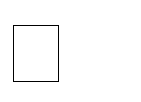 Учить высказывать суждения о произведениях искусства, работах товарищей и собственных произведениях.Развивать творческие способности, фантазию, учить мыслить неординарно.Сформировать представление об индивидуальной манере творчества некоторых художников, графиков, скульпторов.Сформировать умение различать виды русского прикладного  искусства  по  основным  стилевымпризнакам.ЛепкаПродолжать развивать интерес к лепке, закреплять навыки аккуратной лепки, совершенствовать навыки лепки предметов и объектов (пластическим, конструктивным комбинированным способами) с натуры и по представлению из различных материалов (глина, пластилин, солёное тесто), передавая при этом характерные особенности и соблюдая пропорции.Формировать умение лепить мелкие детали.Совершенствовать умение украшать поделки рисунком с помощью стеки.Учить создавать сюжетные композиции, объединяя фигуры и предметы в небольшие группы, предавать движения животных и людей.Знакомить детей с особенностями декоративной лепки, учить лепить людей, животных, птиц по типу народных игрушек.ЛепкаУчить создавать объёмные и рельефные изображения, используя освоенные ранее разнообразные материалы и разные приёмы лепки.Развивать пластичность в лепке.Совершенствовать умение передавать в лепке движения изображаемых объектов.Формировать умение создавать композиции и скульптурные группы из нескольких фигурок.АппликацияСовершенствовать навыки работы с ножницами, учить разрезать бумагу на полоски, вырезать круги из квадратов, овалы из прямоугольников; преобразовывать одни фигуры в другие (квадраты и прямоугольники — в полоски и т. п.).Учить создавать изображения предметов, декоративные и сюжетные композиции из геометрических фигур.АппликацияСовершенствовать умение использовать разные приёмы вырезывания и наклеивания, умение составлять узоры и композиции из растительных элементов и геометрических фигур.Обучить технике обрывания в сюжетной аппликации.Научить	создавать	аппликацию	по мотивам народного искусства.Развивать композиционные навыки, чувство цвета, чувство ритма.Формировать	умение	создавать	мозаичныеизображения.Музыкальное развитиеЗадачи:Задачи:Музыкальное развитиеРазвивать эмоциональную отзывчивость на музыку, прививать интерес и любовь к ней.Формировать музыкальную культуру, знакомя с народной, классической и современной музыкой; с жизнью и творчеством известных композиторов.Продолжать развивать музыкальные способности, навыки пения и движения под музыку, игры на детских музыкальных инструментах.Формировать у детей музыкальный вкус, знакомя их с классической, народной и современной музыкой.Воспитывать любовь и интерес к музыке, развивая музыкальную восприимчивость, музыкальный слух.Развивать эмоциональную отзывчивость на музыку различного характера, звуковысотный, тембровый и динамический слух, чувство ритма.Формировать певческий голос и выразительность движений.Развивать	умение	музицировать	на детских музыкальных инструментах.Формировать	творческую	активность, самостоятельность и стремление применять в жизнизнакомый музыкальный репертуар.Музыкальное развитиеСлушаниеУчить различать жанры музыкальных произведений (песня, танец,  марш),  узнавать  музыкальные  произведения по вступлению, фрагменту мелодии.Учить различать звуки по высоте в пределах квинты, звучание различных музыкальных инструментов (фортепиано, скрипка, балалайка, баян).Развивать умение слушать и оценивать качество пения и игру на музыкальных инструментах других детей.СлушаниеФормировать умение вслушиваться, осмысливать музыку и собственные чувства, переживания в процессе восприятия музыки, определять средства музыкальной выразительности, создающие образ.Продолжать учить различать и правильно называть песню, танец, марш; определять части произведения.Знакомить детей с вокальной, инструментальной, оркестровой музыкой.Прививать любовь к слушанию произведений русских,  советских  и зарубежных  композиторов-классиков (М. Глинка, П. Чайковский, Н. Римский- Корсаков, С. Рахманинов, В. Моцарт, Р. Шуман, Л.Бетховен,	Д. Шостакович,	С. Прокофьев,Д. Кабалевский).ПениеОбогащать музыкальные впечатления детей, развивать эмоциональную отзывчивость на песни разного характера.Совершенствовать певческие навыки, умение петь естественным голосом, без напряжения в диапазоне от «ре» первой октавы до «до» второй октавы; точно интонировать мелодию, ритмический рисунок, петь слаженно, учить брать дыхание между музыкальными фразами, четко произносить слова, петь умеренно громко и тихо, петь с музыкальным сопровождением и без него.Продолжать формирование навыков сольного пения.ПениеСовершенствовать сформированные ранее певческие навыки (навыки звукообразования, певческого дыхания, дикции, чистоты вокального интонирования, сольного и ансамблевого пения).Добиваться выразительного исполнения песен различного характера в диапазоне от «до» первой октавы до «ре» второй октавы.Развивать умение самостоятельно начинать и заканчивать песню.Учить самостоятельно находить песенные интонации  различного  характера  на  заданный и самостоятельно придуманный текст.Музыкально-ритмические движенияРазвивать умение ритмично двигаться в соответствии с характером музыки, регистрами, динамикой, темпом.Учить менять движения в соответствии с двух- и трёхчастной формой музыки.Развивать умение слышать сильную долю такта, ритмический рисунок.Формировать навыки выполнения танцевальных движений под музыку (кружение, «ковырялочка», приставной шаг с приседанием, дробный шаг).Учить плавно поднимать руки вперёд и в стороны, и опускать их, двигаться в парах, отходить вперёд от своего партнера.Учить пляскам, в которых используются эти элементы.Музыкально-ритмические движенияУчить самостоятельно придумывать и находить интересные танцевальные движения на предложенную музыку, импровизировать под музыку различного характера, передавать в движении образы животных.Прививать умение самостоятельно исполнять танцы и пляски, запоминая последовательность танцевальных движений.Учить отражать в движении и игровых ситуациях образыживотных и птиц, выразительно, ритмично выполнять движения с предметами, согласовывая их с характером музыки.Игра на детских музыкальных инструментахОтрабатывать навыки игры в ансамбле.Совершенствовать приёмы игры на металлофоне и ударных инструментах, активизируя самостоятельность.Учить точно передавать мелодию, ритмический рисунок, одновременно начинать и заканчивать игру.Совершенствовать	навык	самостоятельного инструментального музицирования.Игра на детских музыкальных инструментахВоспитывать потребность в музицировании и чувство радости и удовлетворения от исполнения на слух знакомой мелодии.Продолжать развивать умение играть в ансамбле, небольшие попевки, русские народные песни, произведения композиторов-классиков.Старший дошкольный возраст (5-6 лет)Старший дошкольный возраст (6-7 лет)Физическая культураЗадачи:Задачи:Физическая культураОсуществлять непрерывное совершенствование двигательных умений и навыков с учётом возрастных особенностей (психологических, физических и физиологических) детей шестого года жизни.Развивать быстроту, силу, выносливость, гибкость, координированность и точность действий, способность поддерживать равновесие.Совершенствовать навыки ориентировки в пространстве.Использовать такие формы работы, как игры- соревнования, эстафеты.Совершенствовать жизненно необходимые виды двигательных действий (ходьбу, бег, лазание, прыжки, ползание и лазание, бросание, ловлю и метание) с учётом этапности  развития  нервной  системы,  психики и моторики.Добиваться развития физических качеств (быстроты, ловкости, гибкости, координации движений, хорошей ориентировки в пространстве, чувства равновесия, умения проявлять силу и выносливость).Воспитывать выдержку, смелость, решительность, настойчивость, самостоятельность, инициативность, фантазию, творческие способности, интерес к активной двигательной деятельности и потребности в ней.Способствовать формированию широкого круга игровых действий.Основные движенияЗадачи:Задачи:Основные движенияХодьба и бегСовершенствовать навыки ходьбы на носках, на пятках, на наружных сторонах стоп, с высоким подниманием колена, в полуприседе,  перекатом  с  пятки  на  носок,  мелким и широким шагом, приставным шагом влево и вправо.Совершенствовать навыки ходьбы в колонне по одному, по двое, по трое, с выполнением заданий педагога, имитационные движения.Обучать детей ходьбе в колонне.Совершенствовать навыки бега на носках, с высоким подниманием колена,  в колонне  по одному, по  двое,«змейкой», врассыпную, с преодолением препятствий, по наклонной доске вверх и вниз на носках.Совершенствовать навыки ходьбы в чередовании с бегом, бега с различной скоростью, с изменением скорости, челночного бега.Ходьба и бегСовершенствовать навыки ходьбы, сформированные в предыдущих группах (обычная ходьба; ходьба на носках, пятках, наружных сторонах стоп, с высоким подниманием колена; широким и мелким шагом; приставным шагом вправо и влево; гимнастическим шагом; в полуприседе; в колонне по одному, двое, трое, четверо, в шеренге; по кругу, с поворотом, змейкой, врассыпную, с выполнением заданий).Обучать ходьбе приставным шагом вперёд и назад, скрестным шагом, выпадами вперёд, спиной вперёд, притоптывающим шагом.Развивать навыки бега, сформированные в предыдущих группах (бег обычный, на носках; бег с выбрасыванием прямых ног вперёд; бег мелким и широким шагом; в колонне по одному, по двое, с заданиями, с преодолением препятствий; с мячом, по доске, по бревну, в чередовании с прыжками, с подлезанием, ходьбой, сизменением темпа, с различной скоростью).Формировать навыки бега на скорость и на выносливость.Учить бегать, сильно сгибая ноги в коленях, широкими шагами (прыжками), спиной вперёд; из разных исходных положений;  бегать  наперегонки  парами  и  группами,со скакалкой; бегать на скорость в играх-эстафетах.Упражнения в равновесииЗадачи:Задачи:Упражнения в равновесииНе проводятсяФормировать навыки ходьбы по гимнастической скамейке приставным шагом, поднимая прямую ногу и делая  под  ней  хлопок;  с остановкой  посередине и перешагиванием через предмет, с поворотом; с мешочком с песком на голове; по узкой стороне гимнастической скамейки прямо и боком; продвигаясь вперед прыжками на двух ногах по гимнастической скамейке, наклонной доске; спиной вперёд.Совершенствовать навыки ходьбы по верёвке (d = 2—3 см) прямо и боком, по канату (d = 5—6 см) прямо и боком; кружения с закрытыми глазами с остановкой, принятием заданной позы.Формировать умение стоять на одной ноге (руки на пояс, руки в стороны; с закрытыми глазами), стоять на носках; то же на повышенной опоре-кубе (h=30—40 см),гимнастической скамейке, большом набивном мяче (3 кг) со страховкой педагога.Основные движенияЗадачи:Задачи:Основные движенияПолзание и лазаниеСовершенствовать умение ползать на четвереньках с опорой на колени и ладони; «змейкой» между предметами, толкая перед собой головой мяч (расстояние 3—4 м), ползания по гимнастической скамейке на животе, на коленях; ползания по гимнастической скамейке с опорой на колени и предплечья.Обучать вползанию и сползанию по наклонной доске, ползанию  на четвереньках  по  гимнастической  скамейкеПолзание, лазаниеСовершенствовать и закреплять навыки разнообразных способов ползания и лазания.Совершенствовать навыки ползания на четвереньках по гимнастической скамейке и по бревну; ползания на животе и скольжению на спине по гимнастической скамейке, подтягиваясь руками и отталкиваясь ногами, держа ноги неподвижными.назад; пролезанию в обруч, переползанию через скамейку, бревно; лазанию с одного пролёта гимнастической стенки на другой, поднимаясь по диагонали, спускаясь вниз по одному пролету; пролезанию между рейками поставленной на бок гимнастической лестницы.Закрепить навыки пролезания в обруч и подлезания под дугу разными способами, подлезания под гимнастическую скамейку, подлезания под несколькими дугами подряд (h=35—50 см).Продолжать развивать умение лазать по вертикальным и наклонным  лестницам,  используя  одноименные и разноименные движения рук и ног.Закреплять умение переходить с пролёта на пролёт гимнастической  стенки,  поднимаясь  /  спускаясь по диагонали.Формировать умение лазания и спуска по канату индивидуально со страховкой педагога.Основные движенияПрыжкиСовершенствовать умение выполнять прыжки на двух ногах на месте, с продвижением вперёд.Обучать прыжкам разными способами: ноги скрестно — ноги врозь, одна нога вперёд — другая назад; перепрыгивать с ноги на ногу на месте, с продвижением вперёд.Учить перепрыгивать предметы с места высотой до 30 см, перепрыгивать последовательно на двух ногах 4—5 предметов высотой 15—20 см, перепрыгивать на двух ногах боком вправо и влево невысокие препятствия (канат, мешочки с песком, верёвку и т.п.).Обучать впрыгиванию на мягкое покрытие высотой 20 см двумя ногами, спрыгиванию с высоты 30 см на мат.Учить прыгать в длину с места с разбега; в высоту с разбега.Учить прыгать через короткую скакалку на двух ногах вперёд и назад; прыгать через длинную скакалку: неподвижную (h=3—5 см), качающуюся, вращающуюся; содной ноги на другую вперёд и назад на двух ногах, шагом и бегом.ПрыжкиСовершенствовать навыки выполнения всех видов прыжков, сформированные в предыдущих группах (на двух  ногах  разными  способами,  на  одной  ноге, с чередованием с ходьбой, с поворотом кругом).Формировать умение выполнять прыжки с зажатым между ног мешочком с песком, прыжки через набивные мячи (5—6 последовательно).Совершенствовать навыки выполнения прыжков на одной ноге (на месте, с продвижением вперёд, через верёвку вперёд и назад).Формировать навыки выполнения прыжков вверх из глубокого приседа, вверх с места; на мягкое покрытие с разбега, в длину с места и разбега, в высоту с разбега.Совершенствовать умение спрыгивать в упражнениях с другими видами движений (высота предметов не более 30—40 см).Совершенствовать навыки выполнения прыжков через короткую и длинную скакалки, через большой обруч.Основные движенияКатание, ловля, бросаниеБросание, метаниеЗакрепить и совершенствовать навыки катания предметов (обручей, мячей разного диаметра) различными способами.Обучать прокатыванию предметов в заданном направлении на расстояние до 5 м (по гимнастической скамейке, по узкому коридору шириной 20 см в указанную цель: кегли, кубики и т.п.) с помощью двух рук.Учить прокатывать мячи по прямой, змейкой, зигзагообразно с помощью палочек, дощечек разной длины и ширины; прокатывать обручи индивидуально, шагом и бегом.Совершенствовать умение подбрасывать мяч вверх и ловить его двумя руками и с хлопками; бросать мяч о землю и ловить его двумя руками.Формировать умение отбивать мяч об пол на месте (10- 15 раз) с продвижением шагом вперёд (3-5 м), перебрасывать мяч из одной руки в другую, подбрасывать и ловить мяч одной рукой (правой и левой) 3-5 раз подряд, перебрасывать мяч друг другу ловить его из разных исходных положений, разными способами, в разных построениях.Учить бросать вдаль мешочки с песком и мячи, метатьпредметы в горизонтальную и вертикальную цель (расстояние до мишени 3-5 м).Совершенствовать и закреплять навыки всех способов катания, бросания и ловли, метания вдаль и в цель.Совершенствовать навыки перебрасывания мяча друг другу из-за головы, снизу, от груди, сверху, из положения сидя, на месте и во время передвижения в парах, через сетку; бросания мяча о землю и ловли его двумя руками, одной рукой, с хлопком, с поворотами; отбивания мяча на месте с продвижением вперёд, змейкой между предметами.Формировать навыки ведения мяча в разных направлениях, перебрасывания набивных мячей; метания из разных положений в вертикальную, горизонтальную, движущуюся цель, вдаль.Ритмическая гимнастикаЗадачи:Задачи:Ритмическая гимнастикаСовершенствовать умение выполнять физические упражнения под музыку в форме несложных танцев, хороводов, по творческому заданию педагога.Учить детей соотносить свои действия со сменой частей произведения, с помощью выразительных движений передавать характер музыки.Учить детей импровизировать под различные мелодии (марши, песни, танцы).Совершенствовать умение выполнять упражнения под музыку.Содействовать	развитию	пластичности, выразительности плавности, ритмичности движений.Развивать творчество и воображение.Задачи:Задачи:Строевые упражненияСовершенствовать умение строиться в колонну по одному, парами, в круг, в одну шеренгу, в несколько кругов, врассыпную.Закрепить умение перестраиваться из колонны по одному в колонну по два, по три, в круг, несколько кругов, из одной шеренги в две.Обучать детей расчёту в колонне и в шеренге «по порядку», «на первый, второй»; перестроению из колонны по одному в колонну по два, по три во время ходьбы; размыканию и смыканию с места, в различных построениях (колоннах, шеренгах, кругах), размыканию в колоннах на вытянутые вперёд руки, на одну вытянутую вперёд руку, с определением дистанции на глаз; размыканию в шеренгах на вытянутые в стороны руки; выполнению поворотов направо и налево, кругом на месте и в движении различными способами (переступанием, прыжками); равнению в затылокв колонне.Совершенствовать сформированные ранее навыки выполнения построений и перестроений (в колонну по одному, по двое, по трое, по четыре, в полукруг, в круг, в шеренгу, врассыпную; из одного круга в несколько) на месте и в движении.Совершенствовать умение рассчитываться «по порядку», на «первый-второй», равняться колонне, в шеренге; размыкаться и смыкаться в колонне, в шеренге приставным шагом, прыжком, бегом; выполнять повороты направо, налево, кругом на месте и в движении переступанием, прыжком, по разделениям.Общеразвивающие упражненияЗадачи:Задачи:Общеразвивающие упражненияОсуществлять дальнейшее совершенствование движений рук и плечевого пояса, учить разводить руки в стороны из положения руки перед грудью; поднимать руки вверх разводить в стороны ладонями вверх из положения руки за голову; поднимать вверх руки со сцепленными в замок пальцами; поднимать и опускать кисти; сжимать и разжимать пальцы.Учить выполнять упражнения для развития и укрепления мышц спины, поднимать и опускать руки, стоя у стены; поднимать и опускать поочередно прямые ноги, взявшись руками за рейку гимнастической стенки на уровне пояса; наклоняться вперёд и стараться коснуться ладонями пола; учить наклоняться в стороны, не сгибая ноги в коленях; поворачиваться, разводя руки в стороны; поочередно отводить ноги в стороны из упора присев; подтягиватьПродолжать	разучивать	и совершенствовать упражнения, развивающие мелкие и крупные мышцы (кистей, пальцев рук, шеи, спины, стопы и др.), связки и суставы разных отдельных частей тела (шеи, рук и плечевого пояса, туловища, ног).Упражнения для кистей рук и плечевого поясаСовершенствовать умение поднимать руки вверх, вперёд, в стороны, вставая на носки, отставляя ногу назад на носок; поднимать и опускать плечи; отводить локти назад; выполнять круговые движения согнутыми в локтях руками.Формировать умение вращать обруч одной рукой вокруг вертикальной оси; на предплечье и кисти руки; разводить и сводить пальцы, поочередно соединять все пальцы с большими (упражнение «Пальчики здороваются»).Упражнения для укрепления туловища и ногголову  и  ноги  к  груди,  лёжа;  подтягиваться на гимнастической скамейке.Учить выполнять упражнения для укрепления мышц брюшного пресса и ног; приседать, поднимая руки вверх, в стороны, за спину; выполнять выпад вперёд, в сторону, совершая движение руками; катать и захватывать предметы пальцами ног.При выполнении упражнений использовать различные исходные положения (сидя, стоя, лёжа, стоя на коленях и др.).Учить выполнять упражнения как без предметов, так и различными предметами (гимнастическими палками, мячами, кеглями, обручами, скакалками и др.)Совершенствовать умение поворачивать туловище в стороны, наклоняться вперёд с поднятыми вверх руками или держа руки в стороны.Формировать умение поднимать обе ноги из упора сидя; садиться из положения лёжа на спине и снова ложиться, закрепив ноги; поднимать ноги из положения лёжа на спине и стараться коснуться лежащего за головой предмета; прогибаться, лёжа на спине; из упора присев переходить в упор на одной ноге.Совершенствовать умение приседать, держа руки за головой; из положения ноги врозь, перенося массу тела с одной ноги на другую; выполнять выпад вперёд, всторону; свободно размахивать ногой вперёд-назад, держась за опору.Спортивные упражненияЗадачи:Задачи:Спортивные упражненияСовершенствовать умение катать друг друга на санках, кататься с горки на санках, выполнять повороты на спуске, скользить по ледяной дорожке с разбега.Учить самостоятельно кататься на двухколёсном велосипеде по прямой и с выполнением поворотов вправои влево.Совершенствовать сформированные ранее и развивать навыки езды на двухколёсном велосипеде, самокате, санках; игры в хоккей (элементы).Сформировать навык скольжения по ледяной дорожке на одной ноге; навык скольжения с невысокой горки надвух ногах.Спортивные игрыЗадачи:Задачи:Спортивные игрыФормировать умение играть в спортивные игры: городки (элементы), баскетбол (элементы), футбол (элементы), хоккей (элементы).Совершенствовать навыки игры в футбол (элементы), баскетбол (элементы), бадминтон (элементы), городки (элементы).Формировать навыки игры в настольный теннис (элементы).Подвижные игрыЗадачи:Задачи:Подвижные игрыФормировать умение участвовать в играх-соревнованиях и играх-эстафетах, учить самостоятельно организовывать подвижные игры.Совершенствовать	навыки	игры	в разнообразные подвижные игры, в игры с элементами соревнования.Задачи:Задачи:Овладение элементарными нормамии правилами здорового образа жизниПродолжать закаливание организма с целью укрепления сердечно-сосудистой и нервной систем, улучшения деятельности органов дыхания, обмена веществ в организме.Продолжать формировать правильную осанку, проводить профилактику плоскостопия.Ежедневно использовать такие формы работы, как утренняя гимнастика, физкультминутки, подвижные игры, прогулки, физические упражнения, спортивные игры на прогулке с использованием спортивного оборудования.Совершенствовать навыки самообслуживания, умения следить за состоянием одежды, прически, чистотой рук и ногтей.Закрепить умение быстро одеваться и раздевать, самостоятельно застегивать и расстегивать пуговицы, завязывать и развязывать шнурки, аккуратно складывать одежду.Продолжать работу по воспитанию культуры еды.Расширять представления о строении организма человека и его функционировании.Расширять представления о здоровом образе жизни и факторах, разрушающих здоровье человека.Формировать потребность в здоровом образе жизни.Формирование основ здорового образа жизниЗадачи:Задачи:Формирование основ здорового образа жизниФормировать правильную осанку и свод стопы.Продолжать закаливание организма с использованием всех доступных природных факторов.Совершенствовать	адаптационные	способностиорганизма	детей,	умение	приспосабливаться	к изменяющимся условиям внешней среды.Месяц / темаМесяц / темаДатыСтарший возраст, 5-6 летСтарший возраст, 6-7 летИтоговое мероприятиеСентябрьЯ и мир вокруг меня01.09.2023 г.Диагностика. Мониторинг Детский садДиагностика. Мониторинг Детский садПедагогическая диагностика (учитель- логопед, педагог-психолог). Мониторинг на основе наблюдений (воспитатели).Заполнение диагностических, речевых и персональных карт обучающихся.Музыкальный праздник «Прощай, лето! Здравствуй, 1 Сентября!»СентябрьЯ и мир вокруг меня04.09.2023 г. —08.09.2023 г.Диагностика. МониторингЧеловек. Части тела, их функцииДиагностика. МониторингЧеловек. Части тела, части головы, лица, рук, ног. Схема телаПедагогическая диагностика (учитель- логопед, педагог-психолог). Мониторинг на основе наблюдений (воспитатели).Заполнение диагностических, речевых и персональных карт обучающихся.11.09.2023 г. —15.09.2023 г.Диагностика. МониторингЯ и члены моей семьиДиагностика. МониторингМоя семья. Родственные связиРисунок «Моя семья».Педагогическая диагностика (учитель- логопед, педагог-психолог). Мониторинг на основе наблюдений (воспитатели).Анкетирование родителей/законных представителей	специалистами и воспитателями.Заполнение диагностических, речевых и персональных карт обучающихся.18.09.2023 г. —22.09.2023 г.Диагностика. МониторингИгрушки: названия, виды, из чего сделаны, назначениеДиагностика. МониторингИгрушки: виды, назначение.Названия игрыПедагогическая диагностика (учитель- логопед, педагог-психолог). Мониторинг на основе наблюдений (воспитатели).Родительское		собрание. Анкетирование родителей/законных представителей	специалистами и воспитателями.Заполнение диагностических, речевых и персональных карт обучающихся.25.09.2023 г. —29.09.2023 г.Осень в детском саду. Профессии детского садаОсень: признаки, периоды, месяцы.27 сентября — День воспитателя и дошкольного работникаЭкскурсия	внутри	детского	сада, знакомство с сотрудниками.Экскурсия по внешней территории детского сада.Музыкальный	праздник	«День дошкольного работника»ОктябрьДары осени02.10.2023 г. —06.10.2023 г.Деревья осенью: названия, частиДеревья: лиственные и хвойные.Осенний листопадВыставка поделок из природного материала (ветки, шишки, жёлуди, листья деревьев). Родители и детиОктябрьДары осени09.10.2023 г. —13.10.2023 г.Овощи. Труд взрослых осенью в поле и на огородеОвощи. Труд взрослых на огороде и в поле. Зимние заготовки.Профессии: агроном, тракторист, комбайнёр, фермерИгра-драматизация	по	русской народной сказке «Репка».Выставка	поделок	из	овощей. Воспитатели, специалисты и дети16.10.2023 г. —20.10.2023 г.Фрукты. Фруктовые деревья. Труд взрослых осенью в садуФрукты. Фруктовые деревья.Труд взрослых в саду.Зимние заготовки из фруктовКоллективная игра «Угадай фрукт по вкусу и запаху!»Коллективная аппликация из готовыхформ «А у нас в саду!»23.10.2023 г. —27.10.2023 г.Дары леса — грибы и ягодыЛес. Грибы: съедобные и ядовитые.Ягоды: садовые и лесные.Заготовки на зиму из грибов и ягодВыставка детского творчества «Осень разноцветная»НоябрьМоя страна. Мой дом30.10.2023 г. —03.11.2023 г.Наша страна.Москва — столица России. День народного единстваНаша страна. Государственные символы России.4 ноября — День народного единстваЭкскурсия по достопримечательным местам	п.Тельмана (совместно с родителями) — фото, видео отчётыНоябрьМоя страна. Мой дом06.11.2023 г. —10.11.2023 г.Мебель: назначение, виды, части,Мебель: назначение, части, виды.Профессии: столяр, плотникЗанятие по теме Русская изба.Коллективное конструированиеНоябрьМоя страна. Мой дом13.11.2023 г. —17.11.2023 г.Бытовая техника. Уроки безопасностиЭлектроприборы: назначение, части, виды. Правила безопасности в быту.Профессии: электрикУроки безопасности дома и в детском саду (мультфильм с последующим обсуждением)НоябрьМоя страна. Мой дом20.11.2023 г. —24.11.2023 г.Посуда: виды, назначение, частиПосуда: столовая, чайная, кухонная.Правила этикета за столомВыставка поделок из пластилина, глины или	солёного	теста	«Моя	любимаячашка»НоябрьМоя страна. Мой дом27.11.2023 г. —01.12.2023 г.Продукты питания, виды.Откуда хлеб пришёл?Продукты питания: мясные, молочные, хлебобулочные, кондитерские изделия. Профессии:повар, пекарь, кондитер, продавецЭкскурсия  детей  с  родителями в продуктовый магазин (фото/видео отчёт)Праздник «Прощай, золотая осень!».ДекабрьЗима,изменения в04.12.2023 г. —08.12.2023 г.Зима: изменения в природе, зимние забавыЗима: признаки, периоды, месяцы. Зимние виды спорта. Спортсмены:хоккеист, фигурист, биатлонист, саночник, лыжникСовместная поделка из снега на участке«Весёлые снеговики!»ДекабрьЗима,изменения в11.12.2023 г. —15.12.2023 г.Зимняя одежда и обувь: назначение, материалы, частиЗимняя одежда и обувь, головные уборы: назначение, части.Коллективный коллаж «Зимние наряды для куклы». Использование материаловПрофессии: швея, портной,сапожники украшений,	подготовленных родителями18.12.2023 г. —22.12.2023 г.Зимующие птицы: виды, среда обитанияЗимующие птицы нашего края.Помощь человекаУстановка на участке в д/саду кормушек для птиц, изготовленных родителями детей25.12.2023 г. —29.12.2023 г.Новогодние праздники в детском садуНовый год. Зимние праздники и развлеченияНовогодний	праздник	с	участием родителей и педагоговЯнварьПрофессии взрослых08.01.2024 г. —12.01.2024 г.Грузовой и пассажирский транспорт.Профессии на транспорте. ПДДТранспорт: наземный, воздушный, водный и т.д. ПДД. Профессии: шофёр, машинист, лётчик, инспектор ГИБДДСоздание	стенгазеты	«Уроки светофора».Участие во флешмобе «Осторожно, дети!»ЯнварьПрофессии взрослых15.01.2024 г. —19.01.2024 г.Строительные инструменты. Профессии, трудовые действияСтроительство, инструменты. Профессии: маляр, штукатур, каменщик и др.Выставка рисунков с участием родителей «Дом, в котором я живу!»ЯнварьПрофессии взрослых22.01.2024 г. —26.01.2024 г.БУРЯТИЯ. НАШ ГОРОДБУРЯТИЯ. НАШ ГОРОДСоставление фото-коллажа «Мой город».Составление плана-маршрута «Дорога из дома в детский сад»ФевральВ мире животных29.01.2024 г. —02.02.2024 г.Домашние животные и их детёныши. Уход за нимиДомашние животные и их детёныши. Содержание животных. Профессии: телятница, конюхКоллективная	поделка	«В деревне на ферме».Выставка	детских рисунков	«Мой домашний питомец»ФевральВ мире животных05.02.2024 г. —09.02.2024 г.Дикие животные наших лесовДикие животные наших лесови их детёнышиИгра-драматизация по русской-народной сказке «Колобок»ФевральВ мире животных12.02.2024 г. —16.02.2024 г.Животные Севера и их детёнышиЖивотные Антарктиды и Арктики, их детёныши. Среда обитания —тундра«Умка»	—	совместный	просмотр мультфильма.Развлечение «Веселые зверята»19.02.2024 г. —23.02.2024 г.Защитники Отечества. Военные профессии23 февраля — День защитника Отечества. Военные профессии: пограничник, десантник, снайпер, сапёр, танкист и др.Праздник с участием пап	«День защитника Отечества».Изготовлением	поделок	для поздравления пап26.02.2024 г. —01.03.2024 г.Животные жарких стран и их детёнышиЖивотный мир Африки,Австралии, Южной Америки. Среда обитания — саванна,джунгли, пустыняЭкскурсия с родителями в зоопарк (фото, видео отчёты)МартНародныепромыслы и праздники04.03.2024 г. —08.03.2024 г.Женский праздник.Кем работает моя мама?8 Марта — Женский день. Профессии наших мамПраздник с участием мам «Женский день — 8-е Марта».Изготовлением	поделок	для поздравления мам и бабушекМартНародныепромыслы и праздники11.03.2024 г. —15.03.2024 г.Народные праздники в России.Проводы зимыНародные праздники России и Республики Бурятия. Проводы зимы. МасленицаЗанятие в Русской избе «Проводы зимы».Праздник «Масленица»МартНародныепромыслы и праздники18.03.2024 г. —22.03.2024 г.Народные промыслы России. Русские узоры: Городец, Гжель.Народные промыслы России. Русские узоры: Городец, Гжель, Хохлома.Изготовление игрушек из глины, солёного теста, создание узоров в стиле росписей ( Городец, Гжель, Хохлома)МартНародныепромыслы и праздники25.03.2024 г. —29.03.2024 г.Весна, приметы весны, весенние изменения в природеВесна: признаки, периоды, месяцыКоллективная	композиция	«Огород на подоконнике» (посадка лука)АпрельВ небе, в воде01.04.2024 г. —05.04.2024 г.Перелётные птицыПерелётные птицы средней полосы России и их птенцы.Водоплавающие птицыВывешивание на участке скворечников, сделанных папами и дедушками обучающихсяАпрельВ небе, в воде08.04.2024 г. —12.04.2024 г.Солнце и планеты Солнечной системы12 апреля — День космонавтики. Профессия — лётчик-космонавтКоллективная работа «Звёздное небо»15.04.2024 г. —19.04.2024 г.Пресноводные рыбы.Среда обитания — озеро, рекаЖивотный мир морей и океанов. Пресноводные и морские рыбы«По щучьему велению» (прослушивание сказки, просмотр мультфильма)22.04.2024 г. —26.04.2024 г.Птичий двор. ПасхаДомашние птицы. Птицефабрика.Профессии: птичница. Пасхальная неделяВыставка	пасхальных	поделок (совместно с родителями)МайЦветущий май!01.05.2024 г. —10.05.2024 г.День Победы!9 Мая — День Победы!Экскурсия	к	Памятнику	МайЦветущий май!13.05.2024 г. —17.05.2024 г.Комнатные цветы: виды, части цветка, особенности уходаЦветы: комнатные, садовые, луговые. Виды, части цветка.Профессии: цветоводСовместный	труд	педагогов и обучающихся (с участием родителей): пересадка комнатных растений в группед/садаМайЦветущий май!20.05.2024 г. —24.05.2024 г.Диагностика. МониторингНасекомые и паукиДиагностика. МониторингНасекомые и пауки.Особенности строения и обитания в природеПедагогическая диагностика (учитель- логопед, педагог-психолог). Мониторинг на основе наблюдений (воспитатели).Заполнение диагностических, речевых и персональных карт обучающихся.МайЦветущий май!27.05.2024 г. —31.05.2024 г.Диагностика. МониторингЛето: признаки, изменения в природе, летние месяцы.Летние цветыДиагностика. МониторингЛето. До свидания, детский сад, — здравствуй, школа!Высаживание рассады цветов на клумбе д/сада совместно детей с родителями.Праздник с участием родителей выпускников «До свиданья, детский сад, здравствуй, школа!»Педагогическая диагностика (учитель- логопед, педагог-психолог). Мониторинг на основе наблюдений (воспитатели).Заполнение диагностических, речевых и персональных карт обучающихся.МайЦветущий май!Вид деятельностиСредстваДвигательнаяОборудование для ходьбы, бега, ползания, лазанья, прыгания, занятийс мячом и др.ПредметнаяОбразные и дидактические игрушки, реальные предметы и др.;ИгроваяИгры, игрушки, игровое оборудование и др.КоммуникативнаяДидактический материал, предметы, игрушки, видеофильмы и др.Познавательно- исследовательскаяи экспериментированиеНатуральные предметы и оборудование для исследования и образно- символический материал, в том числе макеты, плакаты,модели, схемы и др.Чтение художественнойлитературыКниги для детского чтения, в том числе аудиокниги,иллюстративный материалТрудоваяОборудование и инвентарь для всех видов трудаПродуктивнаяОборудование и материалы для лепки, аппликации,	рисования и конструированияМузыкальнаяДетские музыкальные инструменты, дидактический материал и др.Направления работы с семьёйСодержаниеФормы взаимодействияАналитическое направлениеИзучение семьи, выяснение образовательных возможностей родителей/законных представителей, их требований к уровню образовательной услуги, степени их заинтересованности во взаимодействии с педагогами и специалистами. Диагностика социальной ситуации дошкольника, стилей общения взрослых и детей в семье и т.д., установка доверительных	отношенийс родителями/законными представителями детей.анкетирование;опрос;тестированиеКоммуникативно- деятельностное направлениеПросвещение родителей/законных представителей) по вопросам особенностей развития старших дошкольников с ТНР; выбора эффективных методов обучения и воспитания детей с ТНР. Ознакомление с актуальной информацией о государственной политике в области ДО, включая информирование о мерах господдержки семьям с детьми дошкольного возраста. Информирование об особенностях реализуемой АОП ДО; условиях пребывания ребёнка в группе компенсирующей / комбинированной направленности; содержании и методах образовательной работы с детьми.Повышение педагогической культуры у родителей / законных представителей, обучение их разнообразным формам общения и педагогической поддержки ребёнка, организации предметно- развивающей  среды,  стимулирующей  речевоеразвитие дошкольника с ТНРродительские гостиные;участие	в	проектной деятельности;родительские собрания;консультации, беседы;семинары,	мастер- классы;экскурсии;индивидуальная тетрадь ребёнка по коррекции звукопроизношенияИнформационное направлениеПропаганда и популяризация опыта, деятельности Организации,	создание	открытого информационного пространства.Организация  анкетирования  с  целью  оценки и дальнейшего   развития   имиджа   ДОО в социокультурной средеродительские клубы;мини библиотека;информационные стенды: логопедический уголок,		папки- передвижки,	буклеты, листовки;стенгазеты;группы в социальных сетях;сайт Организации;форумыДосуговое направлениеВовлечение родителей/законных представителей в воспитательно-образовательный процесс в форме подготовки различных мероприятий и участия в них; организация активной развивающей среды, обеспечивающей  единые  подходы  к  развитиюличности в семье и детском коллективепраздники;совместные досуги;акции;участие	родителей в конкурсах, выставкахОбразовательная областьСодержаниеСоциально- коммуникативное развитиеИнформирование родителей законных представителей о возможностях развития коммуникативной сферы ребёнка в семье и детском саду.Совместная с родителями / законными представителями педагогическая деятельность по развитию у ребёнка  потребности к общению с взрослыми и сверстниками.Методическая помощь в вопросах:построения правильного общения с ребёнком;построения образовательных и воспитательных ситуаций;развития	партнёрского,	равноправного	диалога	с	ребёнком, открывающего возможность для познания окружающего мираПознавательное развитиеСовместная с родителями / законными представителями педагогическая  деятельность  по развитию  у  ребёнка  потребности к познанию; по развитию детской инициативы; по организации совместной познавательной деятельности с ребёнком.Участие родителей / законных представителей	в прогулках и экскурсиях по образовательным темам.Методическая поддержка по развитию у детей познавательных способностей в домашних ситуациях.Совместное с родителями / законными представителями	участие детей в исследовательской, проектной и продуктивной деятельностив детском саду и дома.Речевое развитиеСовместная с родителями / законными представителями педагогическая деятельность по пропаганде домашнего чтения как ведущего способа развития пассивного и активного словаря у ребёнка, развитие словесного творчества у детей.Совместная с родителями / законными представителями педагогическая деятельность (и её методическая поддержка) по речевому развитию у детей в ходе игры, слушания, ознакомления с художественной литературой, при организации семейных театров, рисовании, в ходе других видов детской деятельности.Совместные конкурсы, литературные гостиные и викторины и т.д.Художественно- эстетическое развитиеСовместная с родителями / законными представителями педагогическая деятельность (и её методическая поддержка) по развитию творческих  способностей  у детей;  развитию  у  детей  интереса к эстетической стороне окружающей действительности.Выставки семейного художественного творчества «для семьи», с целью выделения творческих достижений взрослых и детей.Совместные формы музыкальной, театрально-художественной деятельности с детьми, семейные праздники, развлечения.Физическое развитиеМетодическая поддержка  родителей /  законных  представителейв вопросах физического развития детей на разных возрастных этапах.Информирование родителей / законных представителей о возможностях детского сада и семьи в решении данной задачи.Совместная с родителями / законными представителями педагогическая деятельность по развитию у детей положительного отношения к физкультуре и спорту; по формированию привычки ежедневной утренней гимнастики; стимулирование двигательной активности ребёнка в детском саду и дома.Ознакомление родителей / законных представителей   с системойпрофилактики простудных заболеваний, медицинского наблюдения и контроля, закаливания дошкольников и т.д.Направления работы с семьёйПланируемый результатАналитическое направлениеПолучение и анализ данных о семье каждого обучающегося; о запросах семьи в отношении развития ребёнка с ТНР; об уровне психолого-педагогической компетентности родителей / законных представителей; планирование работы с  семьей  с учётом  результатов  проведённого  анализа;  согласованиеобразовательных и воспитательных задач.Коммуникативно- деятельностное направлениеПовышение осведомленности, информированности родителей в вопросах государственной политике в области ДО, о мерах господдержки семьям с детьми дошкольного возраста.Повышение  компетентности  родителей  /  законных  представителей в вопросах особенностей психофизиологического и психического развития старших дошкольников с ТНР.Формирование представлений родителей / законных представителей детей об особенностях реализуемой АОП ДО, о содержании и методах образовательной и коррекционно-развивающей работы с детьми; условиях пребывания  ребёнка  в группе  компенсирующей  /  комбинированнойнаправленности для детей с ТНР.  Выбор эффективных методов обученияи воспитания детей с ТНР.Организация преемственности в работе Организации и семьи по вопросам оздоровления, досуга, обучения и воспитания дошкольников с ТНР.Информационное направлениеПреодоления	родителями	/	законными	представителями	проблем и трудностей воспитания и обучения детей с ТНР.Повышение уровня родительской компетентности. Гармонизация семейных детско-родительских отношений.ДосуговоеУчастие родителей / законных представителей в организации и проведениинаправлениесовместных праздников, развлечений, досугов, спортивных мероприятий,различных	акций,	конкурсов,	выставок.	Изготовление	родителями	/законными представителями домашних заготовок для реализации творческихпроектов.Проведение	родителями	экскурсий,	прогулок,	наблюдений	с детьми,использование  домашних  наблюдений  в развитии  детской  инициативыи творческих способностей детей.Построение	продуктивного	взаимодействия	родителей	/	законных представителей с детьми. Учитель-логопедВоспитательКоррекционно-развивающая работаКоррекционно-развивающая работа1. Создание условий для проявления у обучающихся речевой активности и подражательности, преодоления речевогонегативизма.1. Создание обстановки эмоционального благополучия обучающихся в группе компенсирующей направленности для детей сТНР.2. Обследование речи дошкольников, психических процессов, связанных с речью, двигательных навыков.2. Обследование общего развития дошкольников, состояния их знаний и навыков по программе  предшествующей  возрастнойгруппы посредством наблюдения.3. Заполнение Речевой карты, изучение результатов обследования и определение уровня речевого развития каждого ребёнка.3. Заполнение Протокола обследования, изучение результатов наблюдения с целью перспективного  планирования  коррекционно-развивающей работы.4. Обсуждение результатов обследования на заседании ПМПк. Составление психолого-педагогической характеристики группы. Определение направлений работы4. Обсуждение результатов обследования на заседании ПМПк. Составление психолого-педагогической характеристики группы. Определение направлений работы5. Развитие	слухового	внимания	у детей и сознательного восприятия речи.5. Воспитание общего и речевого поведениядошкольников, включая работу по развитию слухового внимания.6. Развитие зрительной, слуховой, вербальнойпамяти у детей.6. Расширение кругозора у обучающихся.7. Активизация	словарного	запаса, формирование обобщающих понятий у детей.7. Уточнение	имеющегося	словаря дошкольников, расширение пассивного словарного запаса, его активизация по лексико-тематическим циклам.8. Обучение дошкольников процессам анализа,синтеза, сравнения предметов по их составным частям, признакам, действиям.8. Развитие	представлений	обучающихся	овремени и пространстве, форме, величине и цвете предметов (сенсорное воспитание).9. Развитие подвижности речевого аппарата, речевого дыхания и на этой основе работапо коррекции звукопроизношения.9. Развитие общей, мелкой и артикуляционной моторики у обучающихся.10. Развитие	фонематического	восприятия у детей.10. Подготовка обучающихся к предстоящемулогопедическому занятию, включая выполнение заданий и рекомендаций учителя-логопеда.11. Обучение дошкольников процессам звуко- слогового анализа и синтеза слов, анализа предложений на слова.11. Закрепление речевых навыков, усвоенных детьми на логопедических занятиях.12. Развитие	восприятия	ритмико-слоговойструктуры слова.12. Развитие  памяти  у  дошкольников  путёмзаучивания речевого материала разного вида.13. Формирование у дошкольников навыков словообразования и словоизменения.13. Закрепление	у		дошкольников	навыков словообразования		в	различных		играхи в повседневной жизни.14. Формирование в речи детей предложенийразных	типов	по	моделям,	демонстрации действий, вопросам, по картине и по ситуации.14. Контроль	за	речью	обучающихсяпо рекомендациям учителя-логопеда, тактичное исправление ошибок.15. Подготовка обучающихся к овладению, а затем и овладение диалогической формой общения.15. Развитие диалогической речи обучающихся через использование подвижных, речевых, настольно-печатных игр, сюжетно-ролевых иигр-драматизаций,	театрализованнойдеятельности детей, поручений в соответствие суровнем развития детей.16. Развитие умения объединять предложения в короткий рассказ, составлять рассказы- описания, рассказы по картинкам, сериям картинок, пересказы на основе материала занятий  воспитателя  для  закрепления  егоработы.16. Формирование у дошкольников навыка составления короткого рассказа, предваряя логопедическую работу в этом направлении.Организация жизни и деятельности обучающихсяОрганизация жизни и деятельности обучающихся1. Распределение обучающихся на подгруппы для занятий.1. Чёткое соблюдение режима дня, смены труда и отдыха, достаточного пребывания детей на свежем воздухе, выполнение оздоровительныхмероприятий.2. Составление	рационального	расписаниязанятий.2. Составление  сетки  занятий  в соответствиес возрастом детей.3. Использование фронтальных, подгрупповыхи индивидуальных	форм	работы	для осуществления поставленных задач.3. Организация	педагогической	среды	дляформирования речи детей в коммуникативной её функции.Создание необходимых условийСоздание необходимых условий1. Оснащение и оборудование логопедического кабинета в соответствии с требованиями ФГОС ДО,   ФАОП   ДО   и   РекомендациямиМинистерства Просвещения РФ9.1. Оснащение	группы	наглядным, дидактическим   и игровым   материалами, в соответствии с требованиями ФГОС ДО, АОПДО, Рекомендациями Мин. Просвещения РФ10.2. Повышение квалификации через самообразование, методическую работу.2. Повышение квалификации через самообразование, методическую работу.3. Привлечение родителей к коррекционно-развивающей работе, проведение с ними консультаций, бесед, , семинаров-практикумов, показ для них открытых занятий, практических приёмов иупражнений для работы с обучающимися дома по закреплению речевых навыков, полученных в детском саду.3. Привлечение родителей к коррекционно-развивающей работе, проведение с ними консультаций, бесед, , семинаров-практикумов, показ для них открытых занятий, практических приёмов иупражнений для работы с обучающимися дома по закреплению речевых навыков, полученных в детском саду.4. Направление детей ПМПК, на медицинские консультации (по необходимости).4. Реализация коррекционной направленности обучения  и  воспитания  дошкольников по рекомендациям учителя-логопеда.Решение организационных вопросовРешение организационных вопросовУчитель-логопедВоспитательсоставляет расписание занятий;даёт рекомендации по организации в группе предметно-развивающей среды в соответствии с коррекционными задачами;использует подгрупповые и индивидуальные формы работы для осуществления коррекционных задач;привлекает родителей к коррекционно- развивающей	работе	(консультации и практические советы, показы открытых занятий, демонстрация приёмов и упражнений по закреплению речевых навыков детей и т. д.);обеспечивает соблюдение режима дня (организация смены видов деятельности детей: пребывания их на воздухе, оздоровительные мероприятия, коррекционная работа, досуг и т. д.);обновляет предметно-развивающую среду в соответствие с очередным этапом коррекционно-развивающей работы;создаёт условия для воспитания общего и речевого поведения обучающихся;осуществляет ежедневную связь с родителями через индивидуальные контакты (беседы, сообщения об успехах или затрудненияхдетей, ответы на вопросы, объяснения и т. д.);направляет	детей	по необходимости на консультации к специалистам (психологу,неврологу, детскому психиатру, массажисту и т. д.)осуществляет контроль за выполнением рекомендаций специалистов (учителя- логопеда, педагога-психолога)Учитель-логопедВоспитателиСоздание условий для развития у детей речевого общения с взрослыми и сверстниками. Побуждает детей:обращаться к взрослым с вопросами, суждениями, высказываниями;к речевому общению между собой.Встреча обучающихся после летних каникул, побуждение их к речевой активности (по летним впечатлениям). Постоянное активное общение с детьми:отвечать на все вопросы детей;побуждать	к	познавательному	общению во время прогулок;беседовать по поводу прочитанного и т.д.Обследование речи обучающихся, состояния психических процессов, связанных с речевой деятельностью  (сентябрь,  май).  ЗаполнениеРечевых карт.Обследование уровня общего развития детей, их знания, навыки по программе предыдущего года (сентябрь). Отслеживание динамики развития(май). Заполнение Протоколов обследования.Количественный и качественный анализ результатов обследования речевого и общего развития обучающихся. Выявление причин затруднений у дошкольников. Выделение проблемных видов деятельности и основных направлений коррекционно-развивающей работы. Выбор наиболее эффективных методов и приёмов работы с детьми, требующих особых условий обучения, особогоподхода к усвоению учебного материала.Количественный и качественный анализ результатов обследования речевого и общего развития обучающихся. Выявление причин затруднений у дошкольников. Выделение проблемных видов деятельности и основных направлений коррекционно-развивающей работы. Выбор наиболее эффективных методов и приёмов работы с детьми, требующих особых условий обучения, особогоподхода к усвоению учебного материала.Составление	перспективного	календарно- тематического плана на учебный год.Обеспечение	преемственности	в изучении речевого материала и более углублённой работынад ним на 2-м году обучения.Составление	перспективного	плана воспитательно-образовательной работы.Обеспечение контроля за правильной речью детей с учётом их возможностей.Соблюдение алгоритма в изучении речевого материалаСоблюдение алгоритма в изучении речевого материалаУчитель-логопедВоспитательначинает работу над звукопроизношением;использует	наработанный	воспитателями словарь на логопедических занятиях;начинает работу над грамматическими темами;расширяет	объём	высказываний	детей,формирует	навык	употребления	сложных предложений,	использует	выработанныйпродолжает,	закрепляет,	контролирует развитие навыков звукопроизношения;начинает работу по обогащению и накоплению словаря по той или иной лексической теме;закрепляет на своих занятиях и в повседневной жизни изучаемые грамматические темы;воспитателями	навык	связной	речи(диалогической, монологической).начинает работу над развитием связной речи детей.Предъявление требований к речи сотрудников ДО, работающих с детьми; проведение среди них разъяснительной работы:речь взрослых должна быть чёткой, ясной, красочной, грамматически правильной;общение с детьми вежливо-доброжелательное; необходимо отвечать на все их вопросы и просьбы; обсуждать возникающие у них проблемы;при общении с детьми большое значение имеет тактильный контакт;обращаясь к детям, вопросы нужно формулировать конкретные, без лишних слов, поручения давать в соответствии с правилами этикета.Предъявление обучающимся образцов правильной литературной речи:включение в речь разнообразных образцов речевого этикета;обогащение речи пословицами, поговорками, стихами;прослушивание записей литературных произведений  в  исполнении  артистов и профессиональных чтецов;поощрение детского словесного творчества (составление загадок, потешек, чистоговорок и т. д.);организация и проведение речевых игр;приобщение дошкольников к культуре чтения;развитие образной стороны речи (уточнение оттенков   смысла   слов,   знакомство с переносным значением).По возможности включение в работу по лексико-тематическим циклам проблемных вопросов,жизненных ситуаций, обсуждение поступков литературных героев и сверстников для формирования жизненной компетенции детей (ОБЖ для дошкольников).По возможности включение в работу по лексико-тематическим циклам проблемных вопросов,жизненных ситуаций, обсуждение поступков литературных героев и сверстников для формирования жизненной компетенции детей (ОБЖ для дошкольников).Развитие внимания и памяти (слуховой, зрительной, вербальной):выполнение и отчёт о выполнении постепенно увеличивающихся	многоступенчатых инструкций;передача с помощью речи последовательности совершаемых действий;использование различных форм обращений к детям;включение различных дидактических игр и упражнений во фронтальные, подгрупповые и индивидуальные занятия;решение речевых логических задач, создание проблемных ситуаций;заучивание речевого материала разной степени сложности.Систематизация и составление картотек коррекционных и речевых игр; активное использование их в работе. Картотека включает игры:на внимание;тренирующие наблюдательность;на быстроту реакции;приучающие ценить время;развивающие глазомер;воздействующие на эмоции и чувства;на	ориентировку	в	пространстве и на плоскости.Развитие фонематического восприятия:полный звуко-слоговой анализ и синтез слов типа кот, суп, косы, замок, шарф;преобразование слов путём замены, перестановки, добавления звуков;преобразование слогов в сова (шко+ла = школа);дифференциация звуков по акустическим, артикуляционным и перцептивным свойствам (согласные — гласные, твердые — мягкие, звонкие — глухие);усвоение терминов: слово, слог, звук, гласный, согласный, предложение.Закрепление навыков звуко-слогового анализа и синтеза слов в игровой занимательной форме с элементами соревнования.Развитие доступных детям форм словесно- логического мышления:описание предметов (выделение существенных признаков);сравнение предметов (анализ, обобщение);исключение	«четвёртого	лишнего» (объяснительная речь);установление причинно-следственных связей во временных и сезонных явлениях;выявление	скрытого	смысла,	переносных значений.Обогащение  знаний  и  представлений об окружающем — важнейший источник развития речи детей.Развитие познавательных интересов. Развитие познавательной активности.Совершенствование	словообразования и словоизменения (грамматический строй речи):суффиксальный способ;префиксальный способ;словосложения;омонимия;образование грамматических форм одного и того же слова, выражающих его отношение к другим словам (падежные конструкции);сопоставление грамматических форм глагола (число, время, лицо, род);формулирование вопросов и ответов на них;образование однокоренных слов.Обеспечение частого повторения в речи взрослых и детей сложных грамматических форм и грамматических конструкций. Развитие образной стороны речи:уточнение смысла различных слов (лес – лесок – лесочек);толкование фразеологизмов, образных выражений;образование новых слов путём словосложения (теплоход, снегопад);включение  всевозможных  образных  слов и выражений в практику речи (в игру, предметную деятельность, коммуникацию).Использование в учебной речевой деятельности словаря,   наработанного   воспитателями в процессе ознакомления детей с окружающим и предметным миром:овладение названиями предметов, явлений; их свойств и признаков; рассказ о них;включение	обобщающих	понятий в объяснительную речь;знакомство со словами-омонимами;дифференциация синонимов;использование	антонимов,	в упражнениях на противопоставление;расширение глагольного словаря.Продолжение   работы   по   обогащению и накоплению словаря по лексико-тематическим циклам. Создание условий для активизации словарного запаса детей: развитие умения использовать в свободной речи синонимы, обобщающие понятия, антонимы.Проведение словесных игр, направленных на формирование семантических полей.Продолжение работы по развитию ритмико- слоговой структуры слова.Заучивание	скороговорок,	проговаривание трудных слов с одновременным отбиваниемритма, использование различных игр-диалогов.Закрепление навыков диалогической речи в различных играх (подвижных, речевых, настольных,сюжетно-ролевых, играх-драматизациях); в пересказах художественных текстов; в общении с взрослыми и сверстниками.Закрепление навыков диалогической речи в различных играх (подвижных, речевых, настольных,сюжетно-ролевых, играх-драматизациях); в пересказах художественных текстов; в общении с взрослыми и сверстниками.Обучение рассказыванию: активизация речевого высказывания, совершенствование его содержательной и языковой стороны; знакомство с правилами объединения отдельных предложений в единое связное целое; развитие мотивации речевой деятельности.Совершенствование умения составлять рассказы:рассказы-описания;Опережающая работа по формированию навыков составления рассказов:интонационное	выделение	первого, центрального  и  конечного  предложения из короткого рассказа;заполнение схем (начало, середина, конец рассказа) различным содержанием;уточнение   характеристики   персонажей и их действий;рассказы по серии сюжетных картинок;рассказы по сюжетной картине;пересказы художественных текстов;пересказы с разнообразными заданиями.включение в рассказ диалогов;использование графического плана, различных таблиц, схем, символов и пособий для наглядного моделирования сюжета.Практические упражнения по распространению предложений путём введения однородных членов, по построению сложных предложений разных видов.Практические упражнения по распространению предложений путём введения однородных членов, по построению сложных предложений разных видов.Периодическое	проведение	контрольных занятий (по мере необходимости).Повседневное	наблюдение	за	состоянием речевой деятельности дошкольников на каждомэтапе коррекционно-развивающего процесса.Чёткая формулировка заданий по закреплению речевого   материала,   запись   заданий в индивидуальных тетрадях.Освоение с детьми всех видов деятельности, предусмотренных АОП ДО, с одновременным решением   задач   по   коррекции   речии психических процессов.Продолжение работы по формированию у детей коммуникативных умений (полноценное речевоеобщение).Продолжение работы по формированию у детей коммуникативных умений (полноценное речевоеобщение).Учитель-логопедПедагог-психологежегодное  (январь)	логопедическое обследование старших дошкольников, выявление среди них детей, нуждающихся в логопедической помощи;изучение уровней речевого, познавательного, физического развития и индивидуально- типологических особенностей детей с ТНР;определение   основных   направлений и содержания индивидуальной / подгрупповой коррекционно-развивающей	работы с дошкольниками, имеющими тяжёлые нарушения речи;преодоление и своевременное предупреждение сложных недостатков речи у детей через проведение систематической коррекционно- развивающей работы (индивидуальная, групповая, фронтальная);определение целевых ориентиров на этапе завершения освоения АОП ДО по основным направлениям речевого и социально- коммуникативного развития; диагностика готовности обучающихся к началу школьного обучения;формирование у педагогического коллектива информационной готовности к коррекционно-диагностическое	психолого-педагогическое обследование старших дошкольников с ТНР;изучение	уровней	познавательного, эмоционально-волевого		развития и индивидуально-типологических особенностей обучающихся с ТНР;определение   основных   направлений и содержания индивидуальной / подгрупповой коррекционно-развивающей	работы с дошкольниками, имеющими тяжёлые нарушения речи;создание благоприятного психологического климата в группах компенсирующей / комбинированной направленности для детей с ТНР; выявление трудностей социально- коммуникативного,	личностного взаимодействия   дошкольников   с ТНР со взрослыми и сверстниками;развитие невербальных психических функций (память, внимание, восприятие и т.д.), пространственной ориентировки, зрительно- моторной координации, произвольности и навыков самоконтроля, волевых качеств;развивающей работе с каждым дошкольником, имеющим тяжёлые нарушения речи;постоянный контакт с родителями / законными представителями обучающихся с ТНР, консультативно-практическая помощь.снятие тревожности, агрессивности у обучающихся при негативном настрое на коррекционно-развивающее занятие;обеспечение психологической и эмоциональной готовности к началу школьного обучения;тесное сотрудничество с семьями воспитанников: беседы, консультации, тренинги, совместные занятия;повышение   психологической   культурыпедагогов, работающих с обучающимися, имеющими ТНР.ЭтапОсновное содержаниеРезультатОрганизационный (сентябрь – октябрь)Первичная психолого-педагогическая и логопедическая диагностика детей с нарушениями речи.Заполнение индивидуальных карт.Организация и проведение психолого- педагогического консилиума.Информирование о результатах диагностики, настрой родителей и педагогов на эффективную коррекционно-развивающую работу с детьми.Создание плана индивидуальной коррекционной помощи ребёнку с нарушениями речи в ДО и семье.Разработка плана групповой (подгрупповой) коррекционно- развивающей деятельности с детьми.Проектирование плана взаимодействия педагогов ДО и родителей.Основной (ноябрь – февраль)Решение задач, заложенных в индивидуальные и групповые коррекционно- развивающие планы совместной деятельности.Осуществлениелогопедического и психологического мониторинга.Корректировка коррекционного влияния участников образовательного процесса.Устранение у обучающихся отклонений в речевом и психическом развитии.Заключительный (март – май)Оценка результативности коррекционно- развивающей работы с детьми.Определение коррекционно-образовательных перспектив выпускников группы, компенсирующей / комбинированной направленности для детей с ТНРРешение о прекращении коррекционно- развивающей работы с обучающимися с ТНР.Изменение характера коррекционно- развивающей работы или корректировка индивидуальныхи групповых	планов совместной деятельностиВид деятельности / Функциональные обязанности учителя-логопедаВид деятельности / Функциональные обязанности педагога-психологаДиагностикаДиагностикаПервичное обследование детей дошкольного возраста в ДО для выявления нуждающихся в помощи учителя-логопеда.Углублённое логопедическое обследование детей с нарушениями речи.Раннее выявление детей с проблемами в развитии.Диагностика результативности коррекционно- педагогического (логопедического) процесса.Получение запроса / плановая диагностика.Подбор психодиагностических программ.Планирование	и	проведение психодиагностических мероприятий.Обработка и анализ результатов обследования.Работа с диагностической информацией: информирование  родителей  и  педагогов по итогам диагностического обследования.Представление	психолого-педагогических рекомендаций.Применение рекомендаций учителя-логопеда в собственной коррекционной деятельности.Разработка плана совместной психологическойработы с детьми,  родителями,  педагогами на основе данных диагностики.Совместная коррекционно-развивающая деятельность с детьмиСовместная коррекционно-развивающая деятельность с детьмиСовместная	коррекционно-развивающая (фронтальная) деятельность по развитию разных сторон речи у детей.Подгрупповая образовательная деятельность по коррекции	фонетико-фонематических процессов.Индивидуальная коррекционно-развивающая работа с детьми по постановке и автоматизации звуков речи.Разработка и реализация РП по АОП ДО.Планирование работы, организация условий для её проведения.Проведение мониторинга эффективности проделанной работы.Составление		психолого-педагогических рекомендаций	по итогам	совместной коррекционно-развивающей деятельности.Консультирование, информирование, просвещение родителей и педагоговКонсультирование, информирование, просвещение родителей и педагоговСоставление Плана просветительской работы с родителями / законными представителями.Принятие решения о приглашении родителей (семьи) на консультацию.Проведение консультаций, практикумов.Оказание	консультативной	помощи по оформлению документов для ПМПК.Оформление	информационно-методических выставок.Представление	рекомендаций	по	ведению индивидуальных логопедических тетрадей.Постановка задач психолого-педагогической работы.Принятие решения о приглашении родителей (семьи) на консультацию.Приём родителей / законных представителей по их запросу.Проведение консультаций и тренингов для родителей  /  законных  представителей и педагогов. Организация взаимосвязи семей воспитанников	и  специалистов ДО (по необходимости).Оформление информационных выставок.Проведение Психолого-педагогического консилиума (ППк)Проведение Психолого-педагогического консилиума (ППк)Постановка задач и разработка сценария психолого-педагогического консилиума.Сбор диагностической информации. Подготовка аналитических материалов. Участие в заседании консилиума.Реализация решений психолого-педагогического консилиума.Постановка задач и разработка сценария психолого-педагогического консилиума.Сбор диагностической информации. Подготовка аналитических материалов. Участие в заседании консилиума.Реализация решений психолого-педагогического консилиума.Организационная работаОрганизационная работаЗачисление обучающихся в группу компенсирующей	/	комбинированной направленности для детей с ТНР.Составление отчётов о проделанной работе в Территориальную ПМПК.Комплектование подгрупп детей по проявлениям нарушений речи.Направление на обследование в ПМПК детей с тяжёлыми нарушениями речи для уточнения логопедического диагноза.Составление	календарно-тематического планирования совместной образовательной деятельности и графика работы с детьми с ТНР.Составление	перспективных	планов индивидуальной и подгрупповой коррекционно- развивающей работы с детьми с ТНР.Изучение медицинских карт (анамнез развития обучающегося с ТНР).Комплектование подгрупп детей для занятий.Составление	календарно-тематического планирования совместной образовательно- коррекционно-развивающей	деятельности и графика работы, согласование их с учителем- логопедом.Изучение результатов логопедического, медицинского обследования.НаименованиеНазначениеПервая схемадля обследования обучающихся, не владеющих фразовой речьюВторая схемадля обследования обучающихся с начатками общеупотребительной речиТретья схемадля обследования обучающихся с развёрнутой фразовой речью при наличиивыраженных проявлений недоразвития лексико-грамматического и фонетико- фонематического компонентов языкаЧетвёртая схемадля обследования обучающихся с развёрнутой фразовой речью и с нерезковыраженными	остаточными	проявлениями	лексико-грамматического и фонетико-фонематического недоразвития речи№Направление работыСодержание1.Первое направление работыобучение по инструкции узнавать и показывать предметы, действия, признаки;формирование понимания обобщающего значения слова;обучение дифференцированно воспринимать вопросы "Кто?", "Куда?", "Откуда?";обучение пониманию обращения к одному и нескольким лицам;формирование	понимания	грамматических	категорий	числа существительных, глаголов;формирование умения угадывать предметы по их описанию, определять элементарные причинно-следственные связи.2.Второе направление работыразвитие активной подражательной речевой деятельности (в любом фонетическом оформлении называть родителей (законных представителей), близких родственников, подражать крикам животных и птиц, звукам окружающего мира, музыкальным инструментам; отдавать приказы: «На. Иди»;формирование умения составлять первые предложения из аморфных слов-корней, преобразовывать глаголы повелительного наклонения в глаголы настоящего времени единственного числа, составлять предложения по модели: Кто? Что делает? Что? (например: Тата (мама, папа) спит; Тата, мой ушки, ноги. Тата моет уши, ноги.);развитие памяти, внимания, логического мышления (запоминание 2-4 предметов, угадывание убранного или добавленного предмета, запоминание и подбор картинок 2-3-4-х частей);формирование умения соотносить предметы и действия с их словесным обозначением, понимать обобщающее значение слов;обогащение активного и пассивного словаря из названий предметов, которые ребёнок часто видит; действий, которые совершает сам или окружающие, некоторых своих состояний (холодно, тепло);развитие потребности общаться с помощью элементарных двух- трёхсловных предложений. Словесная деятельность может проявляться в любых речезвуковых выражениях без коррекции их фонетического оформления;побуждение ребёнка к выполнению заданий, направленных на развитие процессов восприятия (зрительного, пространственного, тактильного и проч.), внимания, памяти, мыслительных операций, оптико- пространственных ориентировок;развитие и совершенствование моторно-двигательных навыков, профилактика нарушений эмоционально-волевой сферы№Направление работыСодержание1.Развитие понимания речиформирование умения вслушиваться в обращённую речь, выделять названия предметов, действий и некоторых признаков;формирование понимание обобщающего значения слов;подготовка к восприятию диалогической и монологической речи2.Активизация речевойдеятельности, развитие лексико- грамматическихсредств языкаобучение называнию 1-3-х сложных слов (кот, муха, молоко);обучение первоначальным навыкам словоизменения, затем словообразования (число существительных, наклонение и число глаголов, притяжательные местоимения "мой, моя" существительные с уменьшительно-ласкательными суффиксами типа "домик, шубка",категории падежа существительных3.Развитиесамостоятельной фразовой речиусвоение моделей простых предложений: существительное плюс согласованный глагол в повелительном наклонении, существительное плюс согласованный глагол в изъявительном наклонении единственного числа настоящего времени, существительное плюс согласованный глагол в изъявительном наклонении единственного числа настоящего времени плюс существительное в косвенном падеже (типа "Вова, спи", "Толя спит", "Оля пьет сок");усвоение простых предлогов на, под, в, из.объединение простых предложений в короткие рассказы.закрепление навыков составления предложений по демонстрации действия с опорой на вопросы.заучивание коротких двустиший и потешек. Допускается любое доступное ребёнку фонетическое оформление самостоятельных высказываний, с фиксацией его внимания на правильности звучанияграмматически значимых элементов (окончаний, суффиксов)4.Развитие произносительнойстороны речиобучение различению речевых и неречевых звуков, умению определять источник, силу и направленность звука;уточнение	правильности	произношения	звуков,	имеющихся у ребёнка;автоматизация поставленных звуков на уровне слогов, слов, предложений;формирование правильной звукослоговой структуры слова;обучение различению и чёткому воспроизводству слоговых сочетаний из сохранных звуков с разным ударением, силой голоса и интонацией;обучение умению воспроизводить слоги со стечением согласных;работа над слоговой структурой слов завершается усвоением ритмико-слогового рисунка двухсложных и трёхсложных слов. Допустимы нарушения звукопроизношения№Направление работыСодержание1.Совершенствование понимания речиобучение умению вслушиваться в обращённую речь,дифференцированно воспринимать названия предметов, действий признаков;понимание более тонких значений обобщающих слов в целях готовности к овладению монологической и диалогической речью2.Дифференциация оппозиционных звуков речиразвитие умения дифференцировать на слух оппозиционные звуки речи: свистящие - шипящие, звонкие - глухие, твёрдые - мягкие, сонорные.3.Закрепление навыков звукового анализа и синтезаанализ и синтез простого слога без стечения согласных;выделение начального гласного или согласного звука в слове;анализ и синтез слогов со стечением согласных;выделение конечного согласного или гласного звука в слове;деление слова на слоги;анализ и синтез 2-3-х сложных слов4.Обучениеэлементам грамотызнакомство с буквами, соответствующими правильно произносимым звукам;обучение элементам звуко-буквенного анализа и синтеза при работе со схемами слога и слова;чтение и печатание отдельных слогов, слов и коротких предложений;подготовка к овладению элементарными навыками письма и чтения включающая в себя закрепление понятий "звук", "слог", "слово","предложение", "рассказ";анализ и синтез звуко-слоговых и звуко-буквенных структур5.Развитие лексико- грамматических средств языкаУвеличение количественных, но прежде всего качественных показателей:расширение значений слов;формирование семантической структуры слова;введение новых слов и словосочетаний в самостоятельную речь существительных с уменьшительным и увеличительным значением(бусинка, голосок - голосище); с противоположным значением (грубость- вежливость; жадность - щедрость);формирование умения объяснять переносное значение слов (золотые руки, острый язык, долг платежом красен, бить баклуши);формирование умения подбирать существительные к прилагательным (острый - нож, соус, бритва, приправа; тёмный (ая) - платок, ночь,пальто);формирование умения образовывать от названий действия названия предметов (блестеть - блеск, трещать - треск, шуметь – шум);формирование умения объяснять логические связи (Оля провожала Таню -кто приезжал?), подбирать синонимы (смелый - храбрый)6.Закрепление произношения многосложных слов с различными вариантами стечения согласныхзвуковОбучение употреблению этих слов в самостоятельной речи: птичница, проволока, регулировщик регулирует уличное движение,экскаваторщик, экскаваторщик работает на экскаваторе.№Направление работыСодержание1.Совершенствование лексико-грамматических средств языкарасширение лексического запаса в процессе изучения новых слов и лексических групп (панцирь, скорлупа, бивни, музей, театр, выставка);активизация словообразовательных процессов (сложные слова: белоствольная береза, длинноволосая черноглазая девочка; прилагательные с различным значением соотнесенности: плетёная изгородь, соломенная крыша, марлевая повязка; приставочные глаголы с оттеночными значениями: выползать – вползать, подъехать – объехать;упражнение в подборе синонимов, антонимов (скупой - жадный, добрый- милосердный, неряшливый - неаккуратный, смешливый - весёлый, весёлый - грустный и проч.);объяснение слов и целых выражений с переносным значением (сгореть со стыда, широкая душа);преобразование названий профессий мужского рода в названия женского рода (портной - портниха, повар - повариха, скрипач - скрипачка);преобразование одной грамматической категории в другую (читать - читатель - читательница - читающий).2.Развитиесамостоятельной развёрнутой фразовой речизакрепление навыка составления предложений по опорным словам;расширение объёма предложений путём введения однородных членов предложений3.Совершенствованиесвязной речизакрепление навыка рассказа, пересказа с элементами фантазийных итворческих сюжетов4.Совершенствование произносительнойстороны речизакрепление навыка чёткого произношения и различения поставленных звуков, автоматизация их правильного произношения в многосложных словах и самостоятельных высказываниях;воспитание ритмико-интонационной и мелодической окраски речи5.Подготовкак овладениюзакрепление понятий "звук", "слог", "слово", "предложение";осуществление	анализа	и	синтеза	обратных	и	прямых	слоговэлементарныминавыками письма и чтенияв односложных и двух, трёх сложных словах;развитие оптико-пространственных и моторно-графических навыковВозрастная категорияЗадачи обученияОбучающихся старшей возрастной группынаучить правильно артикулировать все звуки речи в различных позициях слова и формах речи, правильно дифференцировать звуки на слух и в речевом высказывании;различать понятия "звук", "слог", "слово", "предложение", оперируя ими на практическом уровне;определять последовательность слов в предложении, звуков и слогов в словах;находить в предложении слова с заданным звуком, определять место звука в слове;овладеть	интонационными	средствами	выразительности	речи, реализации этих средств в разных видах речевых высказываний.Обучающихся подготовительной возрастной группынаучить правильно артикулировать и чётко дифференцировать звуки речи;различать понятия "звук", "слог", "слово", "предложение", "твёрдые- мягкие звуки", "звонкие - глухие звуки", оперируя ими на практическом уровне;определять и называть последовательность слов в предложении, звуков и слогов в словах;производить элементарный звуковой анализ и синтез;знать некоторые буквы и производить отдельные действия с ними (выкладывать некоторые слоги, слова)Возрастная категорияРезультаты коррекционно-развивающей работыОбучающиеся среднего дошкольного возрастаовладевают навыками пользования самостоятельной речью различной сложности (от простейшей ситуативной до контекстной) с опорой на вопросы педагогического работника и наглядную помощь;учатся регулировать своё речевое поведение — отвечать точными однословными ответами с соблюдением темпо-ритмической организации речиОбучающиеся старшего дошкольного возрастаМогут:пользоваться	самостоятельной	речью	с	соблюдением	её	темпо- ритмической организации;грамотно формулировать простые предложения и распространять их;использовать в речи основные средства передачи её содержания;соблюдать мелодико-интонационную структуру речиОбучающиеся подготовительного возрастаМогут:овладеть разными формами самостоятельной контекстной речи (рассказ, пересказ);свободно пользоваться плавной речью различной сложности в разных ситуациях общения;адаптироваться к различным условиям общения;преодолевать индивидуальные коммуникативные затрудненияНаправлениявоспитанияЦенностиПоказателиПатриотическоеРодина, природаЛюбящий	свою	малую	родину	и	имеющий представление о своей стране, испытывающий чувствопривязанности к родному дому, семье, близким людям.СоциальноеЧеловек, семья, дружба,сотрудничествоРазличающий основные проявления добра и зла, принимающий и уважающий ценности семьи и общества, правдивый, искренний, способный к сочувствию и заботе, к нравственному поступку, проявляющий задатки чувства долга: ответственность за свои действия и поведение; принимающий и уважающий различия между людьми. Освоивший основы речевой культуры. Дружелюбный и доброжелательный, умеющий слушать и слышать собеседника, способныйвзаимодействовать с педагогическим работником и другими детьми на основе общих интересов и дел.ПознавательноеЗнанияЛюбознательный, наблюдательный, испытывающий потребность в самовыражении, в том числе творческом, проявляющий активность, самостоятельность, инициатив у познавательной, игровой, коммуникативной и продуктивных видах деятельности и в самообслуживании, обладающий первичной картиной мира на основе традиционных ценностей российскогообщества.Физическоеи оздоровительноеЗдоровьеВладеющий основными навыками личной и общественной гигиены, стремящийся соблюдать правила безопасного поведения в быту, социуме (в томчисле в цифровой среде), природе.ТрудовоеТрудПонимающий ценность труда в семье и в обществе на основе уважения к людям труда, результатам их деятельности, проявляющий трудолюбие при выполнении поручений и в самостоятельнойдеятельности.Этико-эстетическоеКультура и красотаСпособный воспринимать и чувствовать прекрасное в быту, природе, поступках, искусстве, стремящийся к отображению прекрасного в продуктивных видахдеятельности, обладающий зачатками художественно- эстетического вкуса.КомпонентыСодержаниеКогнитивно-смысловойСвязан со знаниями об истории России, своего края, духовных и культурных традиций и достижений многонационального народа РоссииЭмоционально-ценностныйХарактеризуется любовью к Родине — России, уважением к своемународу, народу России в целомРегуляторно-волевойОбеспечивает	укоренение	знаний	в	духовных	и культурных традициях  своего  народа,  деятельность  на  основе  пониманияответственности за настоящее и будущее своего народа, России№ШагОформление1.Определить	ценностно-смысловое	наполнение жизнедеятельности Организации.Устав Организации;локальные акты;правила поведения для обучающихся и педагогических работников;внутренняя символика2.Отразить сформулированное ценностно-смысловое наполнение во всех форматах жизнедеятельности Организации:специфику организации видов деятельности;обустройство	развивающей	предметно- пространственной среды;организацию режима дня;разработку традиций и ритуалов Организации;праздники и мероприятия.АОП ДО;Программа воспитания3.Обеспечить	принятие	всеми	участниками образовательных отношений уклада ОрганизацииТребования	к	кадровому	составуи профессиональной	подготовке сотрудников;взаимодействие Организации с семьями обучающихся;социальное	партнерство	Организации с социальным окружением;Договоры и локальные нормативные акты«Линии построения»Содержание"От педагогического работника"педагогический работник создаёт предметно-образную среду, способствующую воспитанию необходимых качеств."От совместной деятельности ребёнка с ОВЗ и педагогического работника"формируются нравственные, гражданские, эстетические и иные качества ребёнка с ОВЗ в ходе специально организованного педагогического взаимодействия ребёнка с ОВЗ  и  педагогического  работника,  обеспечивающегодостижение поставленных воспитательных целей."От ребёнка"самостоятельно	действует,	творит,	получает	опытдеятельности, в особенности игровойЭлемента укладаЕстьОтказатьсяДобавитьЦенностиЦенность уважения и принятия любого ребёнка со стороны воспитателей.Ценность развития творческих способностей	ребёнка со стороны родителейУстановка родителей на то,	что	развитие творческих способностей		ребёнка возможно			только в индивидуальной работеЦенность принятия любого ребёнка всеми участниками образовательных отношений.Ценность раскрытия личностного потенциала	каждогоребёнка в совместной деятельности	детейсо взрослымиПравила и нормыСложились правила дежурства детей при подготовке  к  приёмупищиОтказаться от запрета на посильное участие детей   в   ситуацияхсамообслуживанияДети	помогают помощнику воспитателя		убиратьи мыть игрушкиТрадиции и ритуалыВоспитатели встречают детей и родителей в группахОтказатьсяот формального воспроизведения ритуалов, актуализироватьих воспитательные смыслыЗам. директора по ДО каждый день встречает и приветствует детей и родителей на входе в ДО,	воспитатели встречают		детейв группахСистема отношений в разных общностяхДоброжелательная атмосфера	для	всех детейОтказаться от установкина конкурентность между детьми и междуродителямиУчёт,	поддержка и согласование (гармонизация) детских инициатив		в детскойобщностиХарактер воспитательных процессовВоспитатель отвечает за все	аспектыжизнедеятельностиОтказатьсяот гиперопеки каждого отдельного ребёнкаДетская	общность является полноправным участником воспитательногопроцессаПредметно- пространственная средаРППС соответствует требованиям ФГОС ДО, АОП ДООтказатьсяот перенасыщенности РППС	пособиями и материалами	длядидактических игрСоздание	пространств культивирования традиционных детских игрДеятельность воспитателяСодержаниеОбеспечение эмоционального благополучия детейобщение воспитателей с детьми с ТНР без обвинений и угроз;оказание помощи детям, сочувствие, сопереживание;создание ситуаций, в которых дети с ТНР при помощи разных культурных средств могут выразить своё отношение к лично значимым событиям и явлениям;обеспечение в течение дня чередования ситуаций, когда дети играют вместе и могут при желании побыть в одиночестве или в небольшой группе детей.Формирование доброжелательных отношений в группеустановление	понятных	для	детей	с	ТНР	правил взаимодействия;создание ситуаций для обсуждения правил;поддержание инициативы для решения проблемных ситуаций.Развитие самостоятельности у детей с ТНРсоздание условий для детского экспериментирования;возможность изменения игрового пространства;автономность детей с ТНР в действиях и принятии решений.Создание условий для развития свободной игровой деятельностисоздание условий для свободной игровой деятельности;косвенная помощь детям с ТНР в игровых ситуациях;косвенное	руководство	со	стороны	воспитателей (предлагать новые идей, способы).Создание условий для развития познавательной деятельностирегулярное	предложение	детям	с	ТНР	вопросов, требующих мышления;предложение проблемно-противоречивых ситуаций;обеспечение атмосферы поддержки и принятия ребёнка с ТНР;организация	обсуждений	для	высказывания	детьми разных точек зрения;помощь детям с ТНР в обнаружении и признании своих ошибок;помощь детям с ТНР в организации дискуссий.Создание условий для развития проектной деятельностисоздание проблемных ситуаций, которые инициируют детское любопытство, стимулируют исследование;внимательность к детским вопросам;поддержка детской автономности;помощь детям с ТНР в планировании своей деятельности.Создание условий для самовыражения средствами искусствасоздание условий в течение дня для детского творчества;принятие и поддержка во время творческой деятельности детей;оказание помощи и поддержки в овладении новыми техническими навыками;поддержка	детской	инициативности	в	воплощении замысла;организации событий, выставок проектов.Создание условий для физического развитияпредоставление возможностей для физического развития детей с ТНР;обучение правилам безопасности во время подвижных игр;создание	условий	для	ежедневной	двигательной активности детей с ТНРИнвариантная составляющаяВариативная составляющаянаучно-методическое	сопровождение образовательного процесса, определяющее соответствие инфраструктурного обеспечения актуальным и перспективным составляющимзначимого содержания обучения и воспитания;комплекс локальных нормативных актов, обосновывающих вариативную часть инфраструктуры ДОО;стандартный перечень комплектации с описанием оборудования и средств, обеспечивающих реализацию инвариантной части образовательной программы Организации (соответствующей ФАОП ДО);цели и задачи ДО в целом, с учётом особенности организации преемственности между ДО и школой, а также реализации инклюзивной среды в контексте федеральных нормативных стратегических документовнормативно-правовое	обеспечение, определяющее реализацию образовательного процесса в вариативной части;комплекс программ (комплексных программ, специальных программ обучения и воспитания детей с ОВЗ, парциальных программ, программ дополнительного образования и др.), необходимых для исчерпывающего учёта специфики ДОО;обоснованный перечень комплектации с описанием оборудования и средств обучения и воспитания, учитывающий специфику вариативной    части    образовательнойпрограммы ДОО№ п/пКритерийСодержание1.Открытость среды для преобразованийэлементы, которые можно менять, преобразовывать (стена творчества, выставки-мастерские и пр.);отсутствие жёстко закреплённых центров активности.2.Современность средысовременные и традиционные игрушки и пособия;оборудование, соответствующее реалиям времени;мебель инвентарь, соответствующие требованиямсовременной социально-культурной ситуации (трансформируемость, полифункциональность и пр.).3.Ориентированностьна повышение	физической активностиспециальное оборудование для физкультурного центра;пространство для осуществления физической активности.4.Приспособленность для познавательной деятельностидидактические игры и материалы;книжный центр с набором разнообразных книг;обучающие элементы в оформлении среды (карты, схемы, алгоритмы);материалы для экспериментальной деятельности и др.5.Приспособленностьдля сюжетно-ролевых игригрушки и атрибуты для организации сюжетно-ролевых игр в соответствии с гендерными предпочтениями;пространство для организации сюжетно-ролевых игр.6.Ориентированностьна творческое развитиеигры и материалы для организации творческой активности детей;пространство для организации творческой активности детей.7.Элементы природы в средеспециально оборудованный центр природы;растительность	в	группе	(цветы,	мини-огороды)	при возможности;прочие элементы природы в среде.8.Комфортность средымягкая, комфортная мебель;уголок психологической разгрузки (уединения);наличие частички дома: любимой игрушки из дома, семейных фото;оптимальное расположение предметов мебели и оборудования в пространстве (возможности для свободного осуществления детьми непересекающихся видов деятельности, свободного перемещения в пространствегруппы.9.Эстетика средыналичие элементов художественной культуры (декоративные элементы на стенах, выставки предметов народного творчества, репродукции картин и пр.);присутствие дизайнерских элементов в оформлении среды (стен, окон, пола);сбалансированность цветовой гаммы помещения (отсутствие«кричащих», «кислотных» тонов, взаимоисключающих цветов, разброса цвета, несоответствия и пр.).10.Безопасность средыобеспечение детей такими материалами и оборудованием, при использовании которых их физическому и психическому здоровью не угрожает опасность;соответствие предметно-развивающей среды требованиям СанПиН.11.Нормативно-правовое и методическое обеспечениеналичие необходимой документации (правовая база; текущая документация; паспорт группы, кабинета);соответствие	методической	литературы	направлению деятельности, наличие периодических изданий.12.Создание информационного пространства для родителейсодержание информационных материалов для родителей;эстетика оформления;наличие информации о воспитанниках, материалы,отражающие включение родителей в образовательный процесс.№ п/пНаименованиеСодержаниеИнтеграция образовательных областей1.Центр двигательной активностиОрганизация игр средней и малой подвижности в групповых помещениях, средней и интенсивной подвижности	в физкультурном и музыкальном залах, интенсивной подвижности на групповых участках,  спортивной  площадке,всей территории детского сада.«Физическое развитие»;«Социально- коммуникативное развитие»;«Речевое развитие»2.Центр безопасностиОрганизация	образовательного процесса для развития у детей навыков		безопасности жизнедеятельности — картинки, плакаты, литература, атрибуты.«Физическое развитие»;«Познавательное развитие»;«Речевое развитие»;«Социально-коммуникативное развитие»3.Центр игрыОрганизация сюжетно-ролевых детских игр — оборудование для игр,	предметы-заместители, костюмы, атрибуты.«Познавательное развитие»;«Речевое развитие»;«Социально- коммуникативное развитие»;«Художественно- эстетическое развитие»;«Физическое развитие»4.Центр конструированияОрганизация	конструкторской деятельности — разнообразные виды  строительного  материала и детских конструкторов, бросового материала, схем, рисунков, картин, демонстрационные материалы.«Познавательное развитие»;«Речевое развитие»;«Социально- коммуникативное развитие»;«Художественно- эстетическое развитие»5.Центр логики и математикиФормирование	элементарныхматематических		навыков и логических операций — разнообразный	дидактический материал и развивающие игрушки, демонстрационные материалы.«Познавательное развитие»;«Речевое развитие»;«Социально-коммуникативное развитие»6.Центр экспериментированияОрганизация наблюдения, поисково- экспериментальной	и трудовой деятельности  детей  —  игровое«Познавательное развитие»;«Речевое развитие»;оборудование,	демонстрационные материалы, дидактические пособия.«Социально- коммуникативное развитие»7.Центр познания и коммуникацииОрганизация расширение кругозора детей и их знаний об окружающем мире во взаимодействии со взрослыми и сверстниками«Познавательное развитие»;«Речевое развитие»;«Социально-коммуникативное развитие»8.Центр «Книжный уголок»Воспитание любви и интереса к художественному слову, удовлетворение познавательных потребностей — художественная и документальная литература для детей, обеспечивающая духовно- нравственное и этико-эстетическое воспитание, формирование общей культуры, освоение разных жанровхудожественной литературы«Познавательное развитие»;«Речевое развитие»;«Социально- коммуникативное развитие»;«Художественно- эстетическое развитие»;«Физическое развитие»9.Центр театрализации и музицированияОрганизация музыкальной и театрализованной деятельности детей — детские музыкальные инструменты, театральные костюмы, атрибуты, предметы- заместители, декорации, ширма«Художественно- эстетическое развитие»;«Познавательное развитие»;«Речевое развитие»;«Социально- коммуникативное развитие»;«Физическое развитие».10.Центр уединенияОрганизация пространства для снятия психоэмоциональногонапряжения обучающихся11.Центр коррекцииОрганизация совместной деятельности воспитателя и/или специалиста с обучающимися с ОВЗ, направленной на коррекцию имеющихся у них нарушений«Познавательное развитие»;«Речевое развитие»;«Социально- коммуникативное развитие»;«Физическое развитие».12.Центр творчестваОрганизация продуктивной деятельности обучающихся — рисование, лепка, аппликация, художественный труд«Речевое развитие»;«Познавательное развитие»;«Социально- коммуникативное развитие»;«Художественно- эстетическое развитие»Профессиональный стандартПриказ Министерства труда и социальной защиты Российской Федерации"Педагог (педагогическая деятельность в сфере дошкольного, начального общего, основного общего, среднего общего образования) (воспитатель, учитель)",От 18 октября 2013 г. № 544-н (зарегистрирован Министерством юстиции Российской Федерации 6 декабря 2013 г.,  регистрационный  № 30550) с изменениями, внесёнными приказами Министерства труда и социальной защиты Российской	Федерацииот 5 августа 2016 г. № 422-н(зарегистрирован Министерством юстиции Российской   Федерации   23 августа 2016 г.,регистрационный № 43326)"Педагог-психолог	(психолог	в	сфере образования)"От 24 июля 2015 г.	№ 514-н	(зарегистрирован Министерством юстиции Российской Федерации18 августа 2015 г., регистрационный № 38575)"Специалист в области воспитания"от 10 января 2017 г. № 10-н (зарегистрированМинистерством юстиции Российской Федерации 26 января 2017 г., регистрационный № 45406)"Ассистент		(помощник)	по оказанию технической	помощи	инвалидам		и	лицамс ограниченными возможностями здоровья"От 12 апреля 2017 г. № 351-н (зарегистрирован Министерством юстиции Российской Федерации4 мая 2017 г., регистрационный № 46612)«Педагог-дефектолог (учитель-логопед)»От 13 марта 2023 г. № 136-н(зарегистрирован Министерством юстиции Российской Федерации 14 апреля 2023 г.,регистрационный № 73027)Календарная датаТема мероприятия / событияВид, форма мероприятия /событияОтветственныеЯнварьЯнварьЯнварьЯнварь09 январяДень	путешествия на воздушном шареТематическая беседаВоспитатели17 январяДень детских изобретенийСовместноеконструированиеВоспитатели18 январяДень снеговикаСовместная работа детейи воспитателя на улицеВоспитатели27 январяДень снятия блокады ЛенинградаТематические занятия.ЭкскурсияМузыкальный руководитель.ВоспитателиСпециалистыФевральФевральФевральФевраль02 февраля День разгрома советскими войсками немецко- фашистских войск в Сталинградской битвеТематическая беседаЧтение с обсуждением рассказов .Воспитатели08 февраляДень российской наукиОпыты и экспериментыВоспитатели15 февраля.День памяти о россиянах, исполнявших служебный долг за пределами Отечества1Чтение с обсуждением рассказов .Оформление книжного уголкаВоспитатели14 февраляМеждународный день дарениякнигАкция «Подари книгу»ВоспитателиСпециалисты21 февраляМеждународный день родногоязыкаТематическая беседаВоспитатели23 февраляДень защитника ОтечестваМузыкально- спортивный праздник с участием папМузыкальный руководитель.ВоспитателиСпециалистыСагаалган- Праздник Белого месяцаМузыкальный праздникМузыкальный руководитель.ВоспитателиСпециалистыМартМартМартМарт01 мартаВсемирный день кошекОформление	книжного уголка	«Такие	разныекошки»ВоспитателиСпециалисты02 марта200 лет со дня рождения Константина Дмитриевича УшинскогоКраткое ознакомление с биографиейи творчеством писателя.Чтение с обсуждением рассказов о животных.Оформление книжного уголкаВоспитатели08 мартаМеждународный женский деньМузыкальный праздник с участием мам и бабушекМузыкальный руководитель.ВоспитателиСпециалисты13 марта110 лет со дня рождения Сергея Владимировича МихалковаКраткое ознакомление с биографиейи творчеством писателя.Чтение с обсуждением рассказов о животных.Оформление книжного уголкаВоспитатели11–17 мартаМасленицаТематические беседыМузыкально- спортивный	праздник«Проводы зимы»Музыкальный руководитель.ВоспитателиСпециалисты18 мартаДень	воссоединения	Крымас РоссиейТематическаяпрезентацияВоспитатели21 мартаДень весеннего равноденствияТематические беседыВоспитатели27 мартаВсемирный день театраСпектакль педагогов для детейМузыкальный руководитель.ВоспитателиСпециалисты30 марта День ЗемлиТематические беседыВоспитателиАпрельАпрельАпрельАпрель01 апреляМеждународный день птицТематическая презентацияВоспитателиСпециалисты07 апреляДень здоровьяСдача норм ГТОВоспитателиСпециалистыИнструкторпо физ.воспитанию12 апреляДень космонавтики, день запуска СССР первого искусственного спутника ЗемлиТематические занятияКонкурс поделок(с участием родителей).Музыкальная викторина	«Детямо космосе»ВоспитателиСпециалисты19 апреляДень подснежникаКонкурс	творческихработВоспитателиСпециалистыМайМайМайМай01 маяПраздник Весны и ТрудаФото и видео отчётыСубботник с участиеВоспитатели09 маяДень ПобедыТематические занятия.Экскурсияк памятнику	ГероюСоветского	Союза М.Ф. ШароновуМузыкальный руководитель.ВоспитателиСпециалисты13 маяДень основания Черноморского флотаТематическая презентацияВоспитатели13 маяВсемирный день одуванчикаКонкурс	творческих работВоспитателиСпециалисты18 маяДень	основания	Балтийского флотаТематическая презентацияВоспитатели19 маяДень	детских	общественных организаций РоссииСпортивные эстафетыМузыкальный руководитель.ВоспитателиСпециалисты20 маяВсемирный день пчёлТематическаяпрезентацияВоспитатели24 маяДень славянской письменностии культурыТематическаяпрезентацияВоспитатели30 маяДо свидания, детский сад! (с участием родителей)Музыкальный праздникМузыкальный руководитель.ВоспитателиСпециалистыИюньИюньИюньИюнь01 июняМеждународный день защиты детейМузыкальный праздник- викторинаМузыкальный руководитель.ВоспитателиСпециалисты05 июняДень экологаКонкурс рисунковВоспитатели06 июняДень рождения великого русского поэта Александра Сергеевича Пушкина (1799-1837), День русского языкаМузыкально- литературная викторина«Сказки	бабушкиАрины»Музыкальный руководитель.ВоспитателиСпециалисты12 июняДень России.Музыкальный праздник- викторинаМузыкальный руководитель.ВоспитателиСпециалистыИюльИюльИюльИюль05 июля120 лет со дня рождения Владимира	Григорьевича СутееваКраткое ознакомление с биографиейи творчеством писателя.Чтение с обсуждением рассказовВоспитателиСпециалисты08 июляДень семьи, любви и верностиИзготовлениефотозоны для семейных фотоВоспитателиСпециалисты30 июляДень Военно-морского флотаТематическаяпрезентацияВоспитателиАвгустАвгустАвгустАвгуст12 августаДень физкультурника	Тематическая презентация.  Физкультурное мероприятиеВоспитателиСпециалисты22 августаДень Государственного флага Российской ФедерацииТематическое оформление окон.Музыкальный праздник-викторинаМузыкальный руководитель.ВоспитателиСпециалисты23 августаДень Победы советских войскнад немецкой армией в битве под Курском в 1943 годуТематическая беседаВоспитатели27 августаДень российского киноТематическая беседаВоспитателиСентябрьСентябрьСентябрьСентябрь01 сентябряДень знанийМузыкальный праздникМузыкальный руководитель.ВоспитателиСпециалисты08 сентябряМеждународный день распространения грамотностиТематическая беседаВоспитателиВторое воскресенье День Байкала27 сентябряДень	воспитателя и дошкольного работникаТематические оформления помещений.Музыкальный праздникМузыкальный руководитель.ВоспитателиСпециалистыОктябрьОктябрьОктябрьОктябрь01 октябряДень пожилых людейБеседа1. Воспитатели01 октябряМеждународный день музыкиМузыкальное занятиеМузыкальныйруководитель.Воспитатели04 октября День защиты животныхТематическая беседаВоспитатели05 октябряДень учителяТематическая экскурсияв школуВоспитателиСпециалисты3 воскресенье. День отца в РоссииИзготовление подарков для пап.Музыкальный праздникМузыкальный руководитель.ВоспитателиСпециалистыНоябрьНоябрьНоябрьНоябрь04 ноябряДень народного единстваКонкурс стенгазетВоспитателиСпециалисты08 ноябряДень исполнения желанийМузыкальноеразвлечениеВоспитателиСпециалисты27 ноябряДень матери в РоссииМузыкальный праздник.Конкурс	рисунков«Моя мамочка любимая»Музыкальный руководитель.ВоспитателиСпециалисты30 ноябряДень  Государственного  гербаРоссийской ФедерацииТематическаяпрезентацияВоспитателиСпециалистыДекабрьДекабрьДекабрьДекабрь03 декабряДень неизвестного солдата.Международный	день инвалидовТематические беседыВоспитатели05 декабряДень добровольца (волонтера) в РоссииУчастие в акции совместно с родителями (сбор    гуманитарнойпомощи участникам СВО)ВоспитателиСпециалисты08 декабряМеждународный	день художникаОрганизация	выставки картин		русскиххудожниковВоспитателиСпециалисты09 декабряДень Героев ОтечестваСпортивные эстафеты.Рисунки	для участников СВОВоспитателиСпециалисты12 декабряДень Конституции Российской ФедерацииТематическая  беседа. ПрезентацииВоспитателиСпециалисты31 декабряНовый годМузыкальный праздник Музыкальный праздник	«Здравствуй, здравствуй, Новый год!»Конкурс	поделок«Новогодние украшения».Украшение	группы (совместно		сродителями)	к Новому годуМузыкальный руководитель.ВоспитателиСпециалистыПоказательВозрастНормативТребования к организации образовательного процессаТребования к организации образовательного процессаТребования к организации образовательного процессаНачало занятий не ранееВсе возраста08.00Окончание занятий не позднееВсе возраста17.00Продолжительность занятий для детей дошкольноговозрастаОт 5 до 6 летОт 6 до 7 лет25 минут30 минутПродолжительность дневной суммарной образовательнойнагрузки для детей дошкольноговозраста, не болееОт 5 до 6 летОт 6 до 7 лет50 минут или 75 мин при организации 1 занятия после дневного сна90 минутПродолжительность перерывовмежду занятиями, не менееВсе возраста10 минутПерерыв во время занятий длягимнастики, не менееВсе возраста2-х минутПоказатели организации образовательного процессаПоказатели организации образовательного процессаПоказатели организации образовательного процессаПродолжительность ночногосна, не менееОт 5 до 7 лет11 часовПродолжительность дневногосна, не менееОт 5 до 7 лет2,5 часовПродолжительность прогулок,не менееДо 7 лет3 часа в деньСуммарный объемдвигательной активности, не менееВсе возраста1 час в деньУтренний подъём, не ранееВсе возраста07.00Утренняя зарядка,(продолжительность) не менееДо 7 лет10 минутВремя приёма пищиПриёмы пищи в зависимости от длительности пребывания детей в дошкольной организацииПриёмы пищи в зависимости от длительности пребывания детей в дошкольной организацииПриёмы пищи в зависимости от длительности пребывания детей в дошкольной организацииВремя приёма пищи8-10 часов11-12 часов08.30-09.00завтракзавтрак10.30-11.00второй завтраквторой завтрак12.00-13.00обедобед15.30полдникполдник18.30-ужин21.00--Вид организацииПродолжительность, либо время нахождения ребёнка в организацииКоличество обязательных приёмов пищидо 5 часов2 приёма пищи (приёмы пищиДошкольныеопределяются фактическим временеморганизации,нахождения ребёнка в дошкольнойорганизации поорганизации)уходу и присмотру8–10 часовзавтрак, второй завтрак, обеди полдник11-12 часовзавтрак, второй завтрак, обед, полдники ужинкруглосуточнозавтрак, второй завтрак, обед, полдник,ужин, второй ужин